УТВЕРЖДЕНЫПостановлениемСовета МинистровДонецкой Народной Республики от 25.06.2016 г. № 8-21Измененияво Временное положение о Едином таможенном тарифе Донецкой
Народной Республики, утверждённое Постановлением Совета МинистровДонецкой Народной Республики от 16.10.2015 № 19-29 (в редакции
Постановления Совета Министров Донецкой Народной Республики от12.02.2016 № 1-10)1. Внести изменения во Временное положение о Едином таможенном тарифе Донецкой Народной Республики, утверждённое Постановлением Совета Министров Донецкой Народной Республики от 16.10.2015 № 19-29 (в редакции Постановления Совета Министров Донецкой Народной Республики от 12.02.2016 № 1-10) (далее - Временное положение о Едином таможенном тарифе), а именно:Главу I Временного положения о Едином таможенном тарифе дополнить подпунктом 1.4.7. следующего содержания:«1.4.7. При проведении таможенного оформления товаров в упрощённом порядке - по заявлению (без применения грузовой таможенной декларации), общая таможенная стоимость которых не превышает эквивалент 1000 евро, ввозимых на таможенную территорию Донецкой Народной Республики физическими лицами - предпринимателями, применяются следующие ставки ввозной таможенной пошлины:на товары с 1 по 24 группу ТН ВЭД - 2%;на товары с 25 по 97 группу ТН ВЭД -5%.Данный подпункт не распространяется на товары, облагаемые акцизным налогом.Главу I дополнить подпунктом 1.4.8 следующего содержания:«Допустимые нормы разового пропуска на таможенную территориюДонецкой Народной Республики товаров, которые классифицируются в 1-24 группах Товарной номенклатуры внешнеэкономической деятельности, ввозимых гражданами для личного пользования:мясо свежее, охлаждённое или замороженное, мясная продукция не готовая к употреблению - 5 кг;готовые продукты из мяса – 5 кг;масло растительное - 5 л;молоко - 3 л;молочные продукты - 3 кг;овощи - 50 кг;фрукты - 50 кг;прочие продукты питания, при условии суммарного веса товаров, с учётом вышеперечисленных - 50кг.Ввоз гражданами таких товаров допускается не чаще одного раза в сутки.Ввоз товаров, которые классифицируются в 1-24 группах Товарной номенклатуры внешнеэкономической деятельности на таможенную территорию Донецкой Народной Республики гражданами свыше норм, установленных п.п. 1) - 8), запрещён.»1.3. Главы II - IV Временного положения о Едином таможенном тарифе исключить.В связи с этим Главу V считать Главой II.2. Внести изменения в ставки ввозной таможенной пошлины в Приложении 1 к Временному положению о Едином таможенном тарифе, а именно:2.1. В товарной группе 02 «МЯСО И ПИЩЕВЫЕ МЯСНЫЕ СУБПРОДУКТЫ»: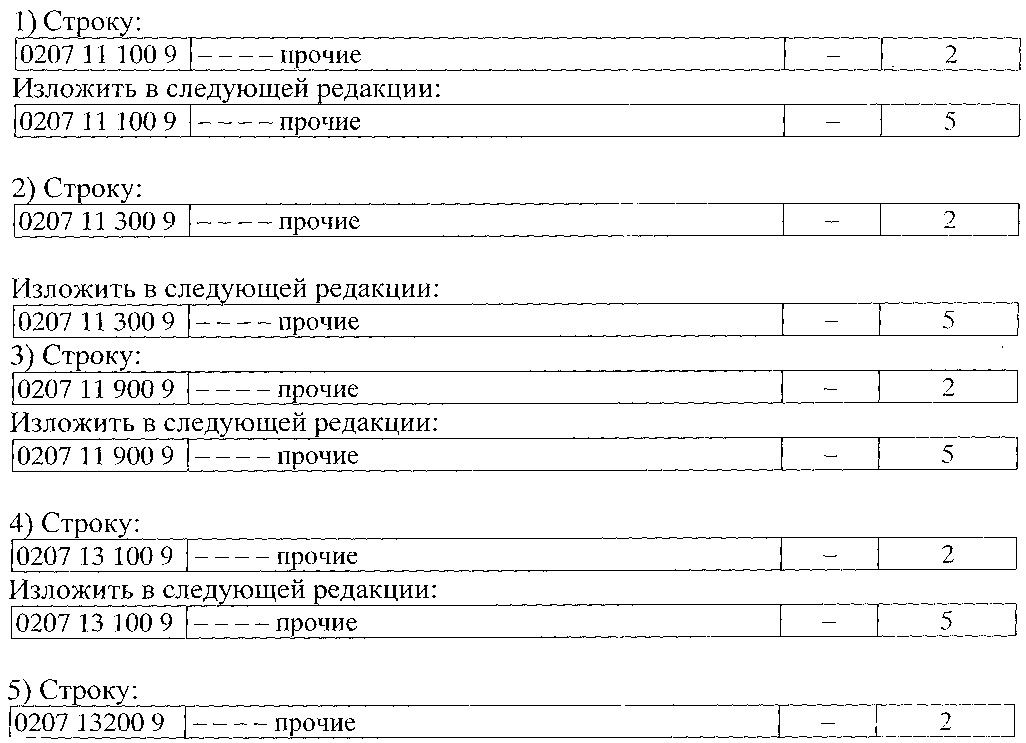 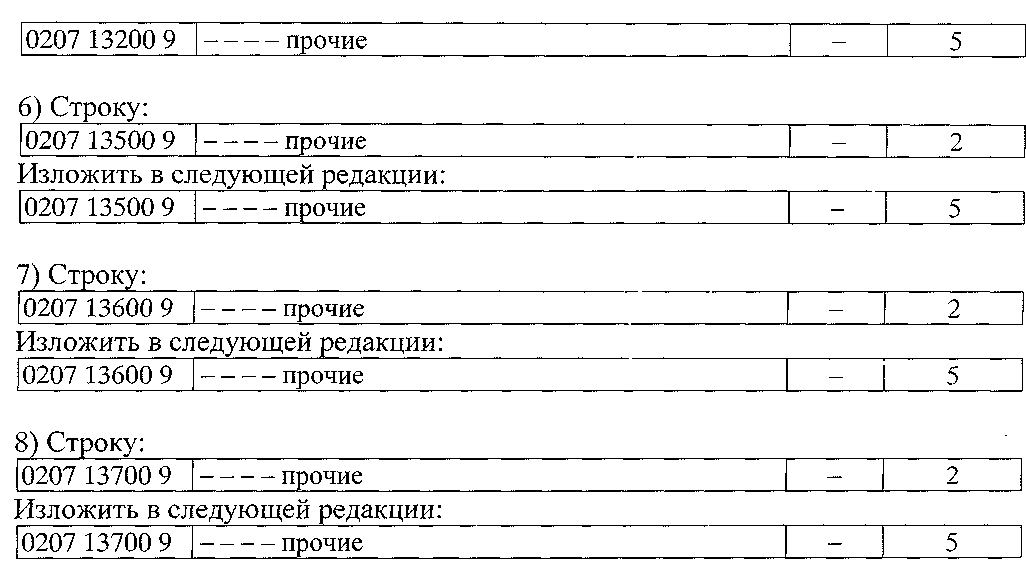 2.2. В товарной группе 04 «МОЛОЧНАЯ ПРОДУКЦИЯ; ЯЙЦА ПТИЦ; МЕД НАТУРАЛЬНЫЙ; ПИЩЕВЫЕ ПРОДУКТЫ ЖИВОТНОГО ПРОИСХОЖДЕНИЯ, В ДРУГОМ МЕСТЕ НЕ ПОИМЕНОВАННЫЕ ИЛИ НЕ ВКЛЮЧЕННЫЕ»: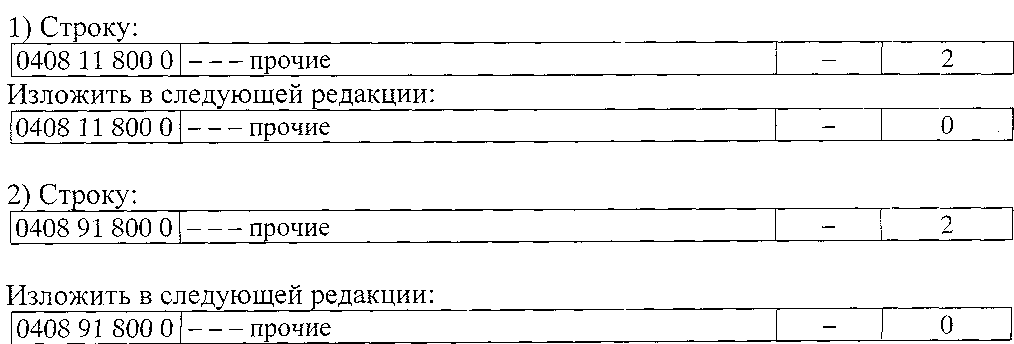 2.3. В товарной группе 05 «ПРОДУКТЫ ЖИВОТНОГО ПРОИСХОЖДЕНИЯ, В ДРУГОМ МЕСТЕ НЕ ПОИМЕНОВАННЫЕ ИЛИ НЕ ВКЛЮЧЕННЫЕ»: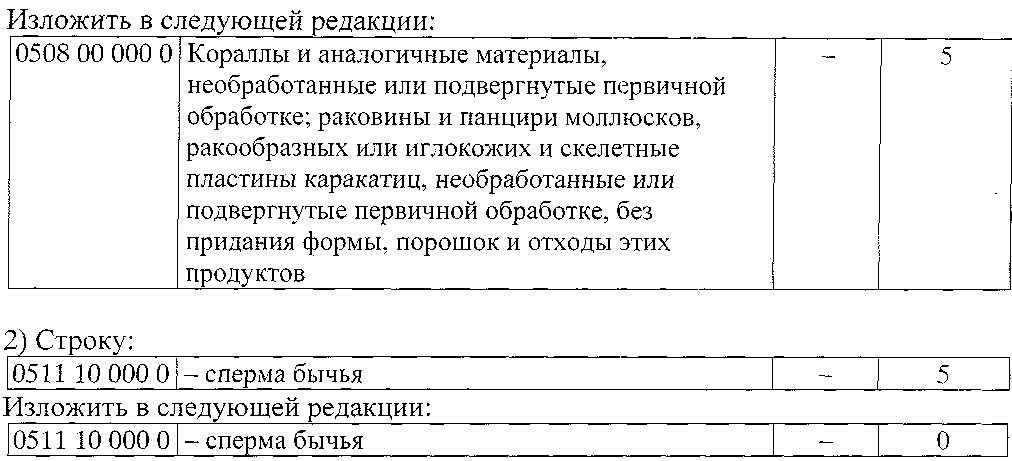 2.4. В товарной группе 12 «МАСЛИЧНЫЕ СЕМЕНА И ПЛОДЫ; ПРОЧИЕ СЕМЕНА, ПЛОДЫ И ЗЕРНО; ЛЕКАРСТВЕННЫЕ РАСТЕНИЯ И РАСТЕНИЯ ДЛЯ ТЕХНИЧЕСКИХ ЦЕЛЕЙ; СОЛОМА И ФУРАЖ»: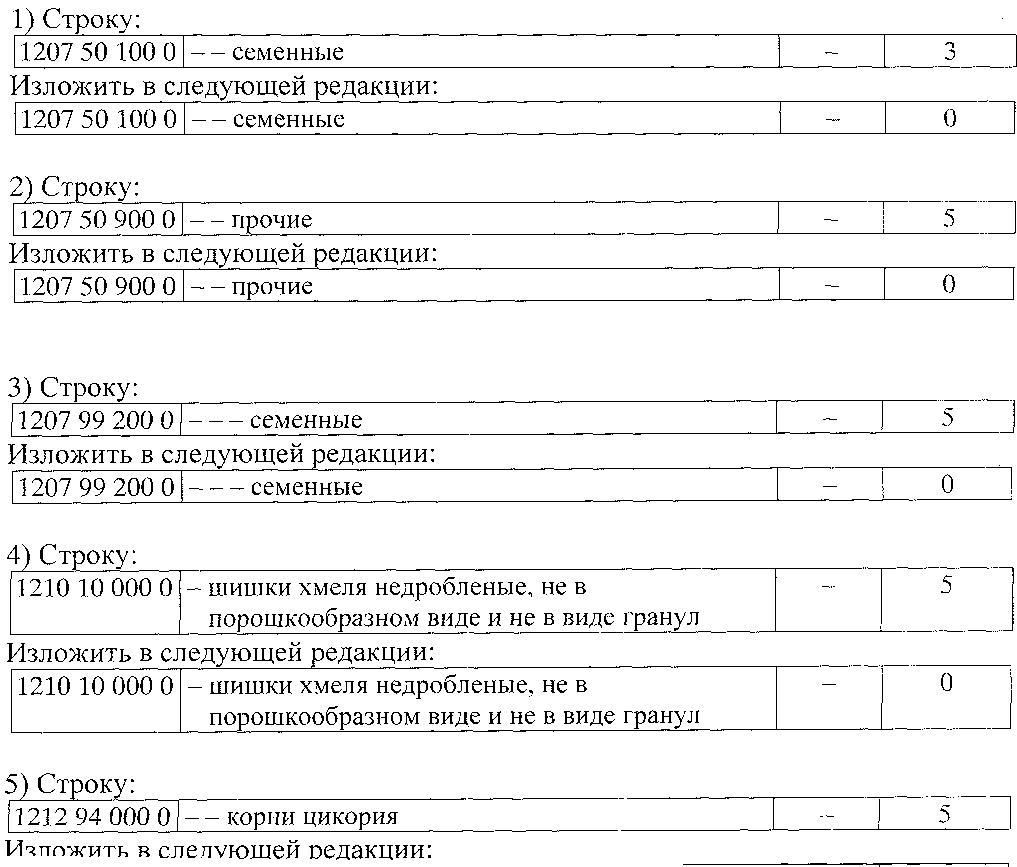 2.5. В товарной группе 15 «ЖИРЫ И МАСЛА ЖИВОТНОГО ИЛИ РАСТИТЕЛЬНОГО ПРОИСХОЖДЕНИЯ И ПРОДУКТЫ ИХ РАСЩЕПЛЕНИЯ; ГОТОВЫЕ ПИЩЕВЫЕ ЖИРЫ; ВОСКИ ЖИВОТНОГО ИЛИ РАСТИТЕЛЬНОГО ПРОИСХОЖДЕНИЯ»: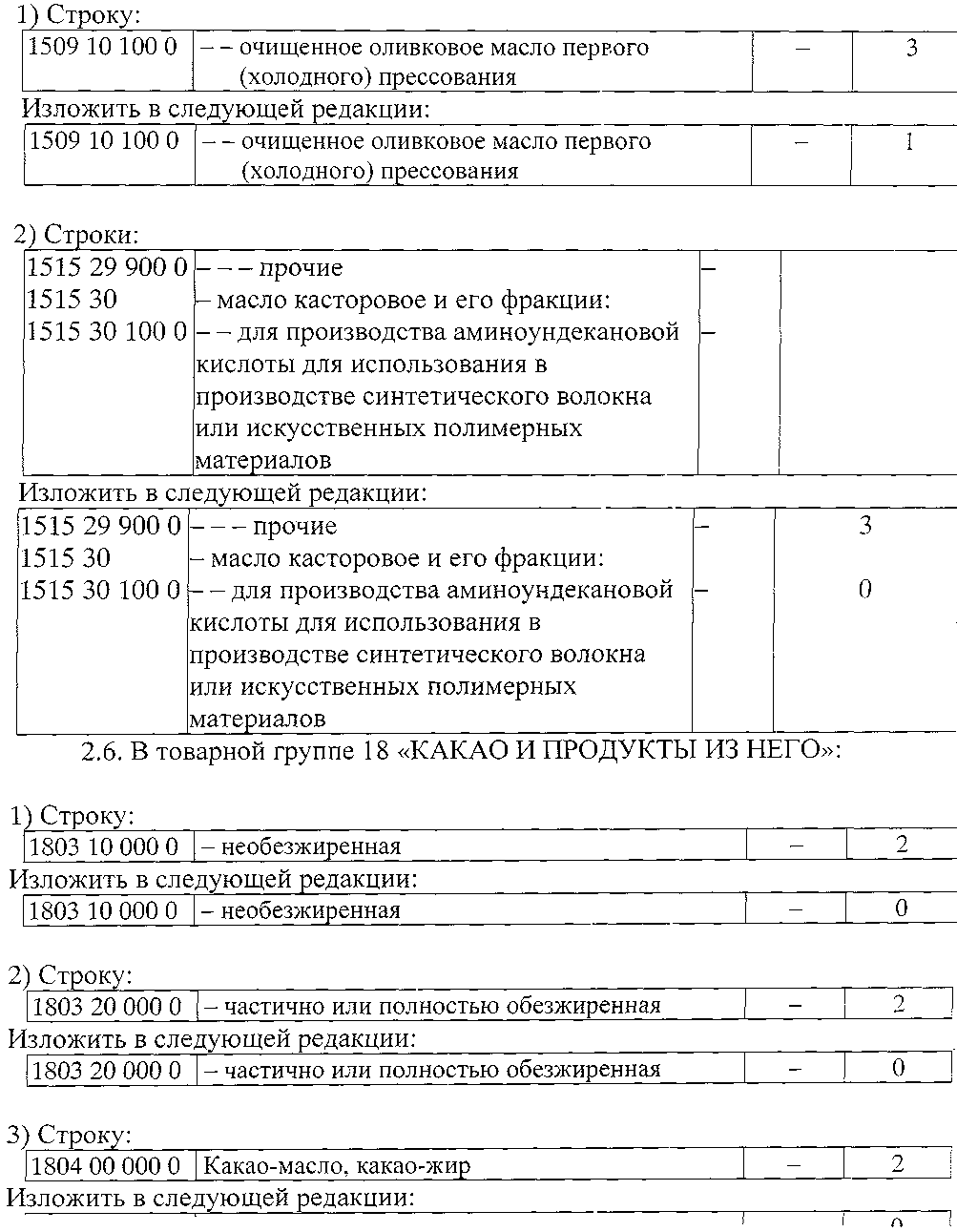 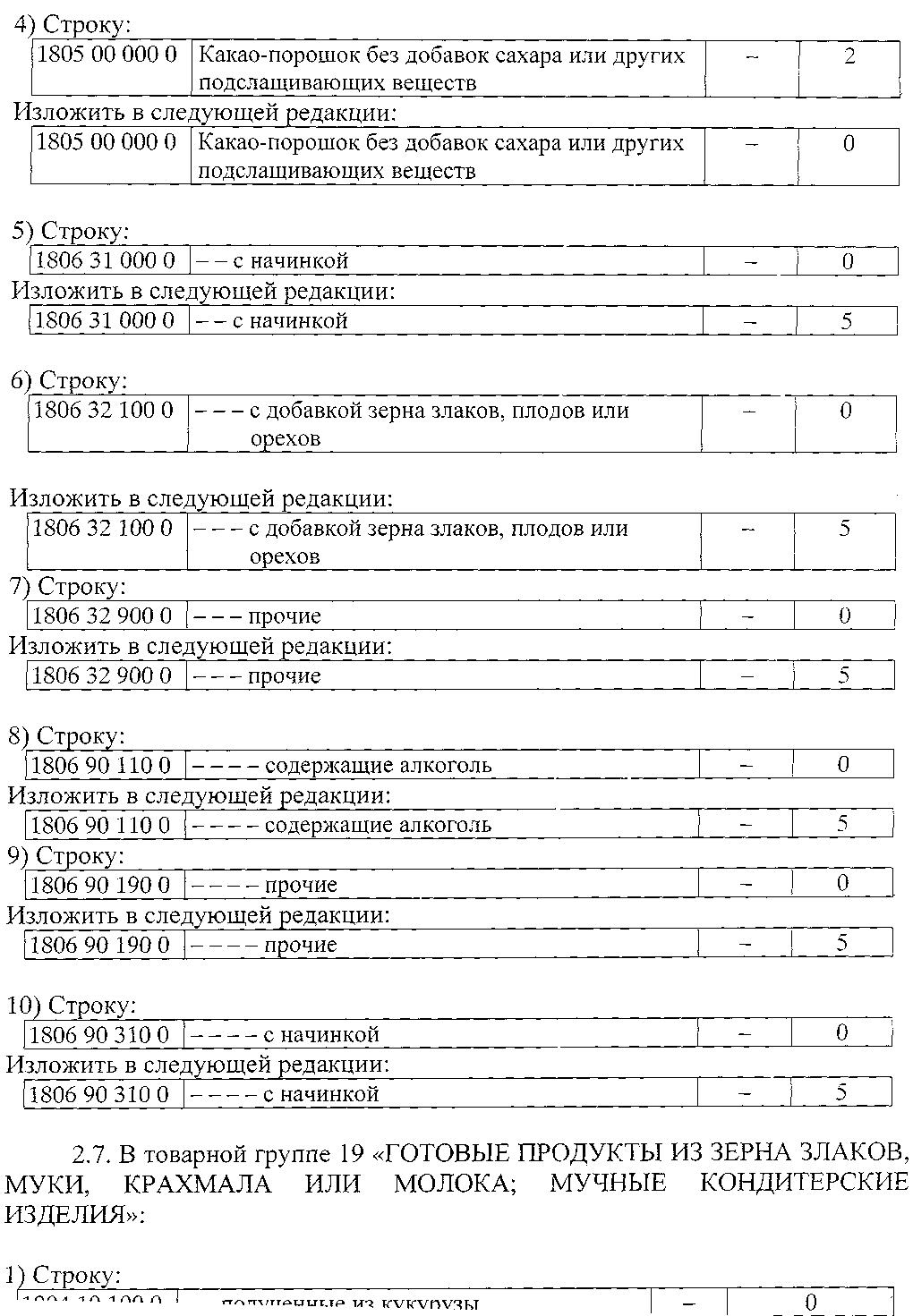 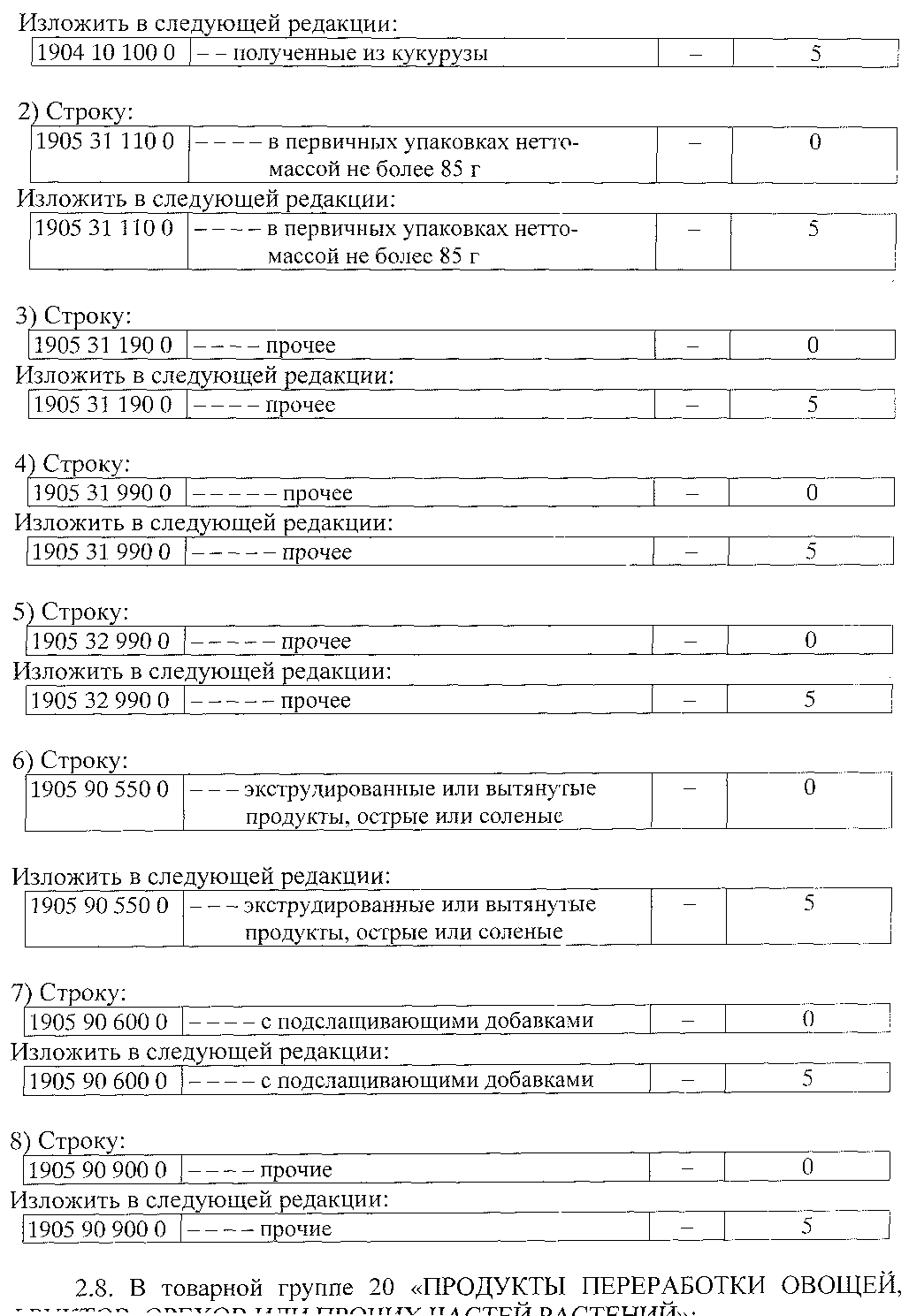 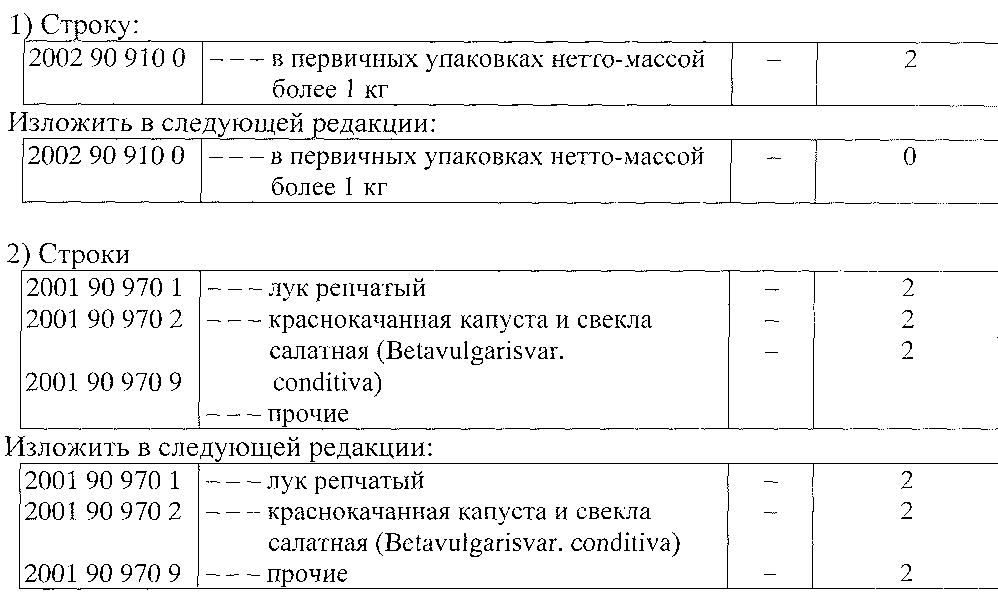 2.9. В товарной группе 21 «РАЗНЫЕ ПИЩЕВЫЕ ПРОДУКТЫ»: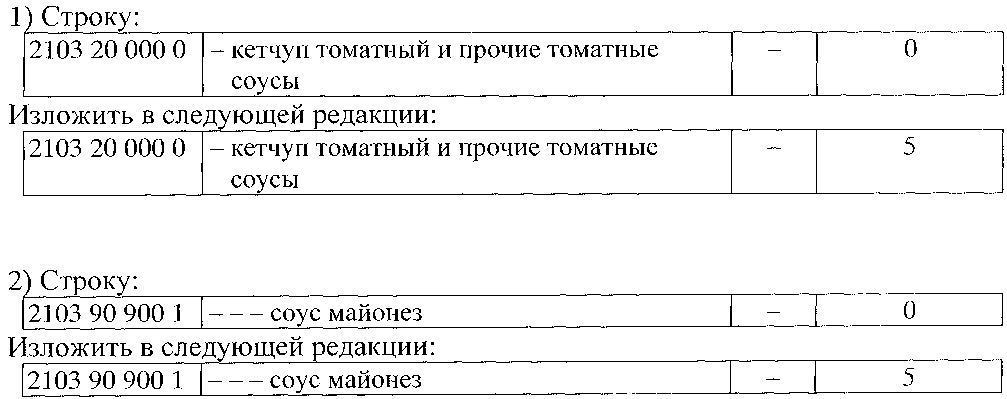 2.10. В товарной группе 23 «ОСТАТКИ И ОТХОДЫ ПИЩЕВОЙ ПРОМЫШЛЕННОСТИ; ГОТОВЫЕ КОРМА ДЛЯ ЖИВОТНЫХ»: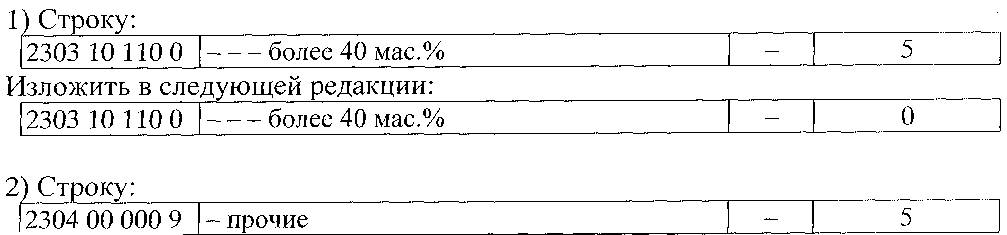 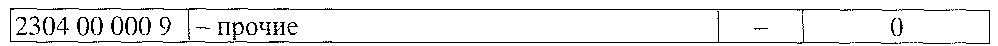 2.11. В товарной группе 25 «СОЛЬ; СЕРА; ЗЕМЛИ И КАМЕНЬ; ШТУКАТУРНЫЕ МАТЕРИАЛЫ, ИЗВЕСТЬ И ЦЕМЕНТ»: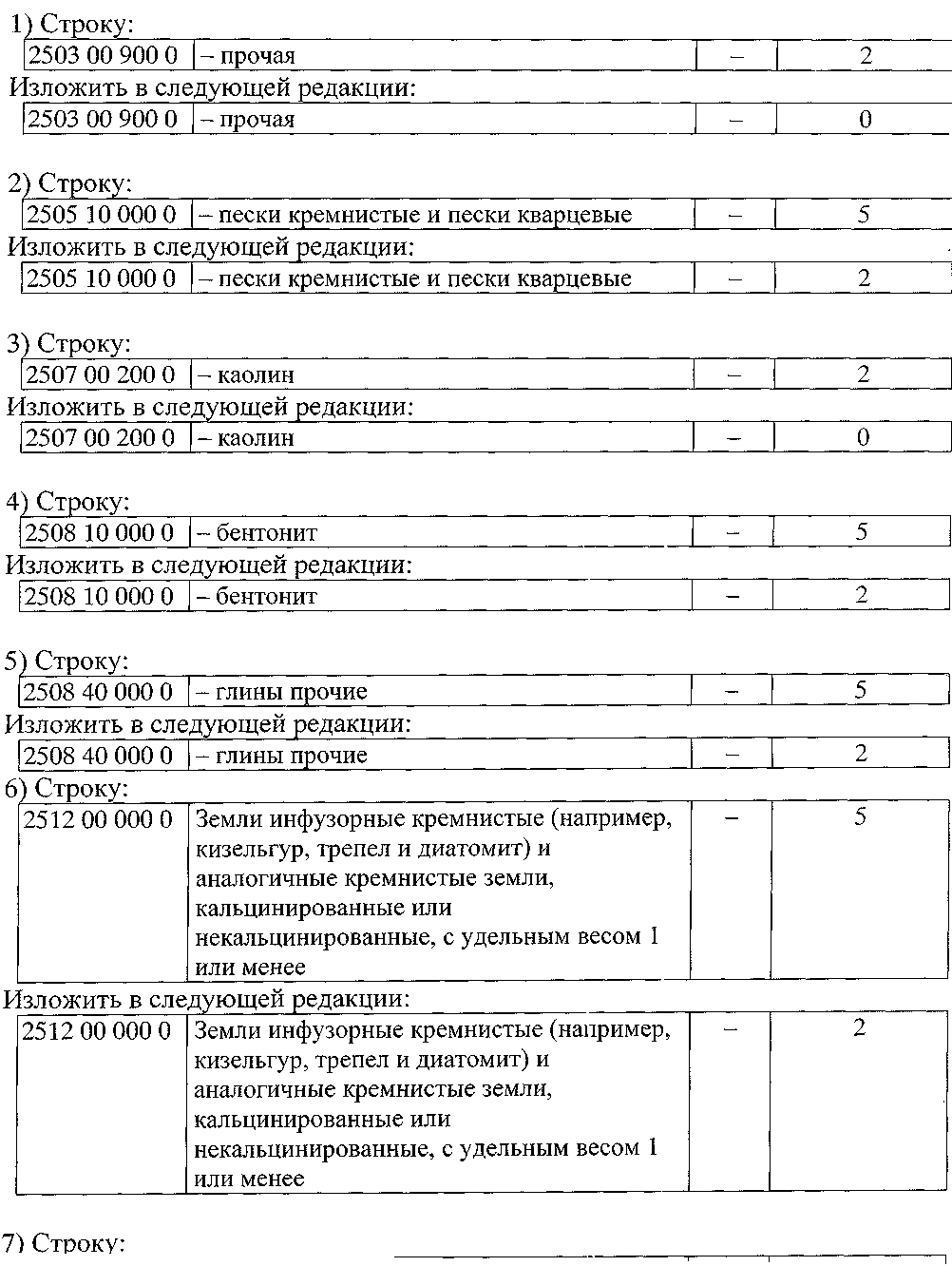 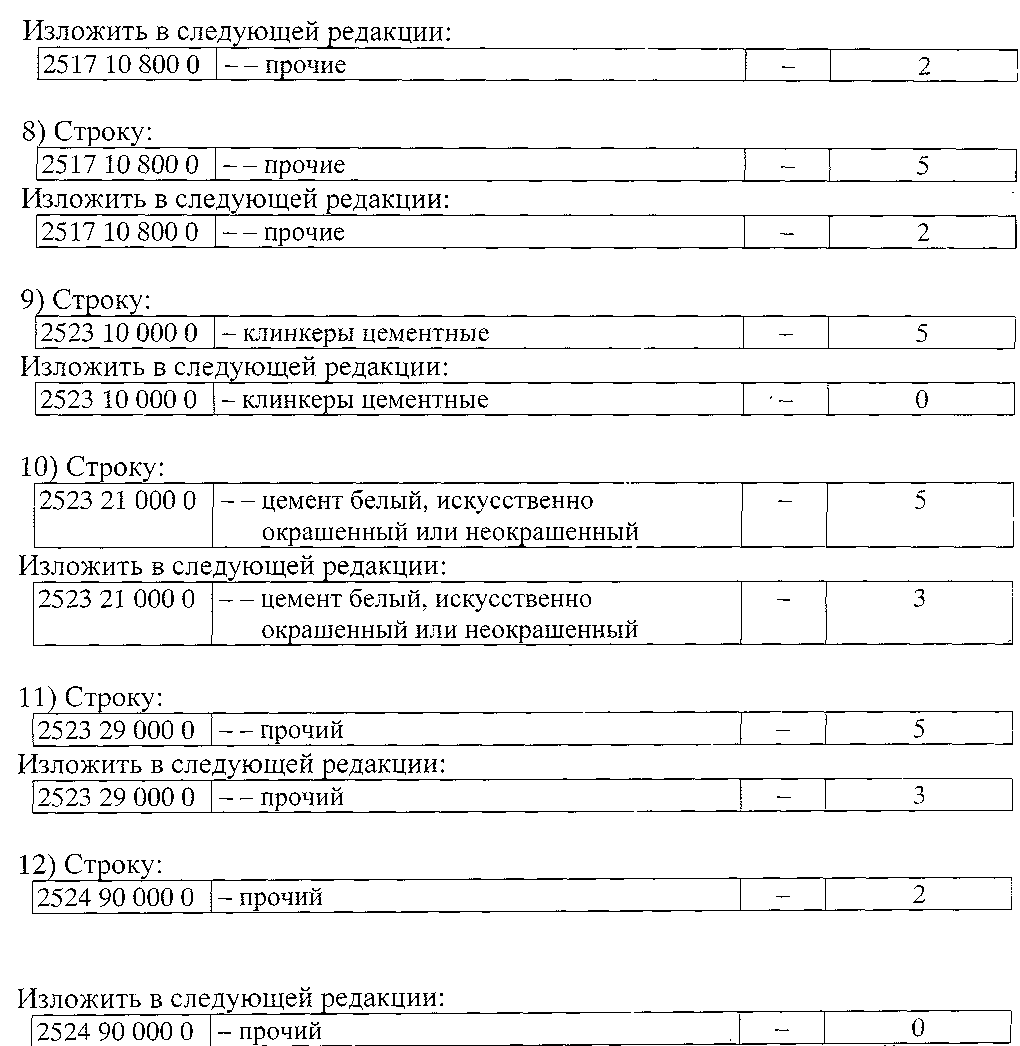 2.12. В товарной группе 28 «ПРОДУКТЫ НЕОРГАНИЧЕСКОЙ ХИМИИ; СОЕДИНЕНИЯ НЕОРГАНИЧЕСКИЕ ИЛИ ОРГАНИЧЕСКИЕ ДРАГОЦЕННЫХ МЕТАЛЛОВ, РЕДКОЗЕМЕЛЬНЫХ МЕТАЛЛОВ, РАДИОАКТИВНЫХ ЭЛЕМЕНТОВ ИЛИ ИЗОТОПОВ»: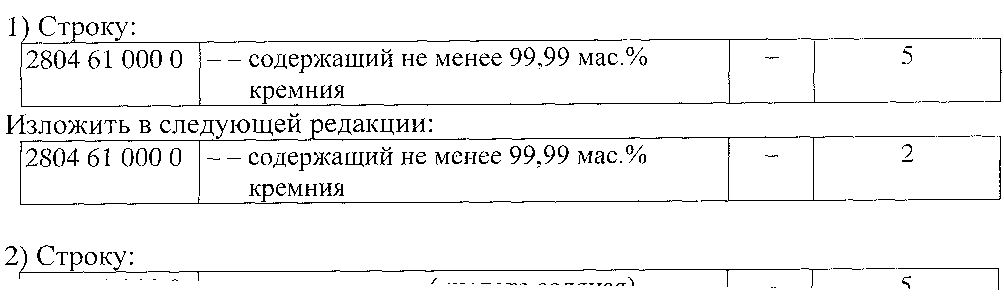 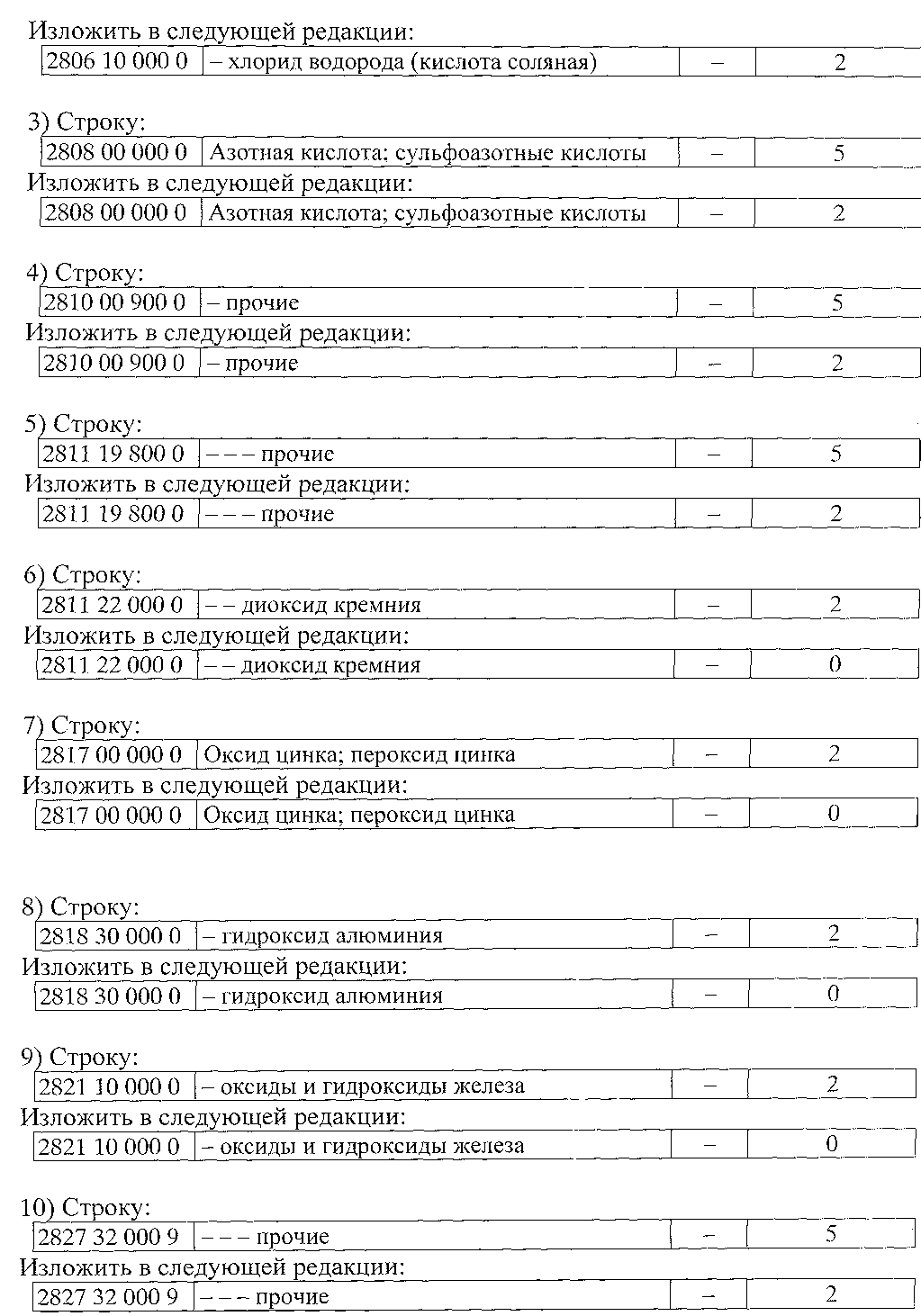 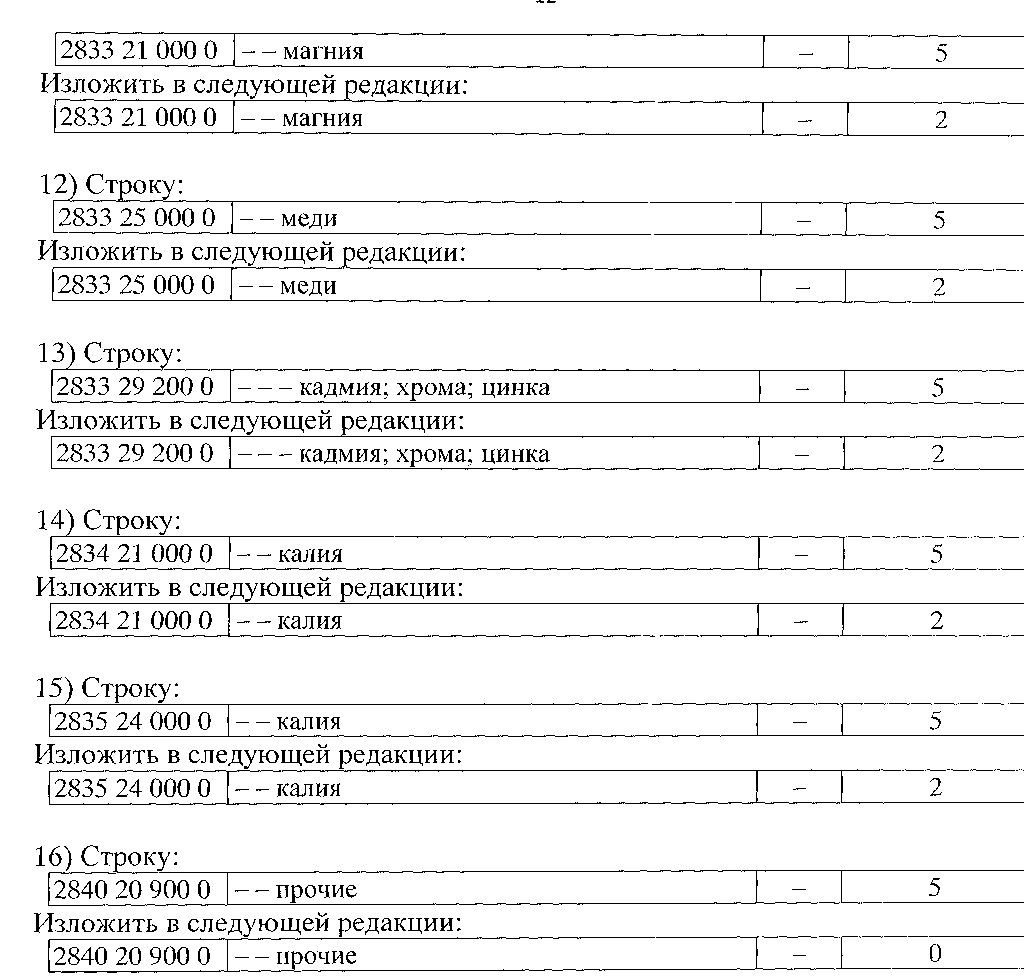 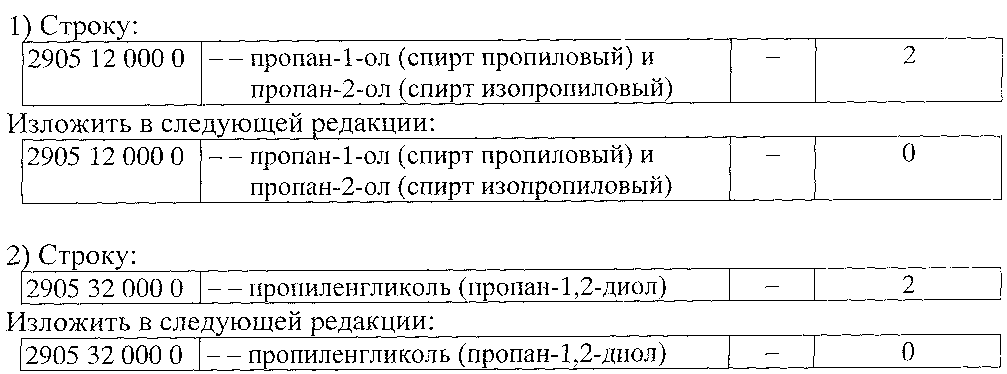 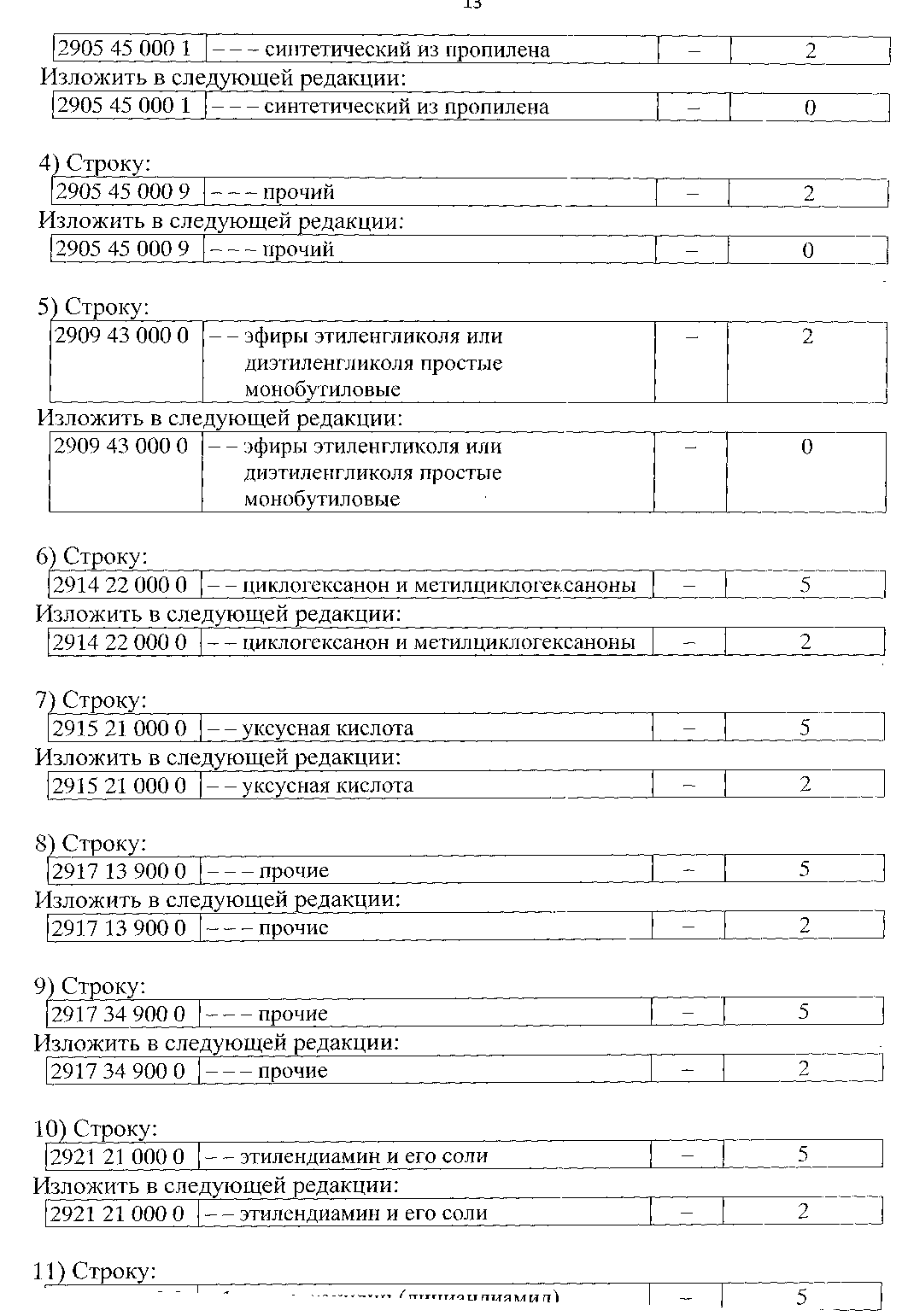 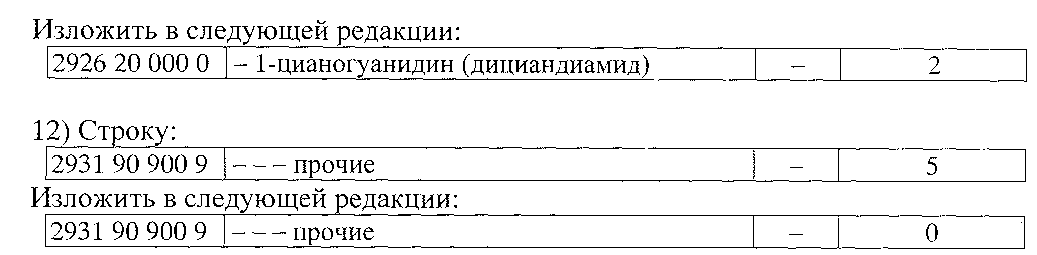 2.14. В товарной группе 32 «ЭКСТРАКТЫ ДУБИЛЬНЫЕ ИЛИ КРАСИЛЬНЫЕ; ТАННИНЫ И ИХПРОИЗВОДНЫЕ; КРАСИТЕЛИ, ПИГМЕНТЫ И ПРОЧИЕ КРАСЯЩИЕВЕЩЕСТВА; КРАСКИ И ЛАКИ; ШПАТЛЕВКИ И ПРОЧИЕ МАСТИКИ; ПОЛИГРАФИЧЕСКАЯ КРАСКА, ЧЕРНИЛА, ТУШЬ»: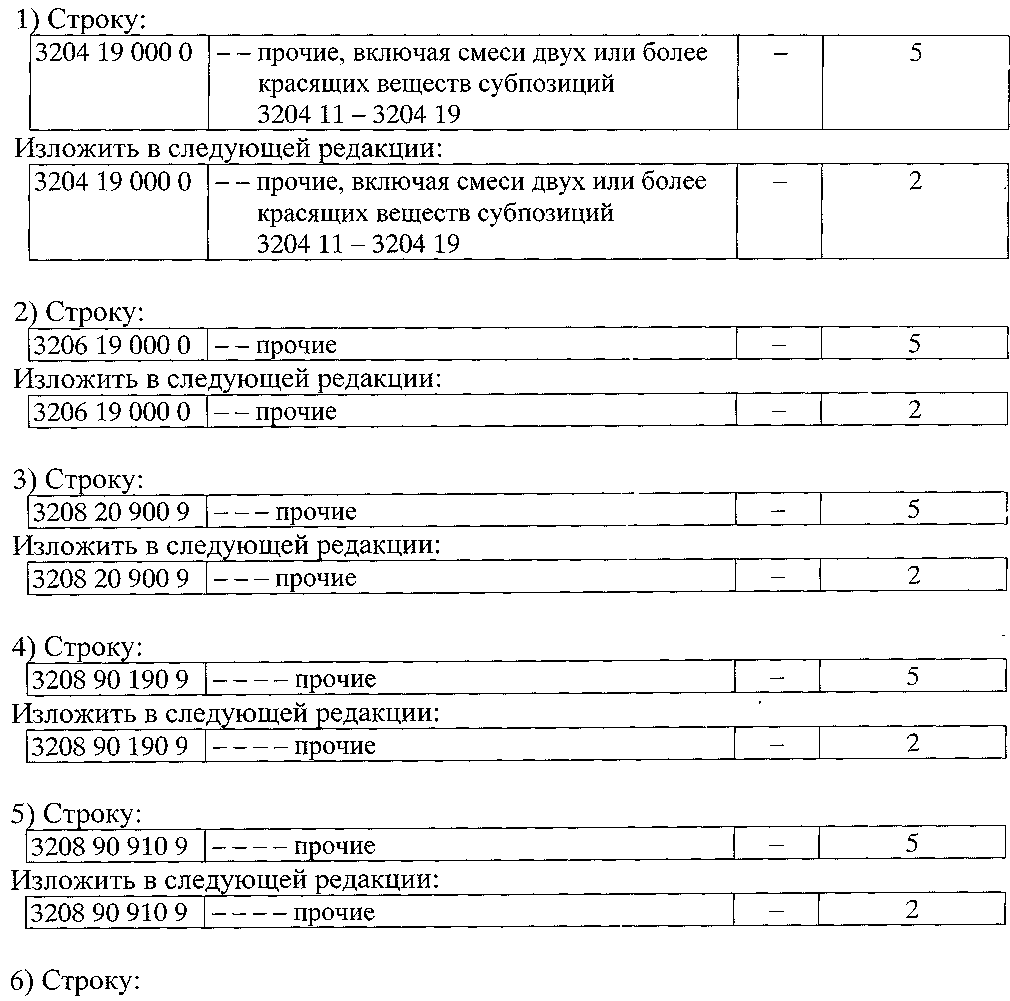 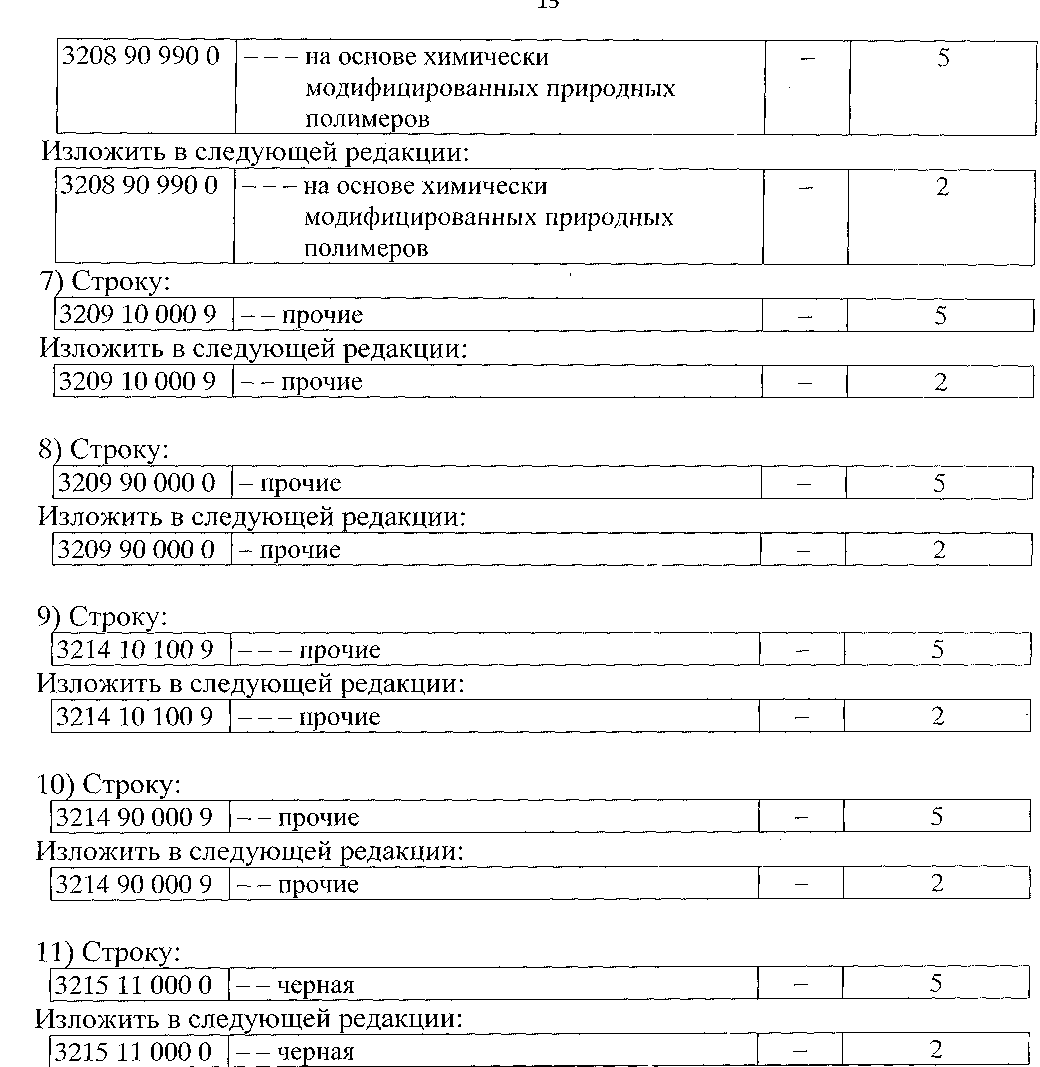 2.15. В товарной группе 33 «ЭФИРНЫЕ МАСЛА И РЕЗИНОИДЫ; ПАРФЮМЕРНЫЕ, КОСМЕТИЧЕСКИЕ ИЛИ ТУАЛЕТНЫЕ СРЕДСТВА»: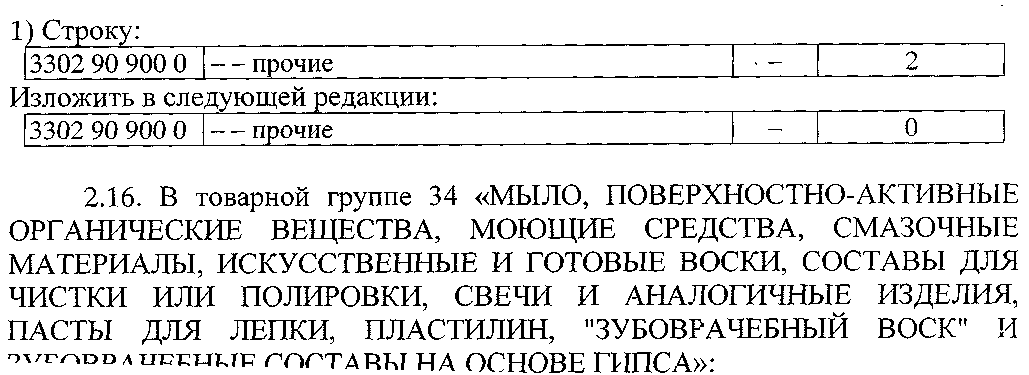 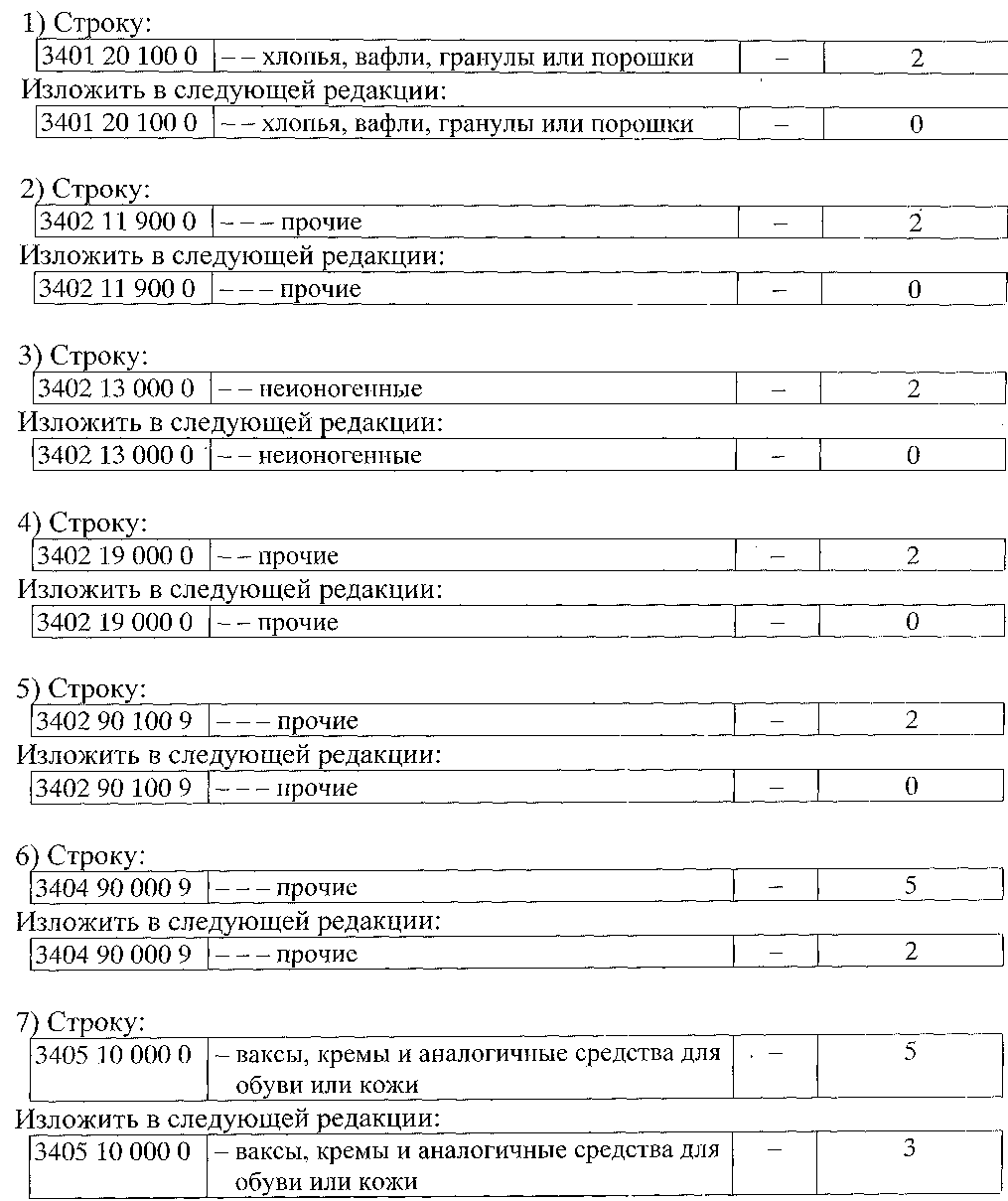 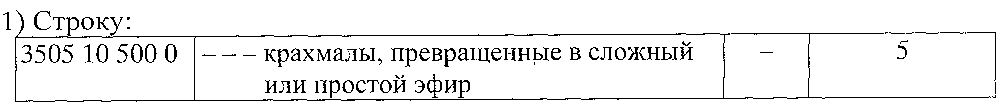 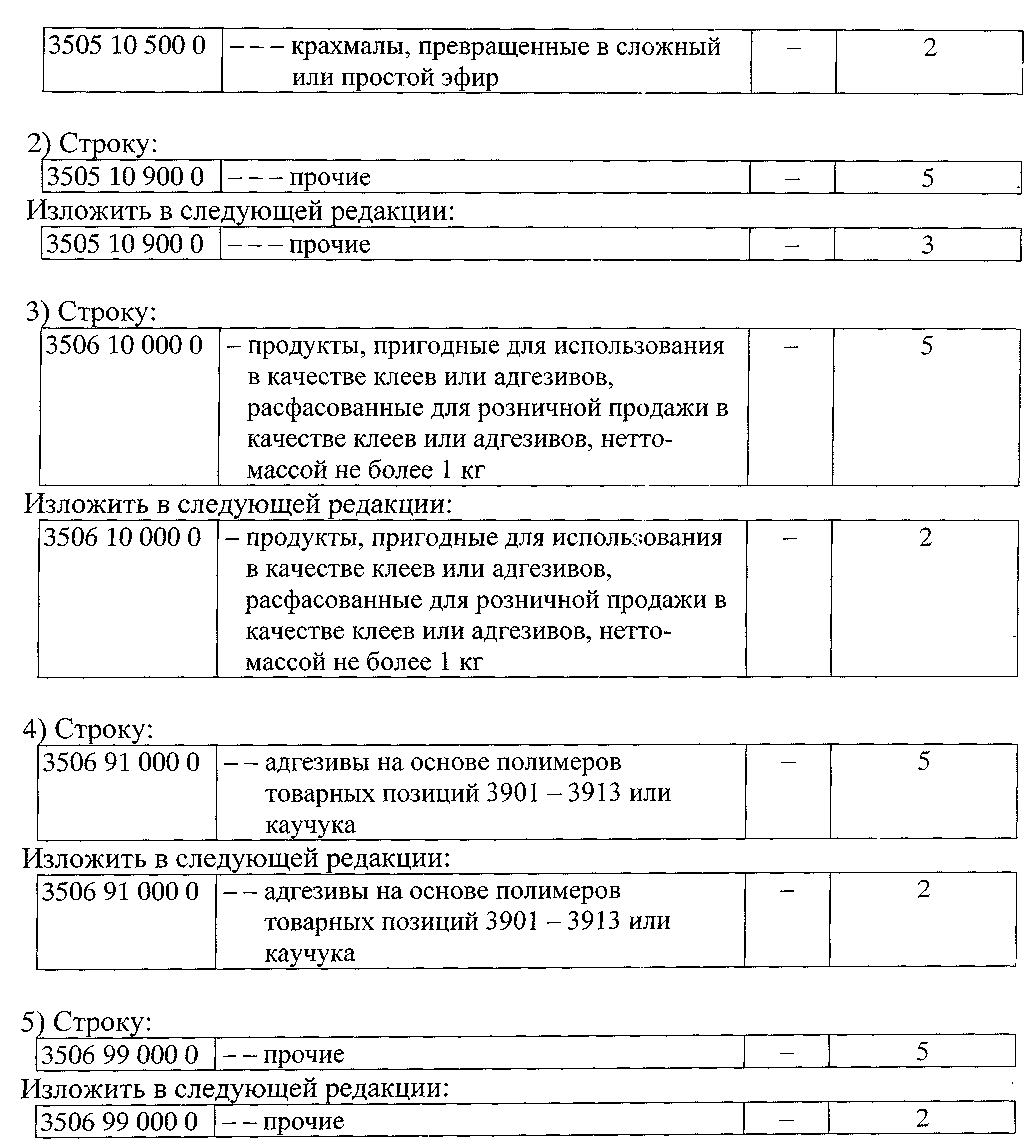 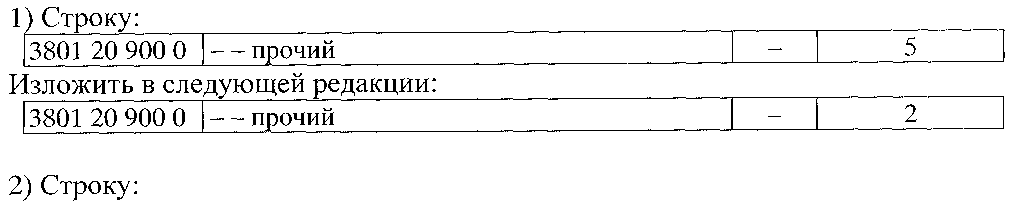 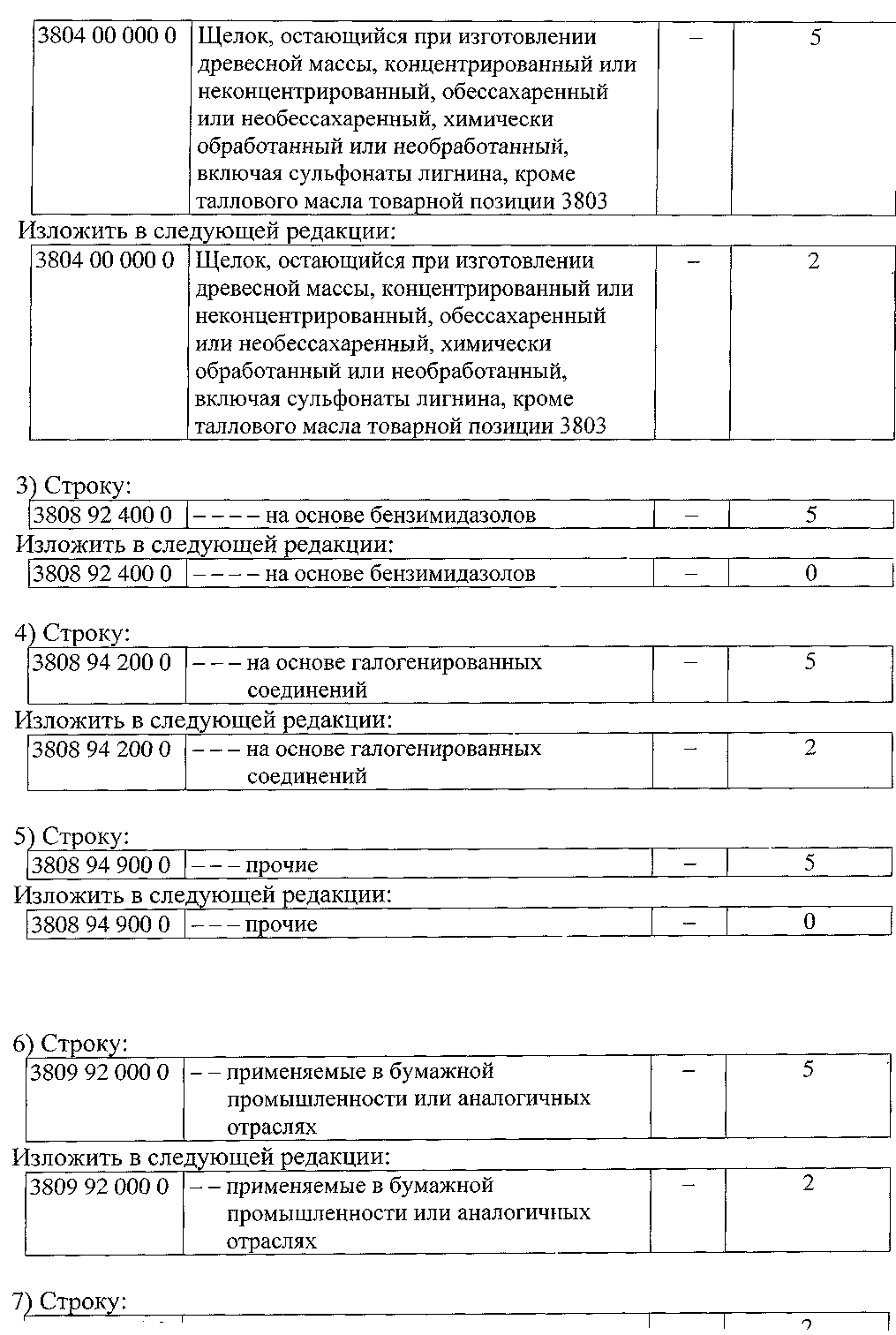 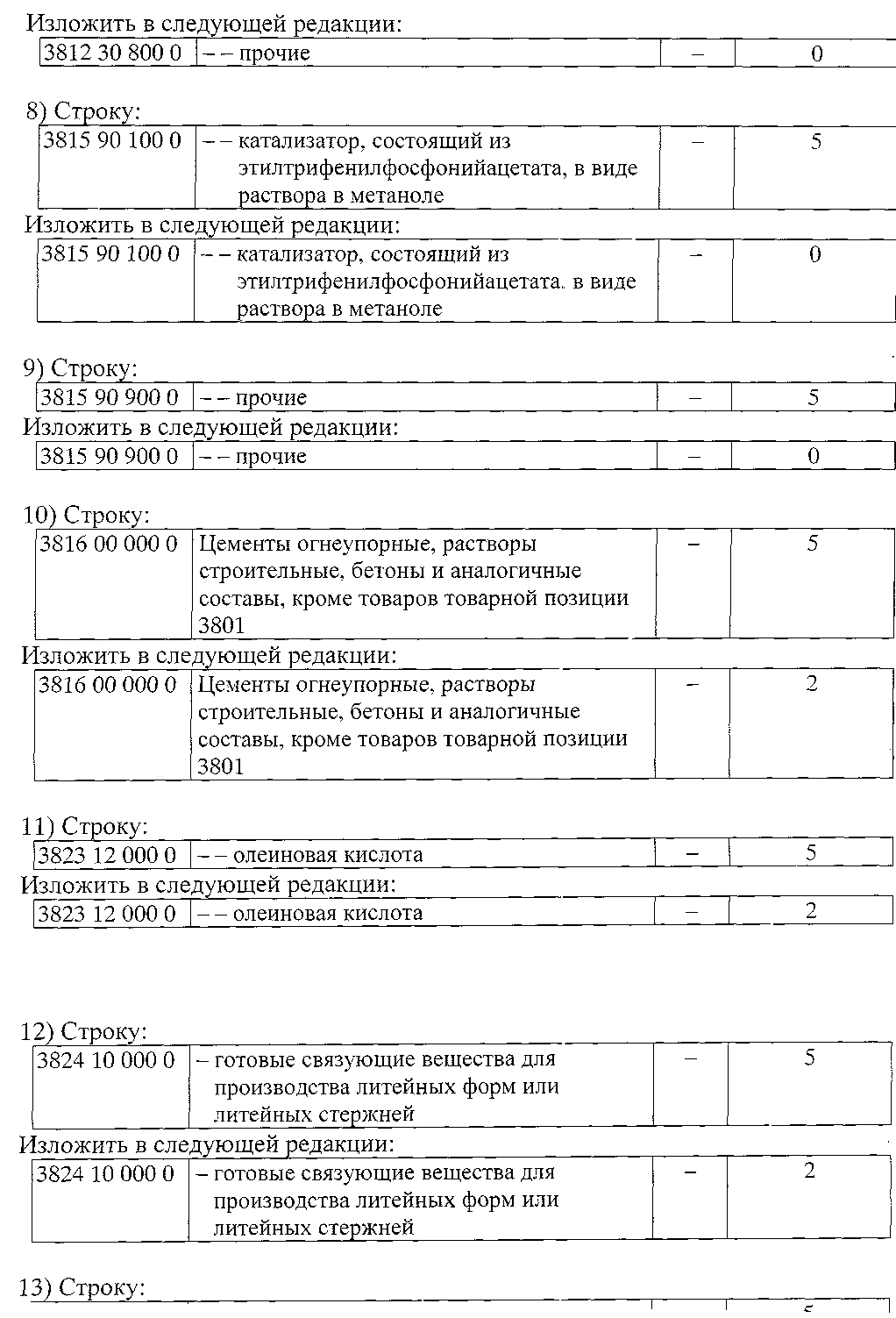 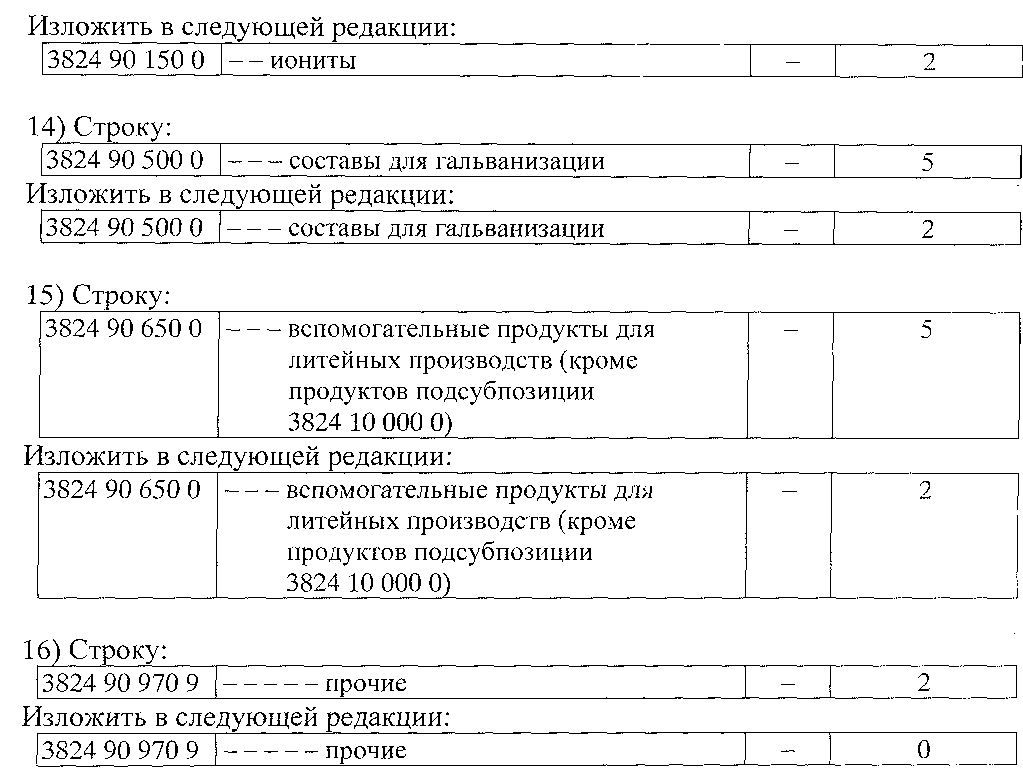 2.19. В товарной группе 39 «ПЛАСТМАССЫ И ИЗДЕЛИЯ ИЗ НИХ»: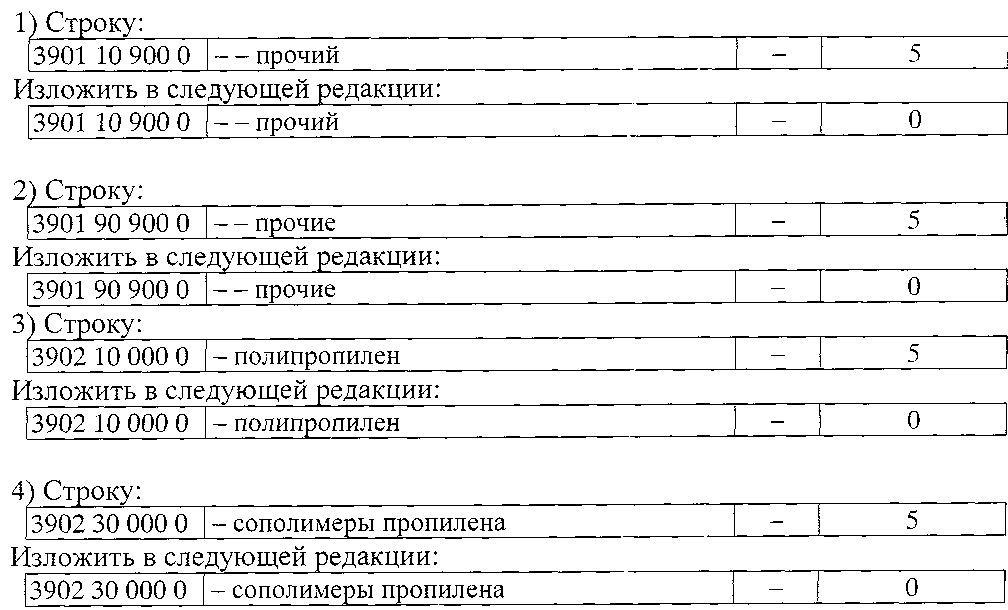 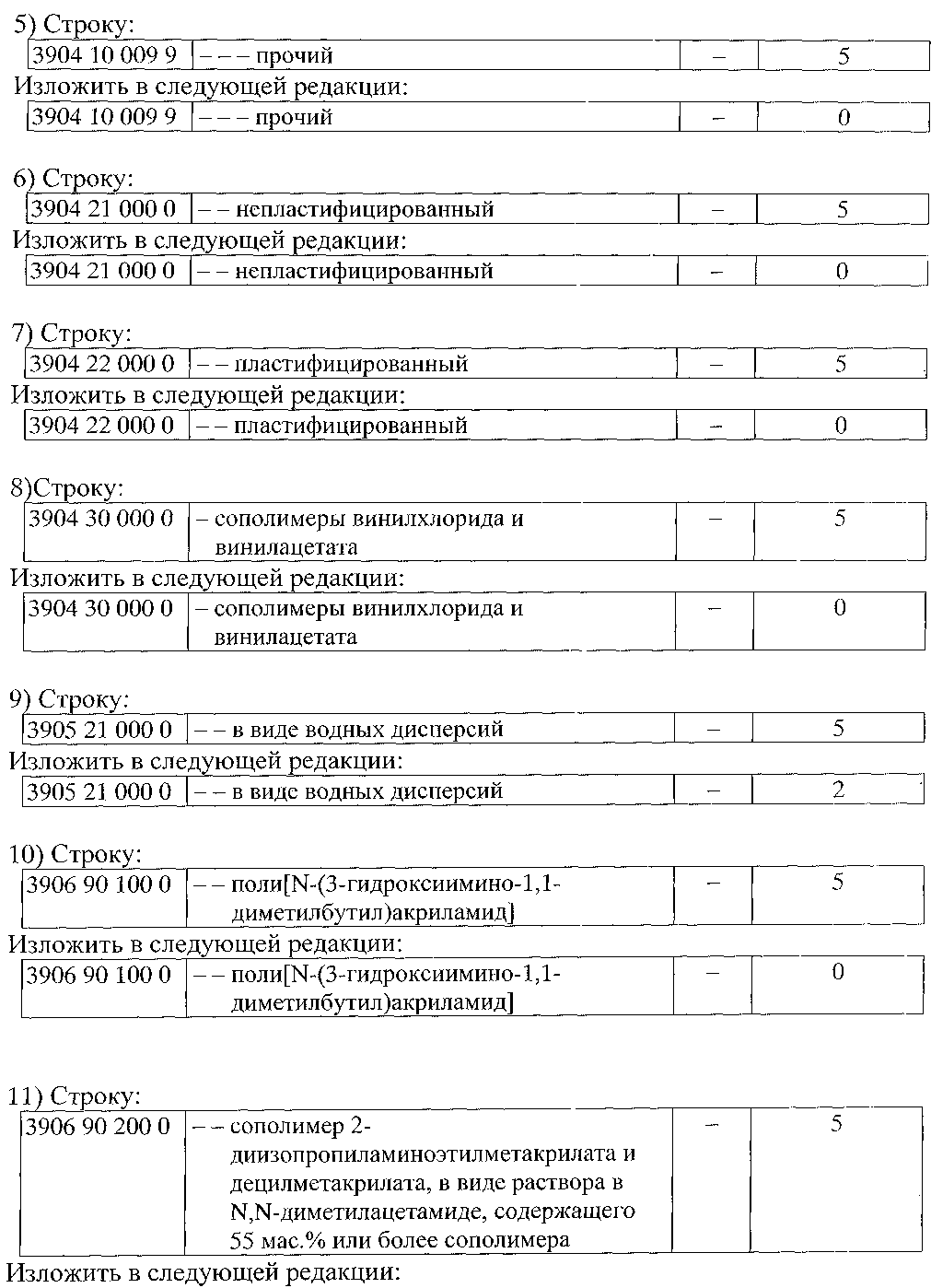 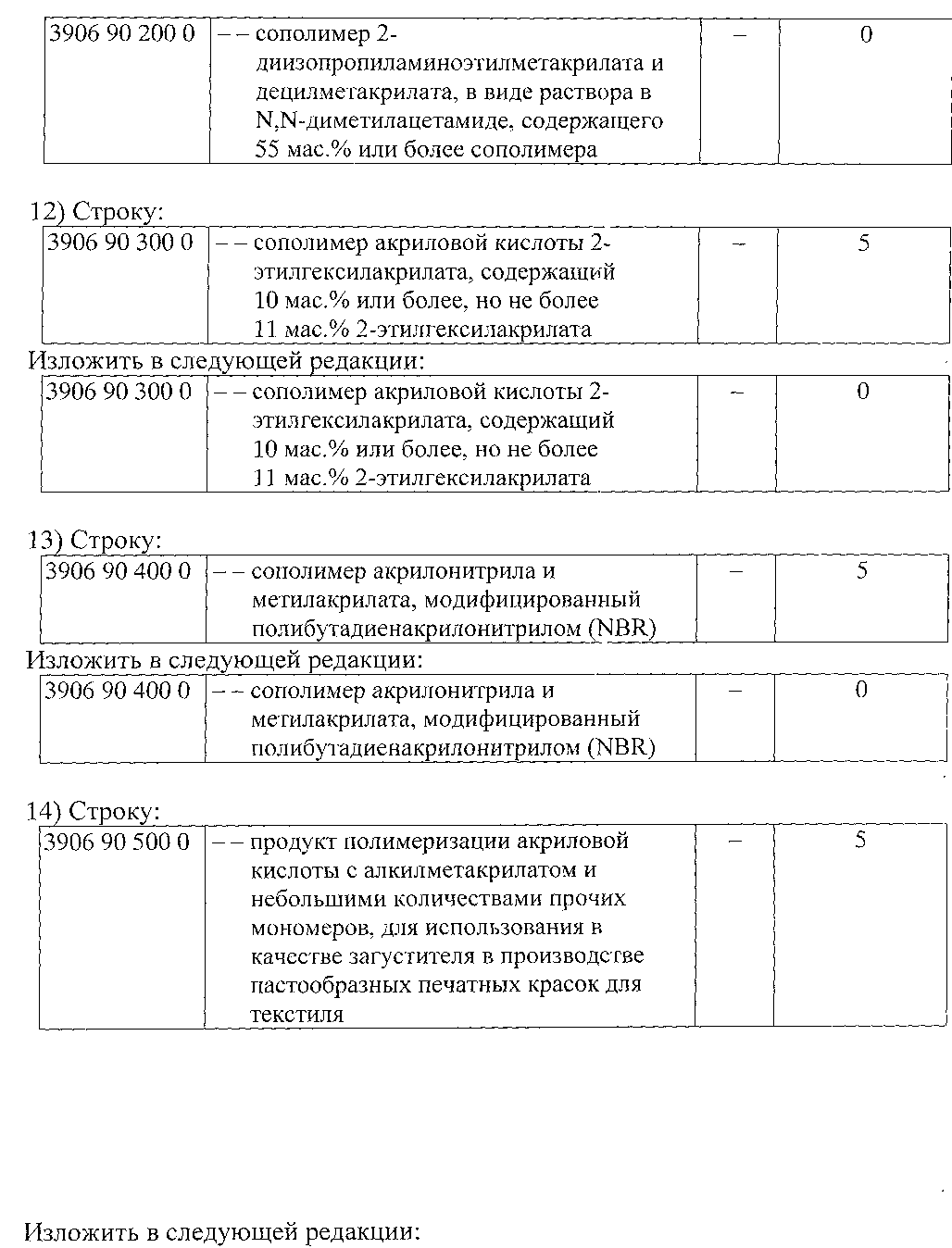 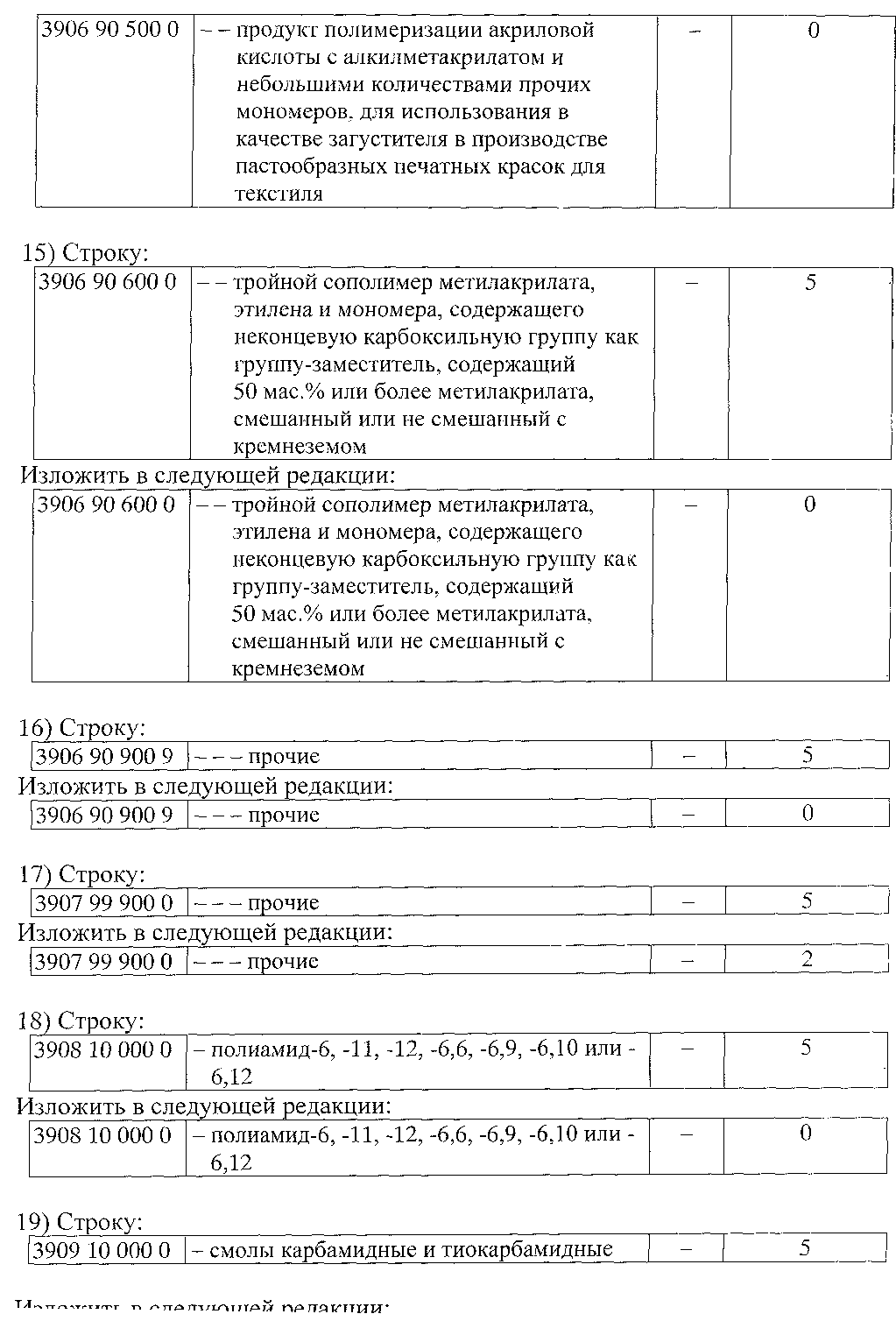 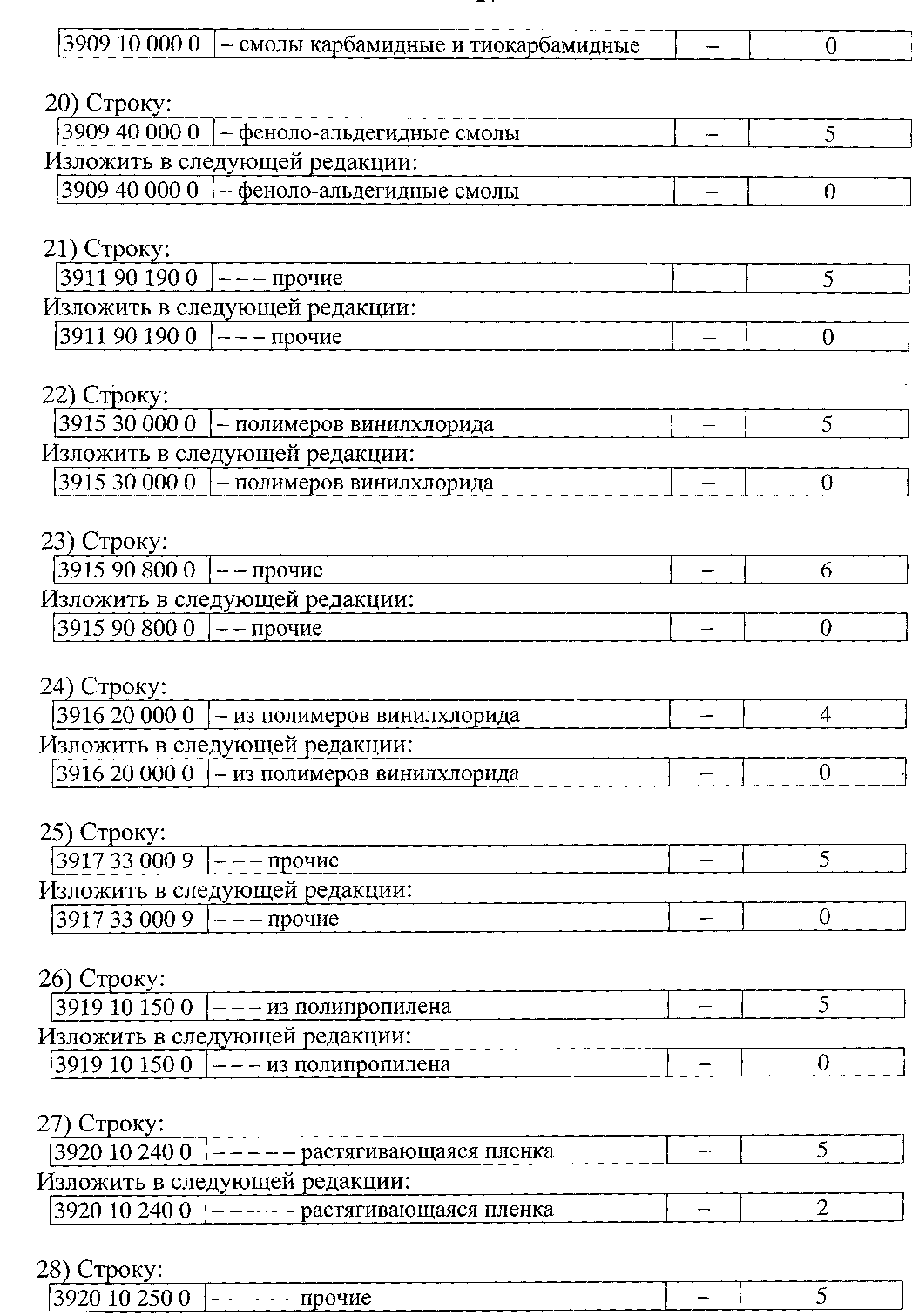 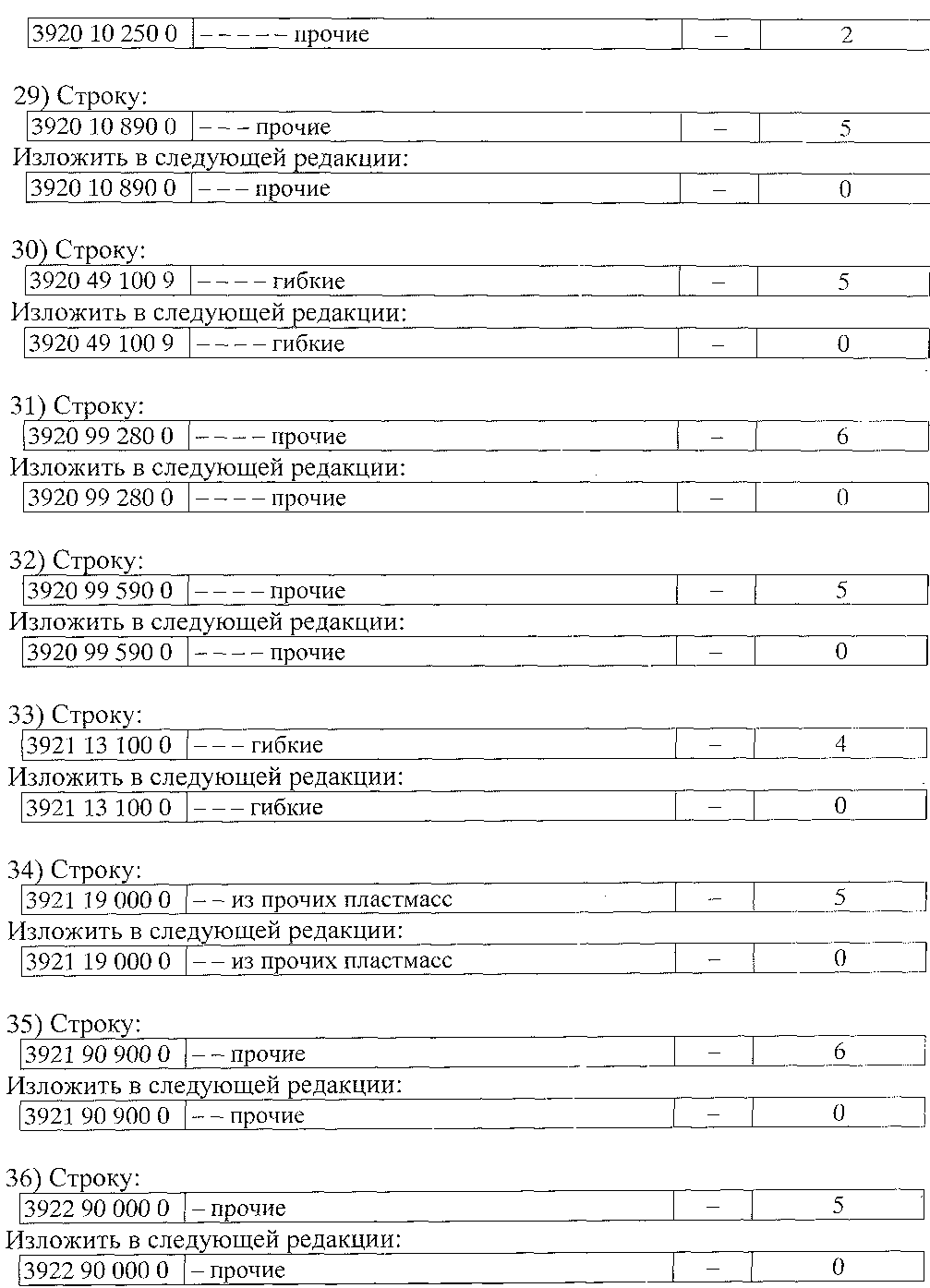 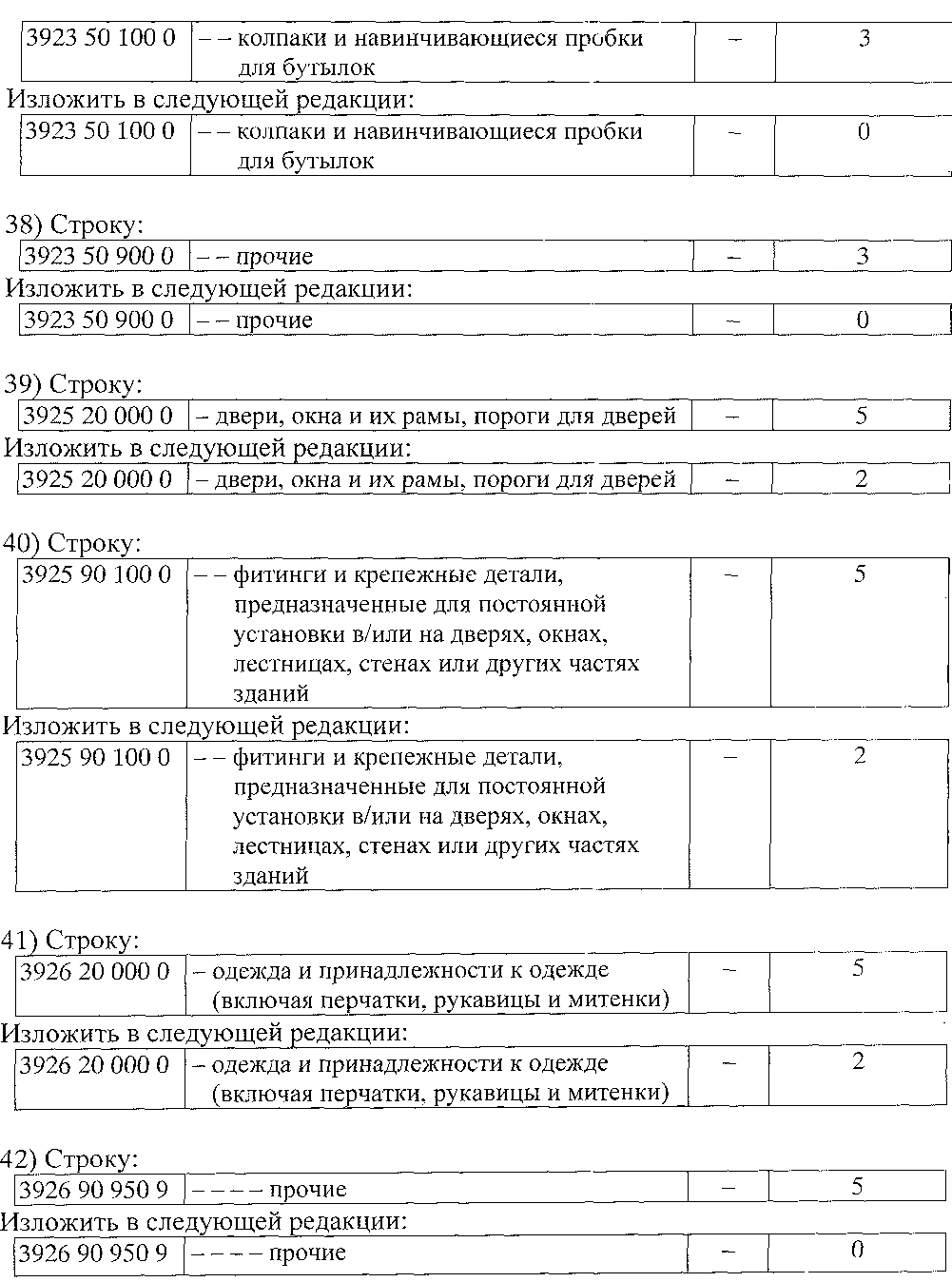 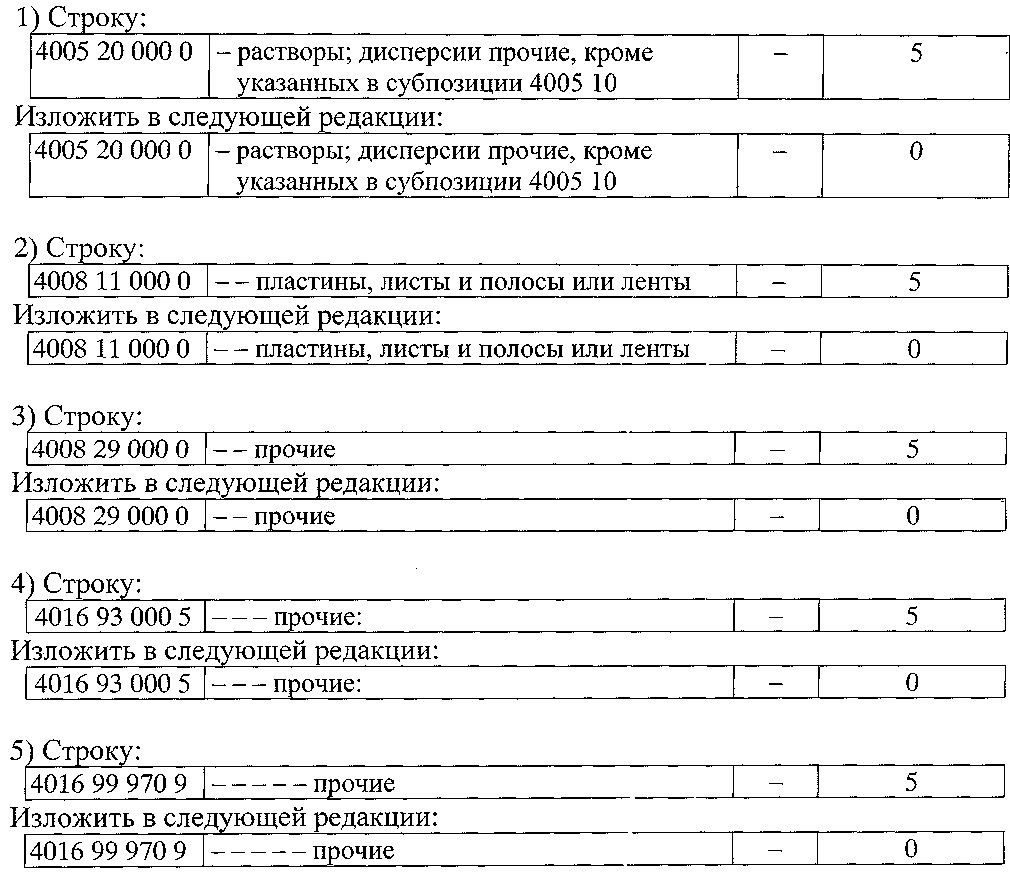 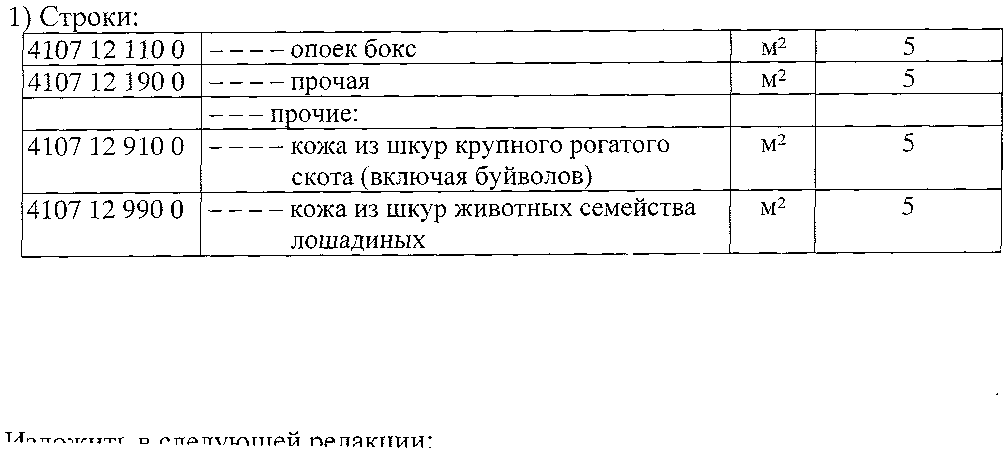 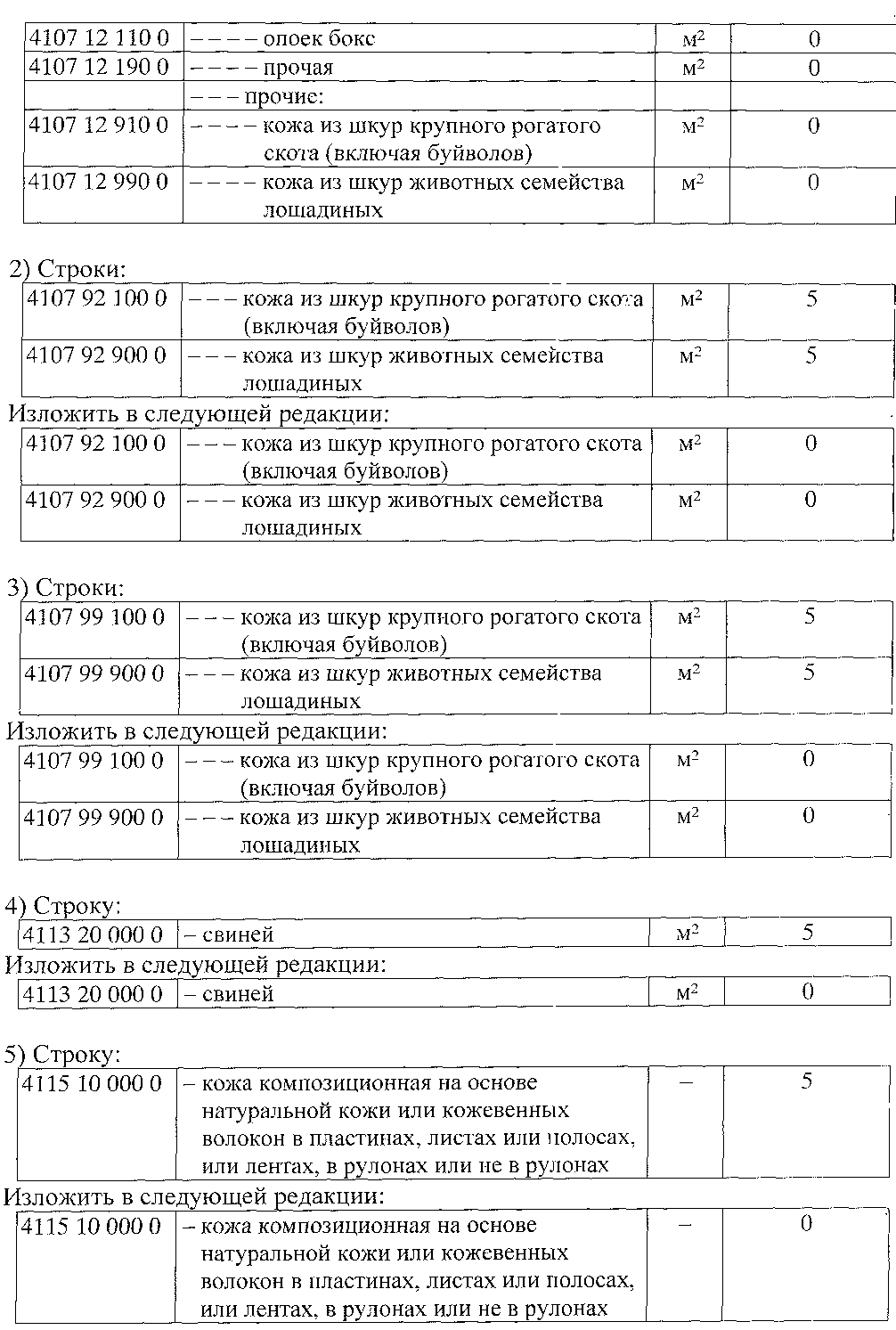 2.22. В товарной группе 43 «НАТУРАЛЬНЫЙ И ИСКУССТВЕННЫЙ МЕХ; ИЗДЕЛИЯ ИЗ НЕГО»: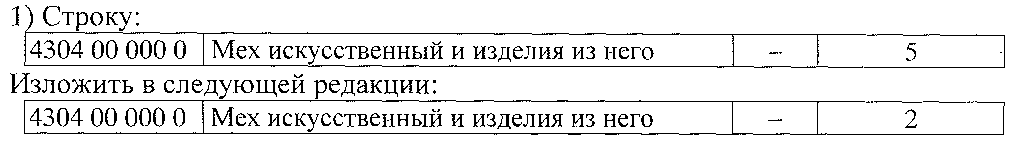 2.23. В товарной группе 44 «ДРЕВЕСИНА И ИЗДЕЛИЯ ИЗ НЕЕ ДРЕВЕСНЫЙ УГОЛЬ»: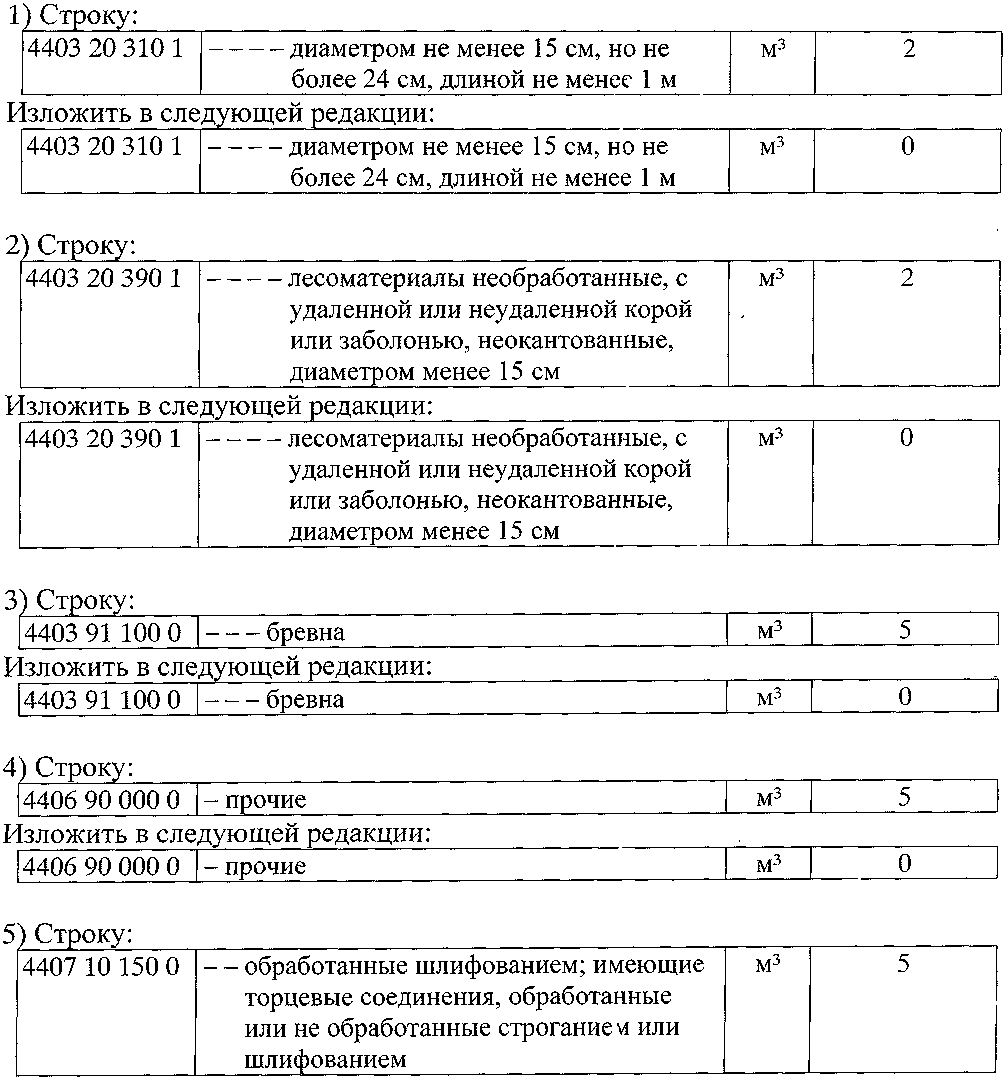 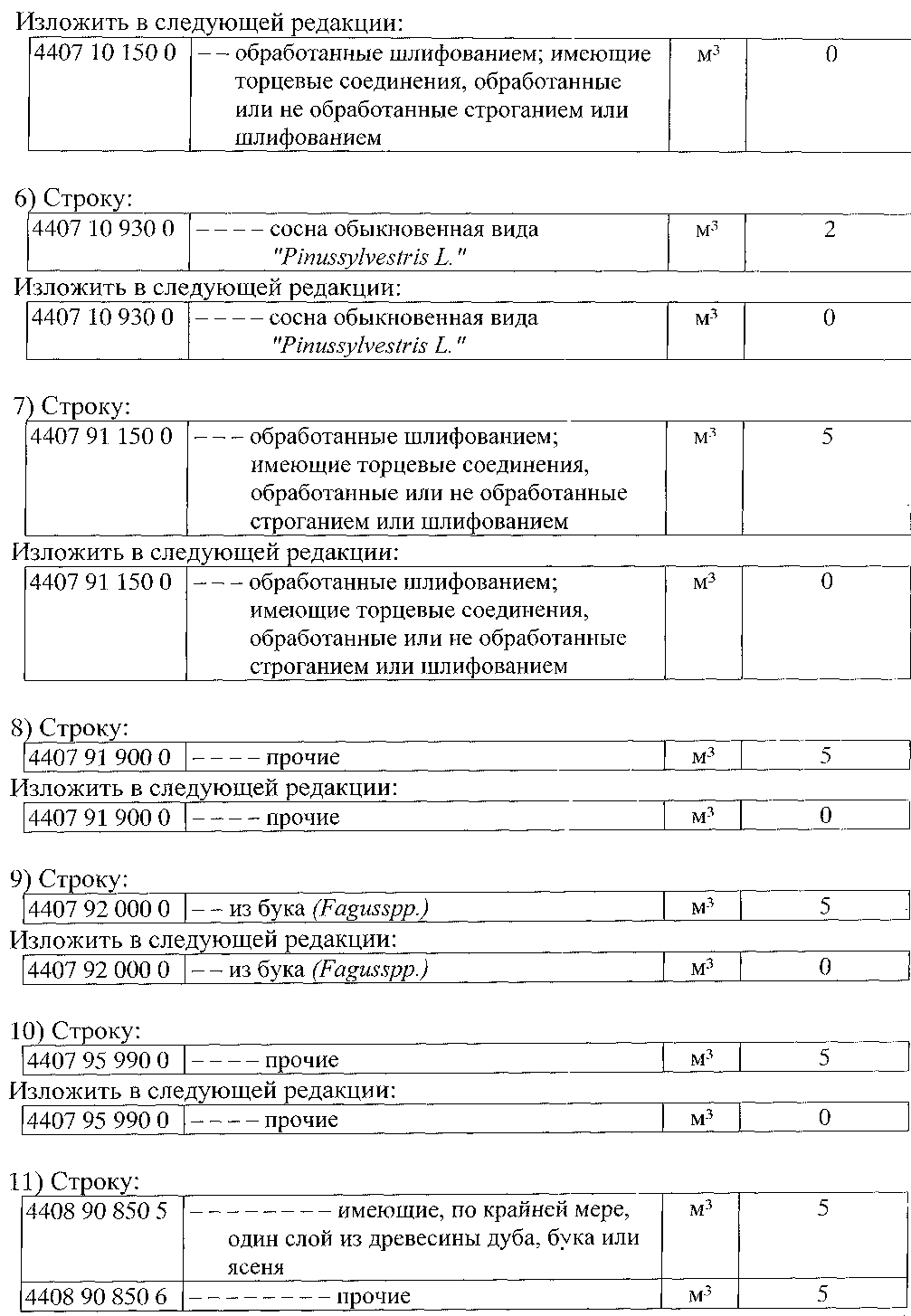 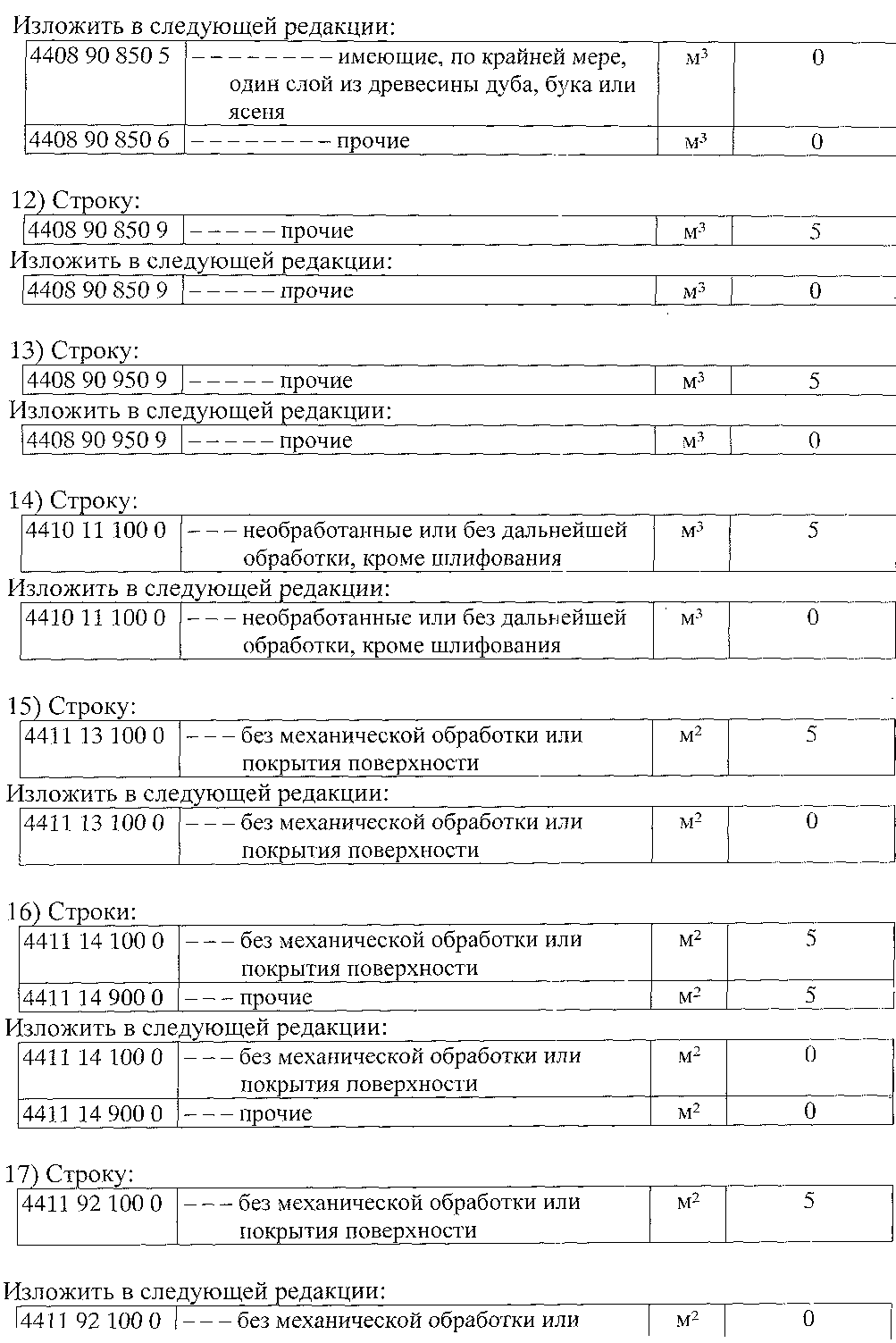 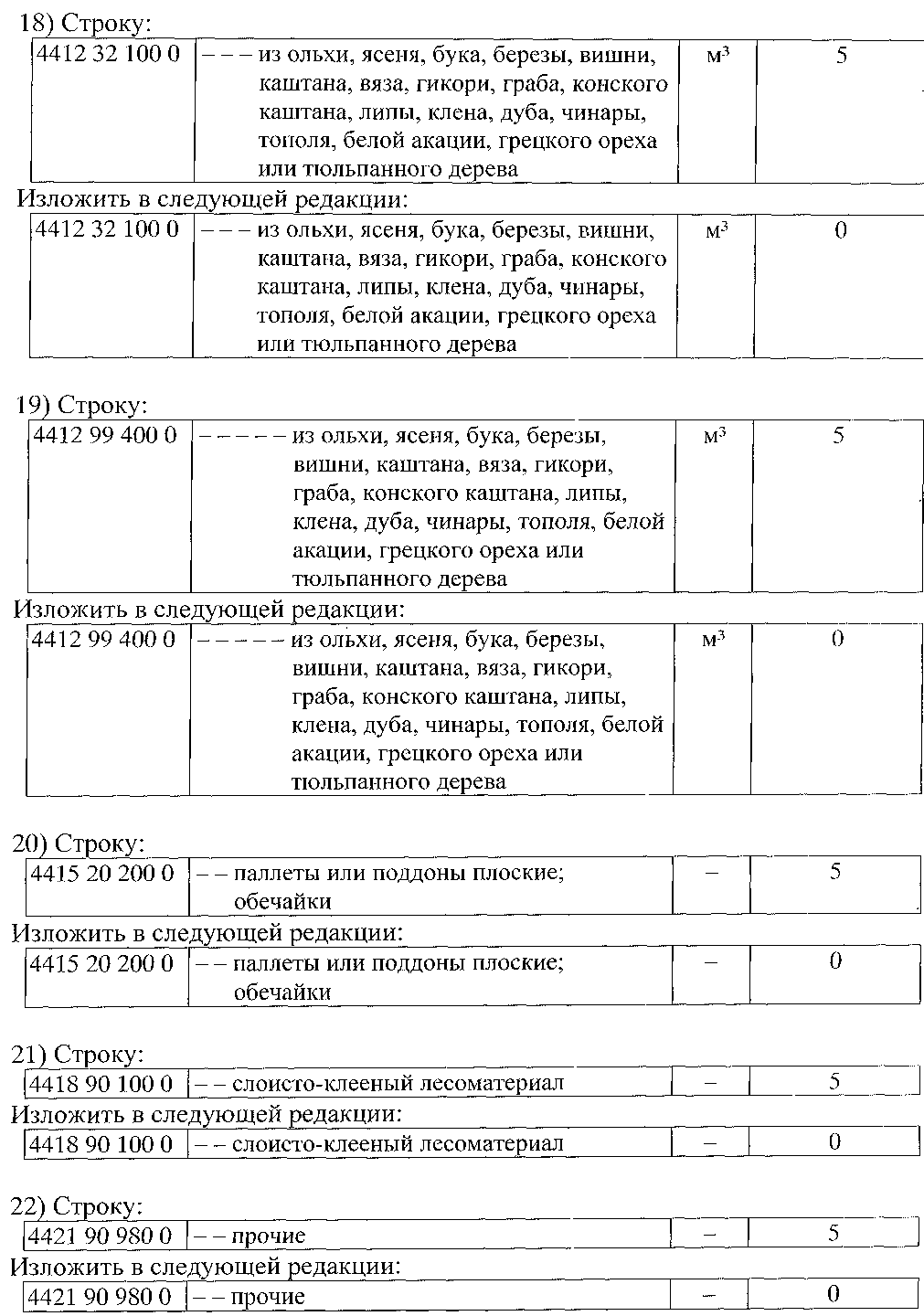 2.24. В товарной группе 45 «ПРОБКА И ИЗДЕЛИЯ ИЗ НЕЕ»: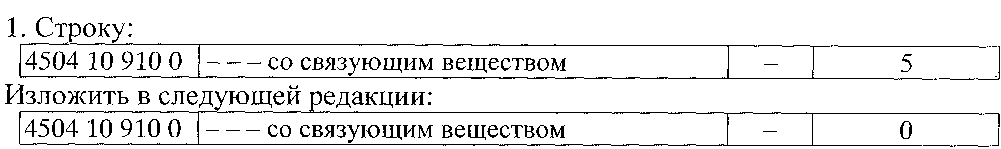 2.25. В товарной группе 47 «МАССА ИЗ ДРЕВЕСИНЫ ИЛИ ИЗ ДРУЕИХ ВОЛОКНИСТЫХ ЦЕЛЛЮЛОЗНЫХ МАТЕРИАЛОВ; РЕГЕНЕРИРУЕМЫЕ БУМАГА ИЛИ КАРТОН (МАКУЛАТУРА И ОТХОДЫ)»: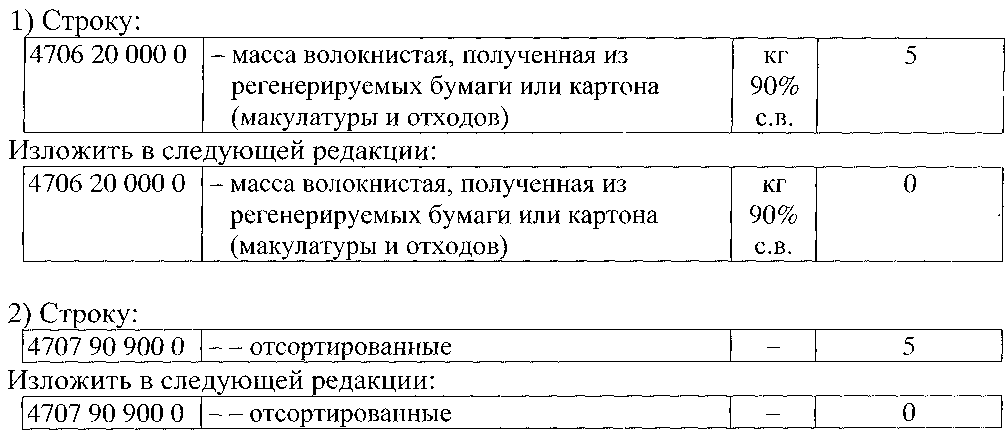 2.26. В товарной группе 48 «БУМАГА И КАРТОН; ИЗДЕЛИЯ ИЗ БУМАЖНОЙ МАССЫ, БУМАГИ ИЛИ КАРТОНА»: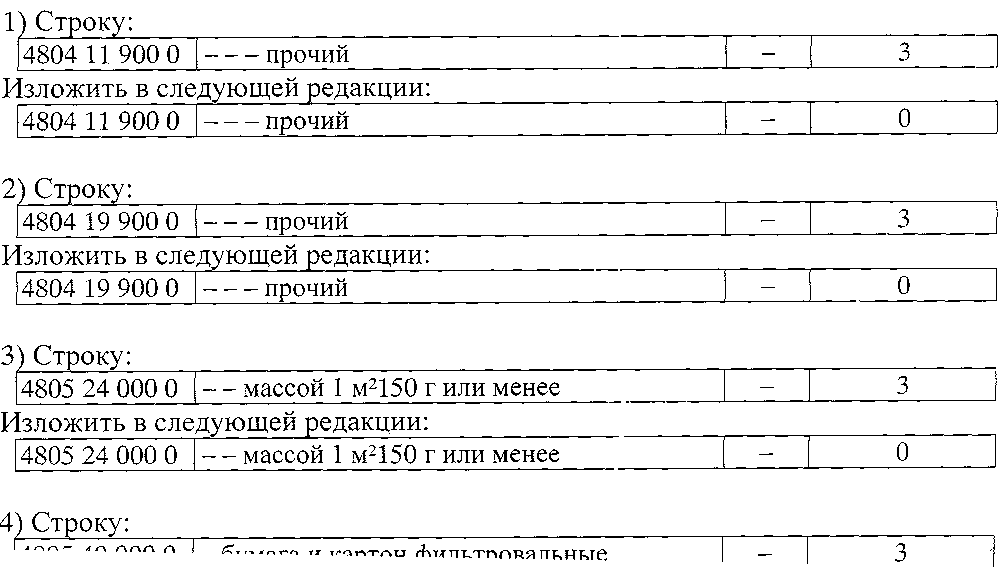 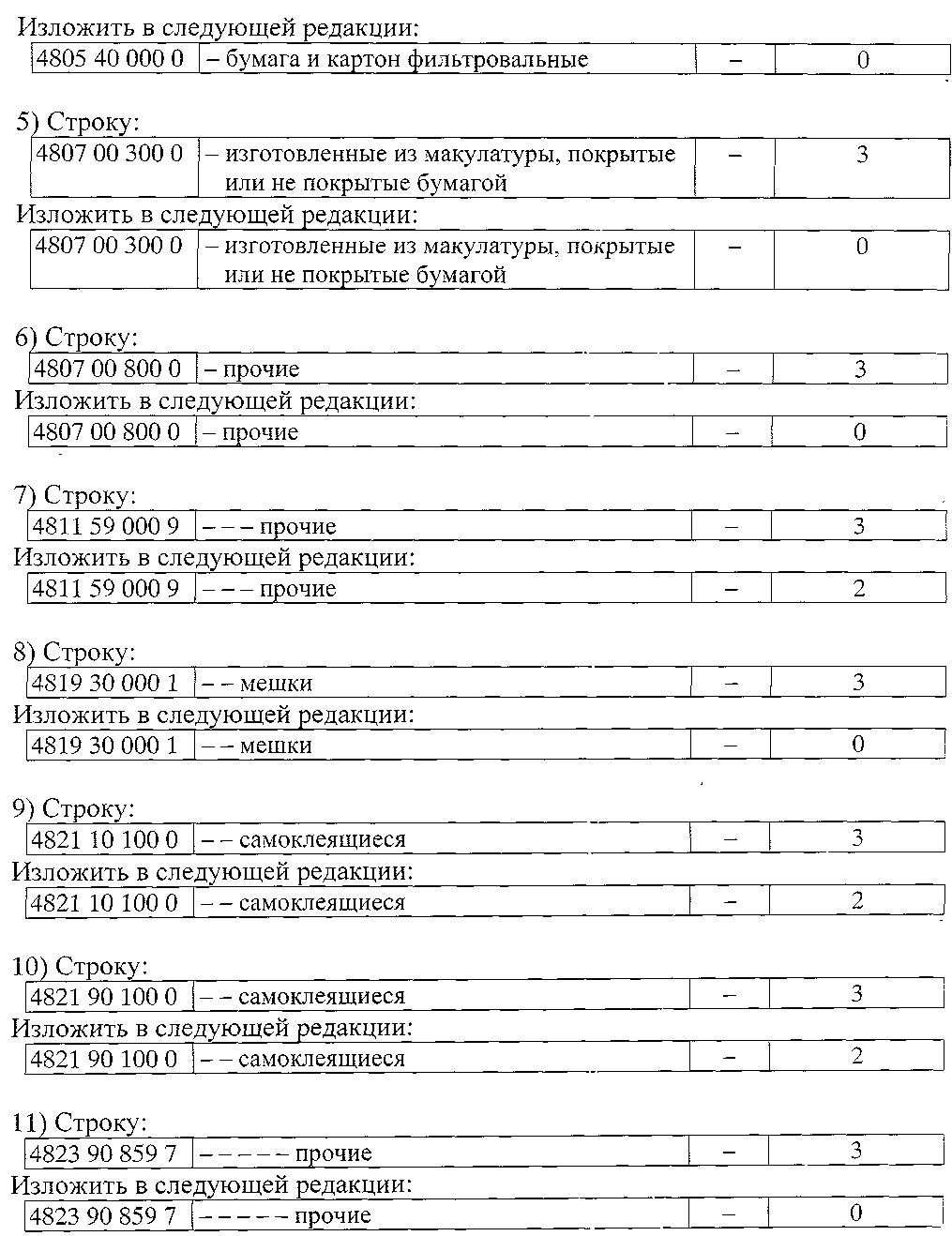 2.27. В товарной группе 49 «ПЕЧАТНЫЕ КНИЕИ, ЕАЗЕТЫ, РЕПРОДУКЦИИ И ДРУГИЕ ИЗДЕЛИЯ ПОЛИГРАФИЧЕСКОЙ ПРОМЫШЛЕННОСТИ; РУКОПИСИ, МАШИНОПИСНЫЕ ТЕКСТЫ И ПЛАНЫ»: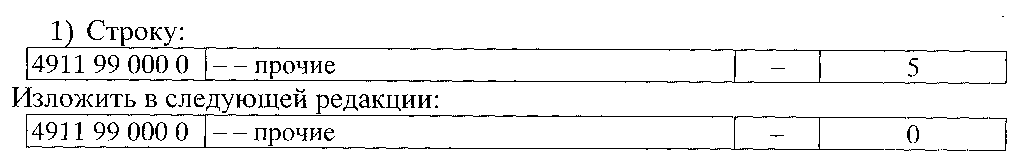 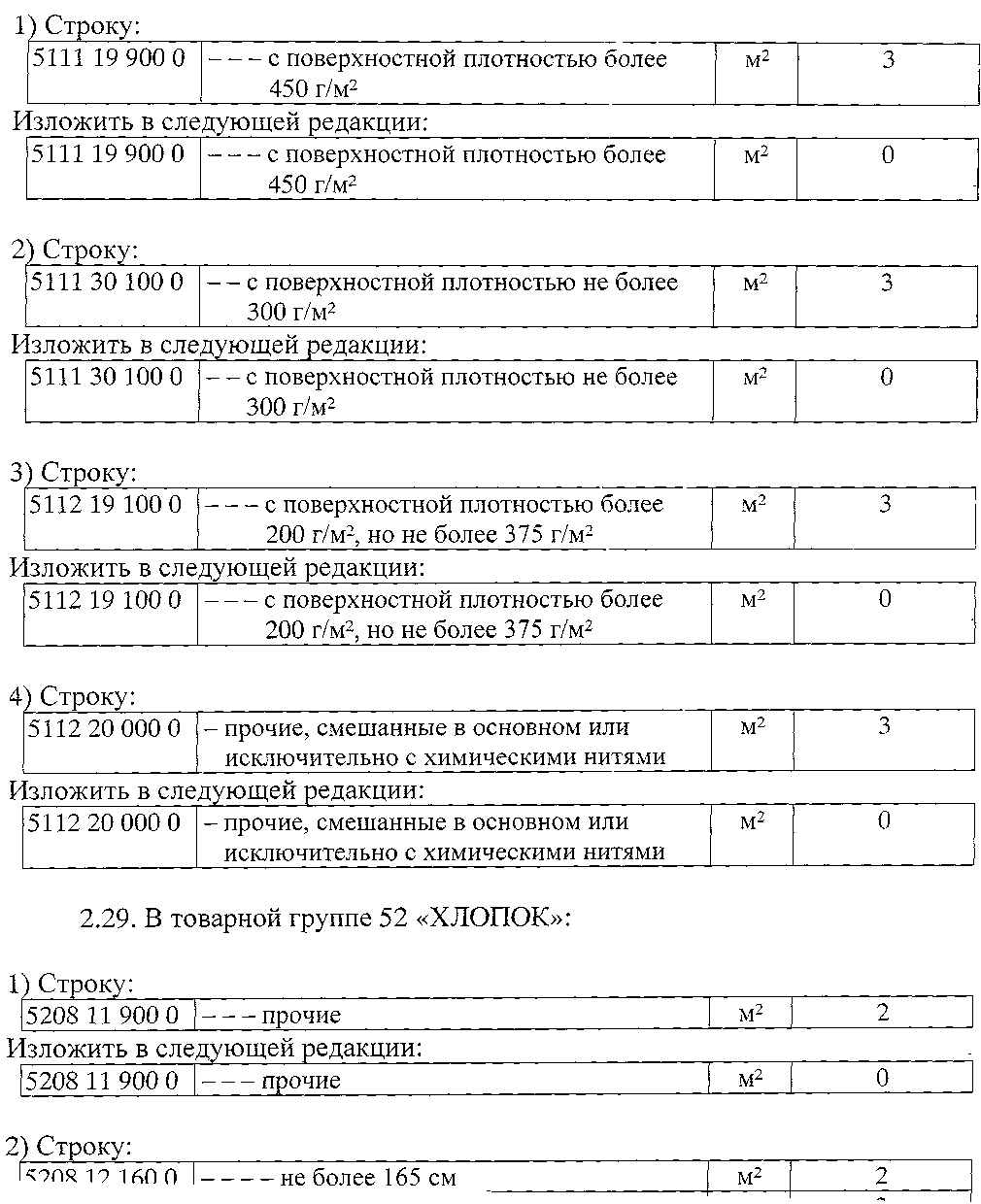 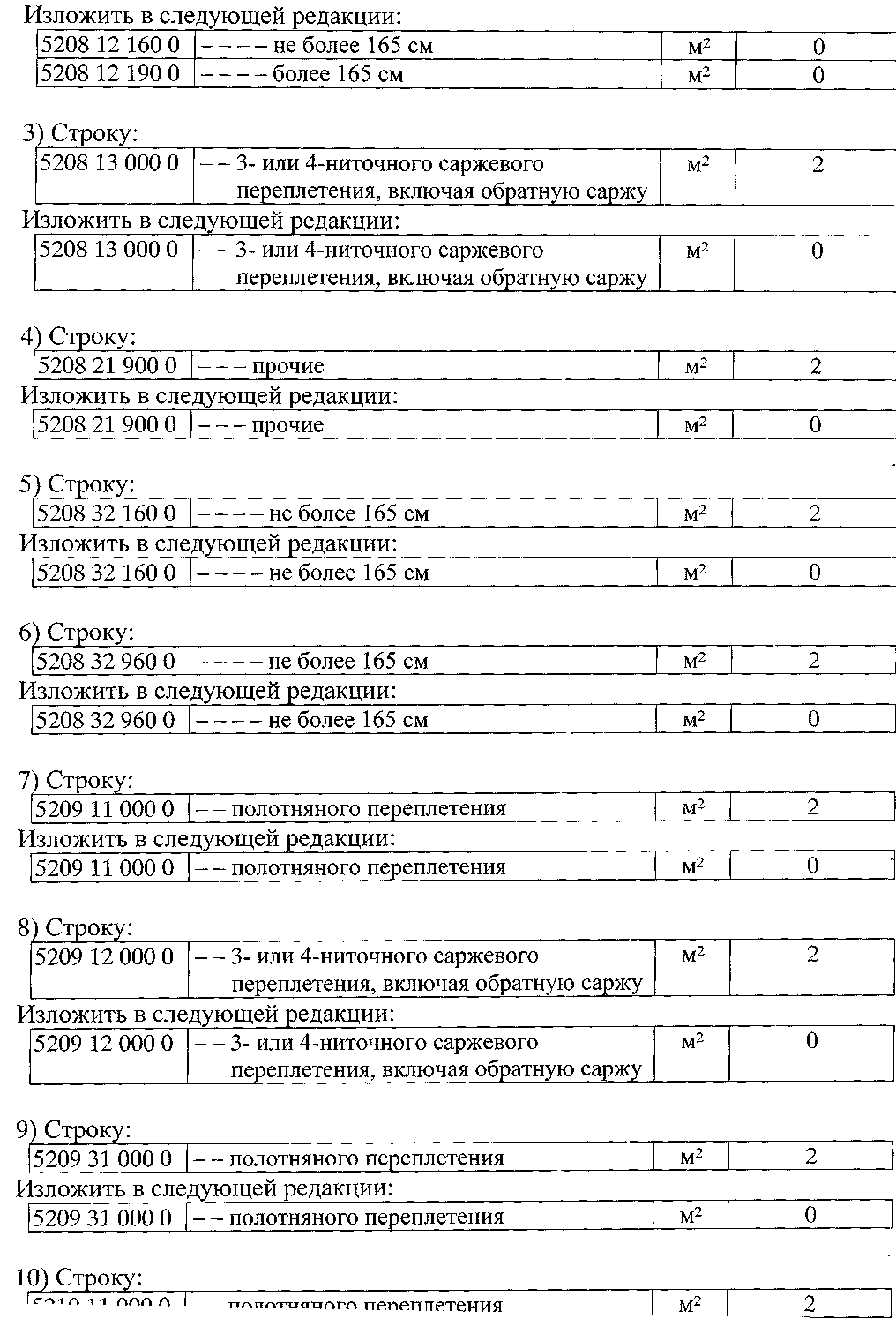 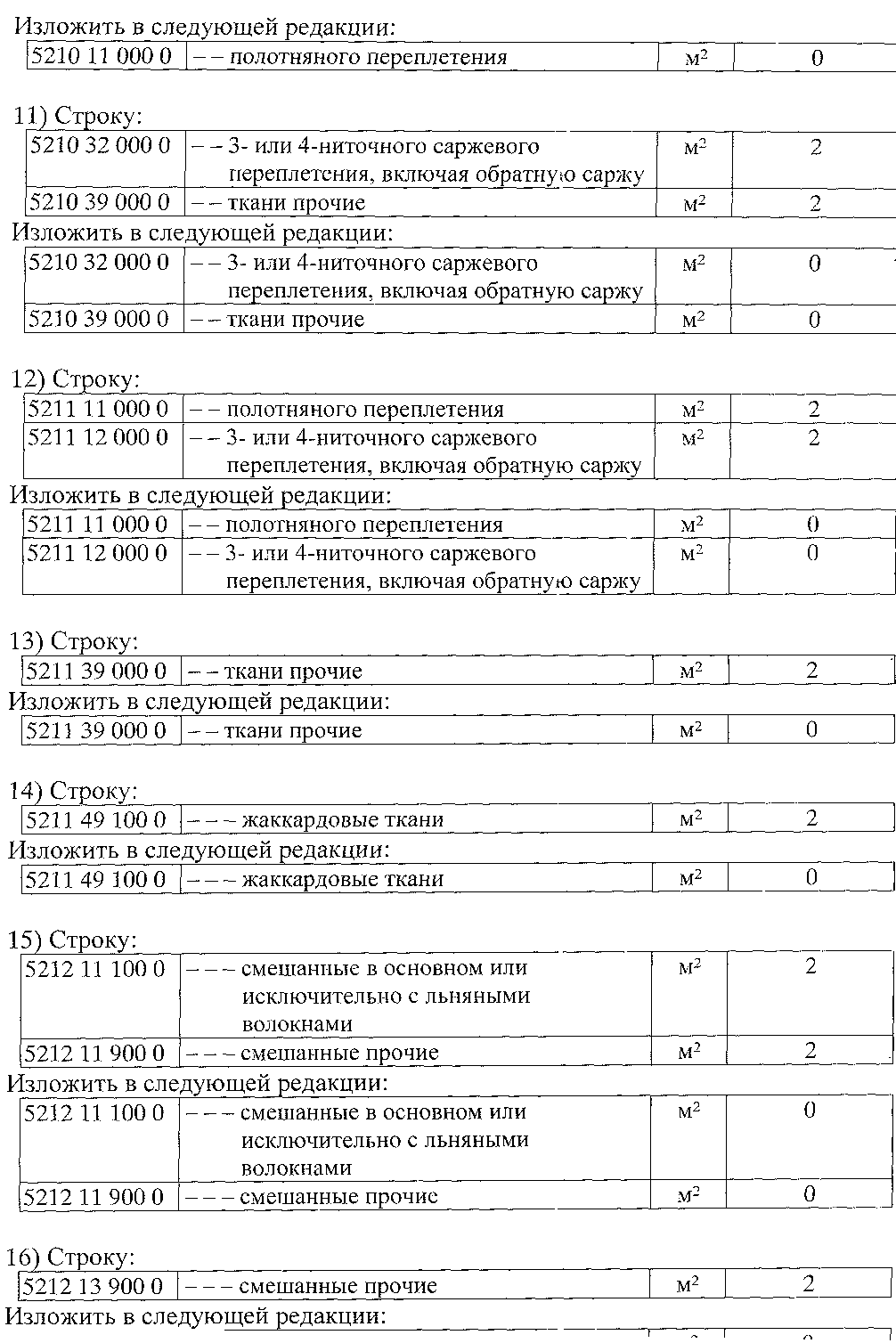 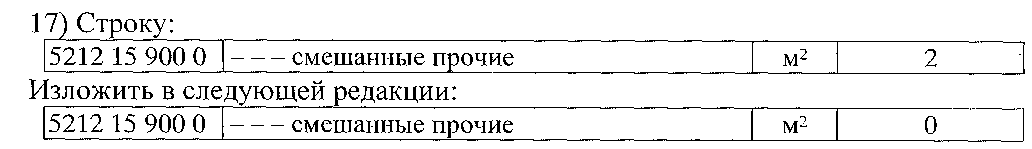 2.30. В товарной группе 54 «ХИМИЧЕСКИЕ НИТИ; ПЛОСКИЕ И АНАЛОГИЧНЫЕ НИТИ ИЗ ХИМИЧЕСКИХ ТЕКСТИЛЬНЫХ МАТЕРИАЛОВ»: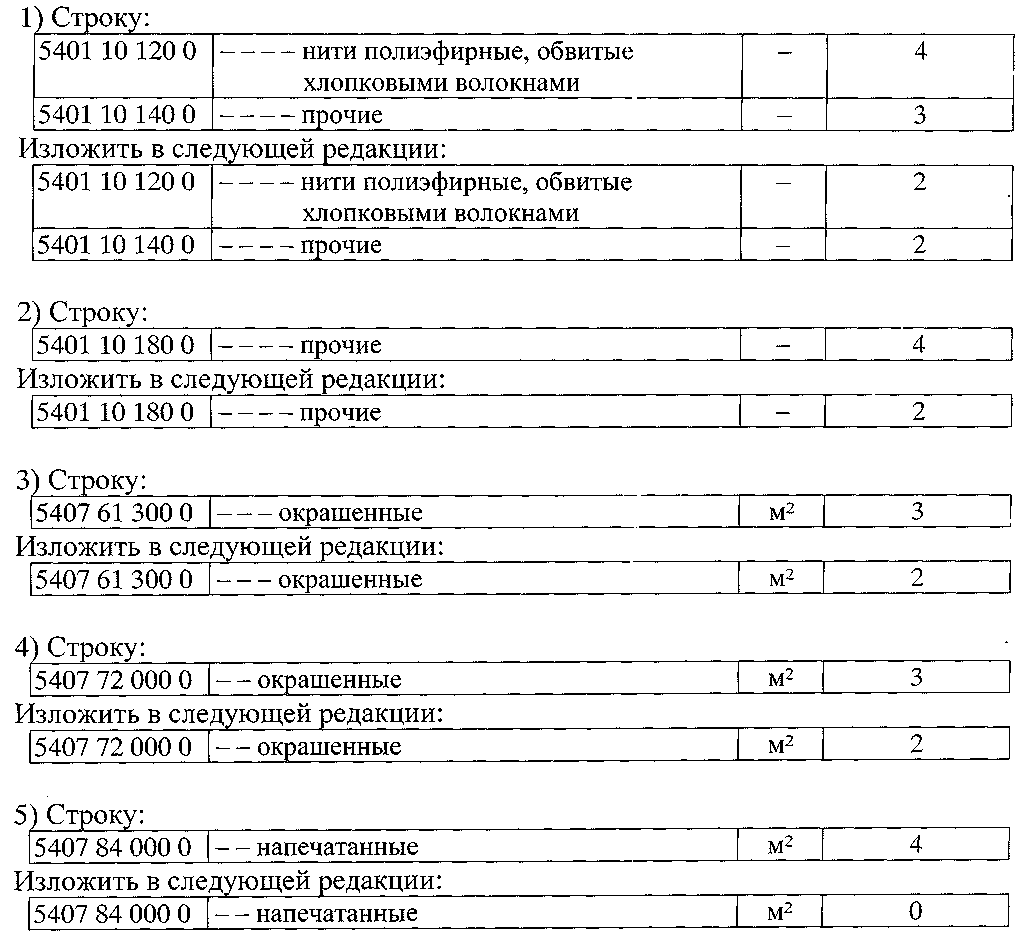 2.31. В товарной группе 55 «ХИМИЧЕСКИЕ ВОЛОКНА»: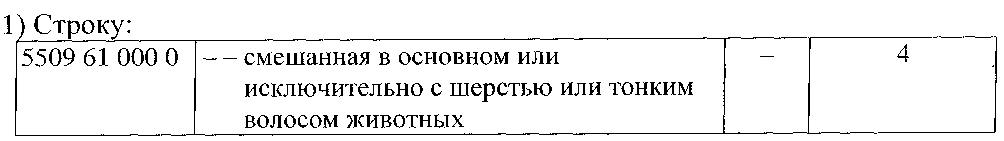 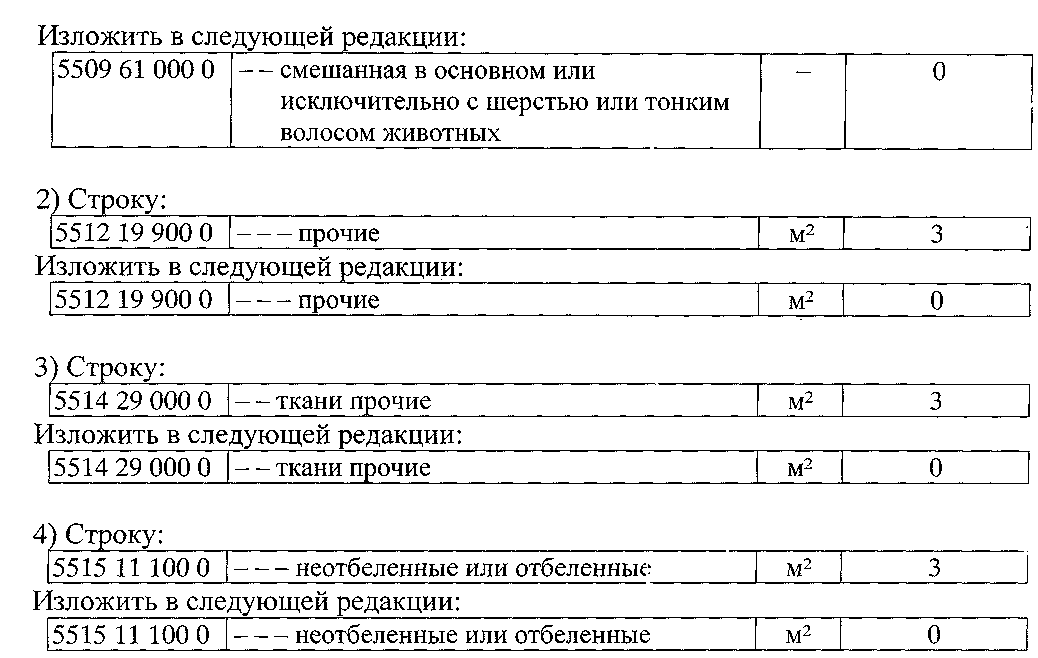 2.32. В товарной группе 56 «ВАТА, ВОЙЛОК ИЛИ ФЕТР И НЕТКАНЫЕ МАТЕРИАЛЫ; СПЕЦИАЛЬНАЯ ПРЯЖА; БЕЧЕВКИ, ВЕРЕВКИ, КАНАТЫ И ТРОСЫ И ИЗДЕЛИЯ ИЗ НИХ»: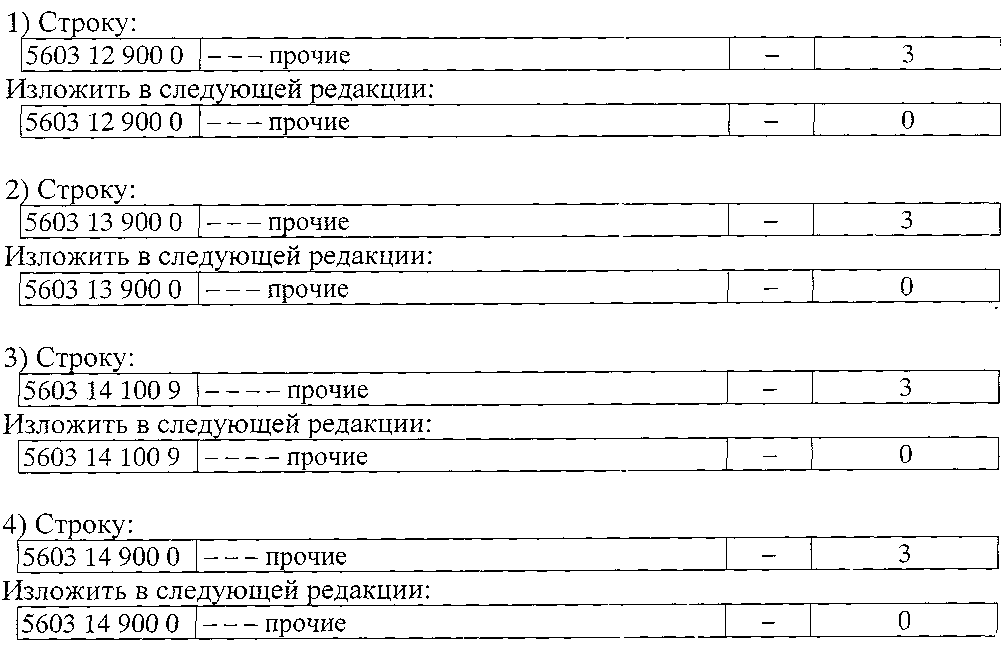 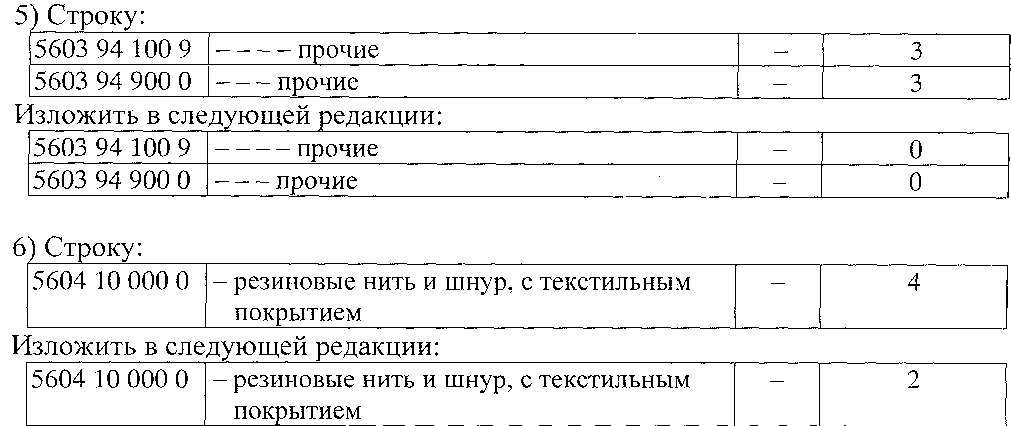 2.33. В товарной группе 58 «СПЕЦИАЛЬНЫЕ ТКАНИ; ТАФТИНЕОВЫЕ ТЕКСТИЛЬНЫЕ МАТЕРИАЛЫ; КРУЖЕВА; ГОБЕЛЕНЫ; ОТДЕЛОЧНЫЕ МАТЕРИАЛЫ; ВЫШИВКИ»: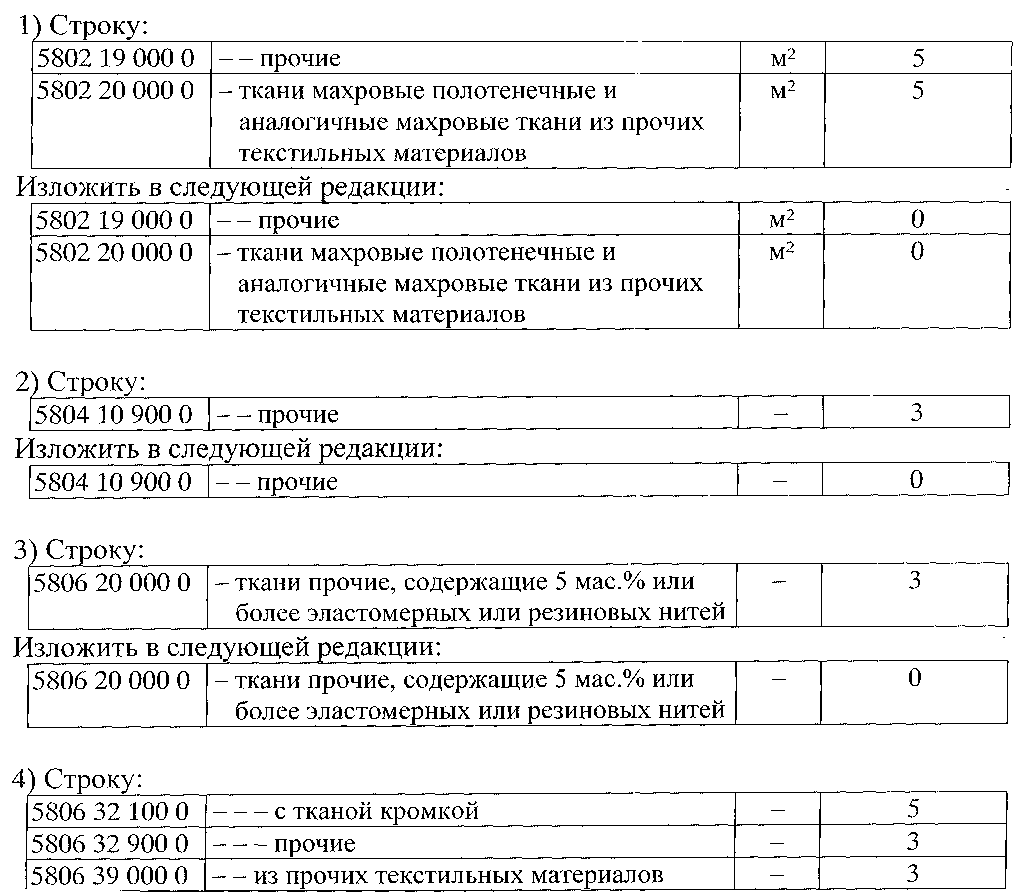 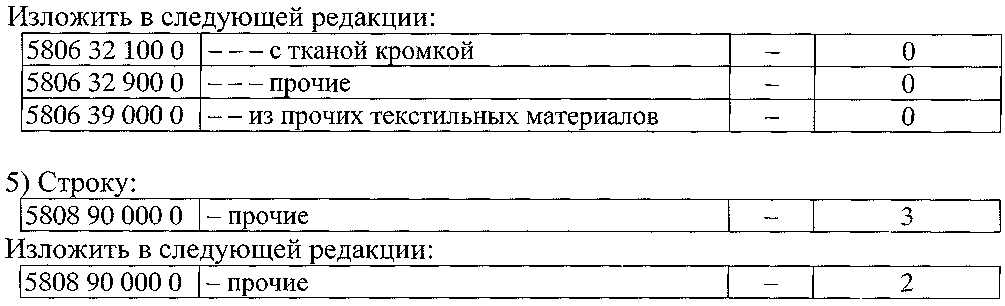 2.34. В товарной группе 59 «ТЕКСТИЛЬНЫЕ МАТЕРИАЛЫ, ПРОПИТАННЫЕ, С ПОКРЫТИЕМ ИЛИ ДУБЛИРОВАННЫЕ; ТЕКСТИЛЬНЫЕ ИЗДЕЛИЯ ТЕХНИЧЕСКОГО НАЗНАЧЕНИЯ»: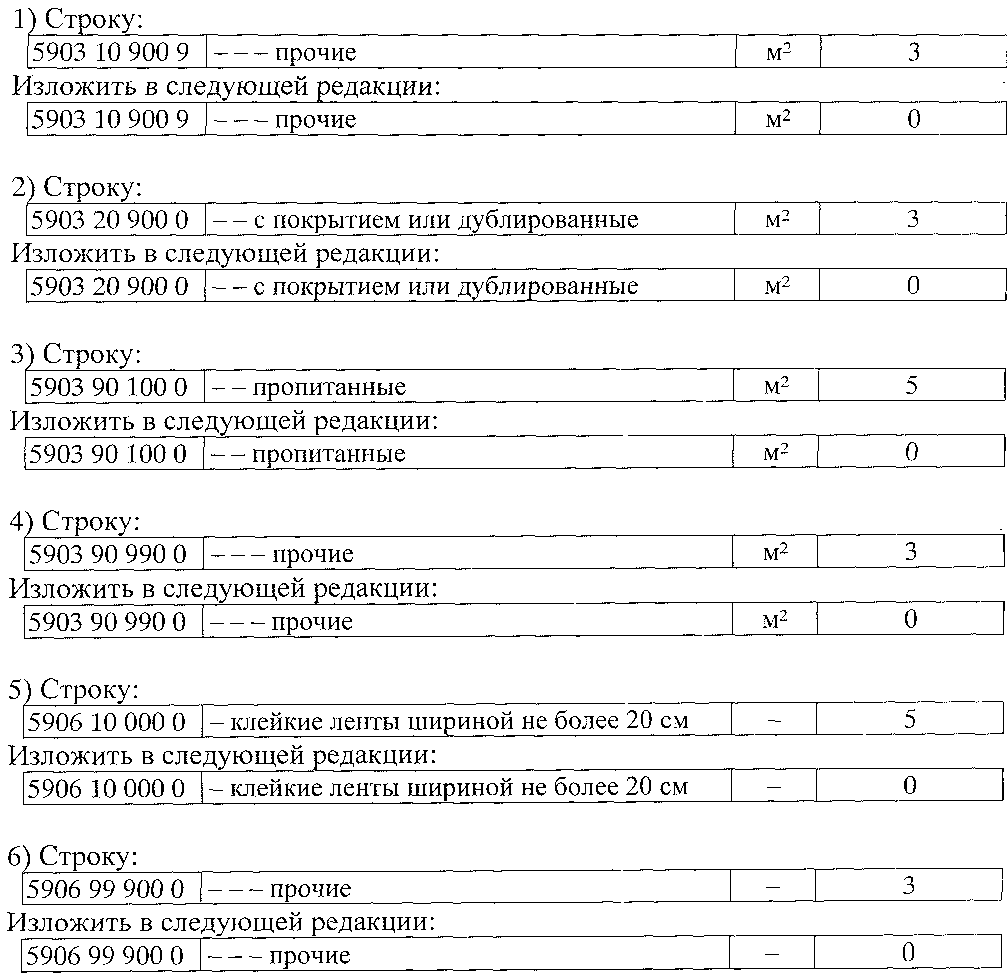 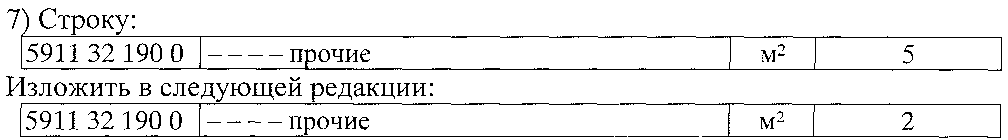 2.35. В товарной группе 60 «ТРИКОТАЖНЫЕ ПОЛОТНА МАШИННОГО ИЛИ РУЧНОГО ВЯЗАНИЯ»: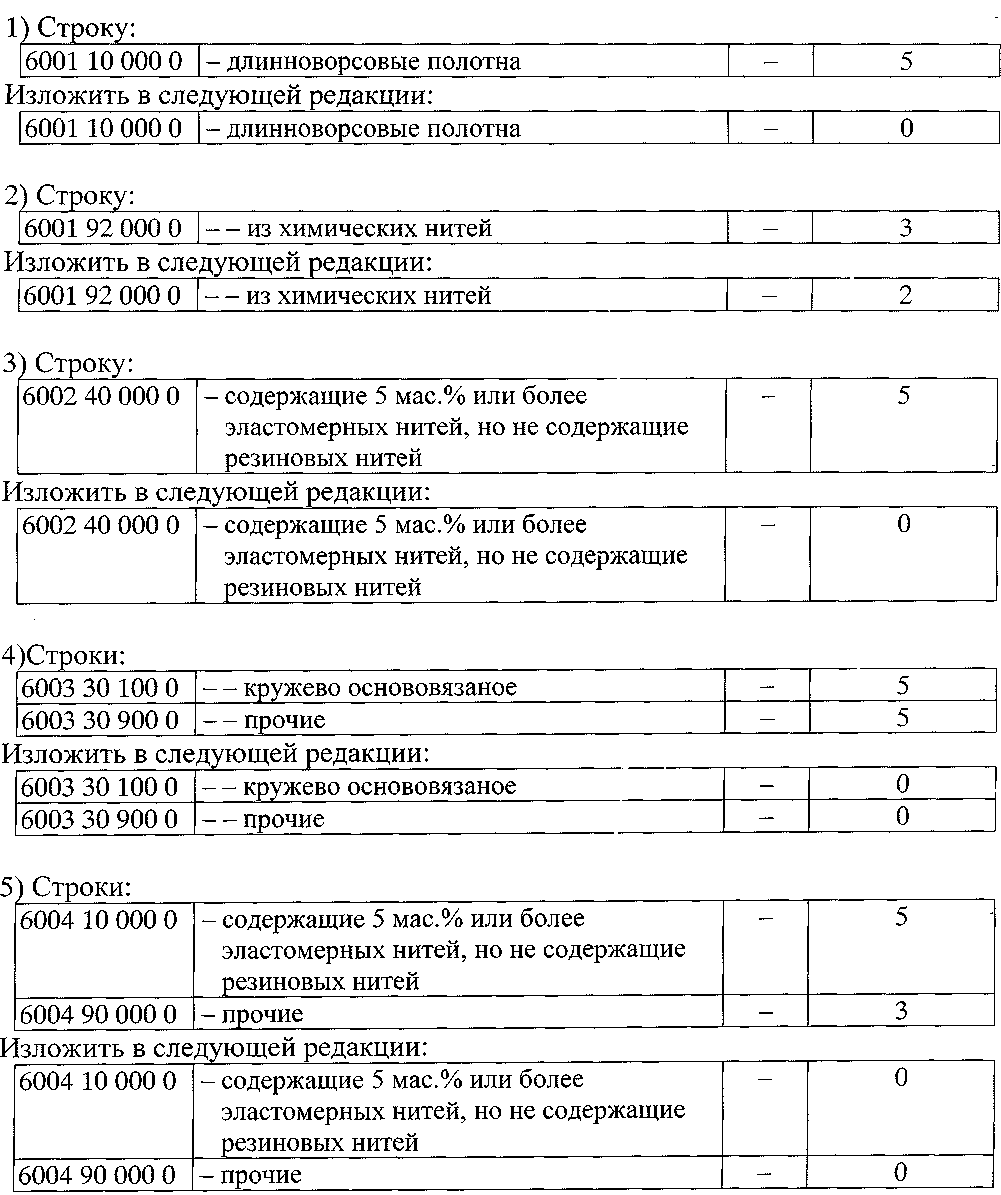 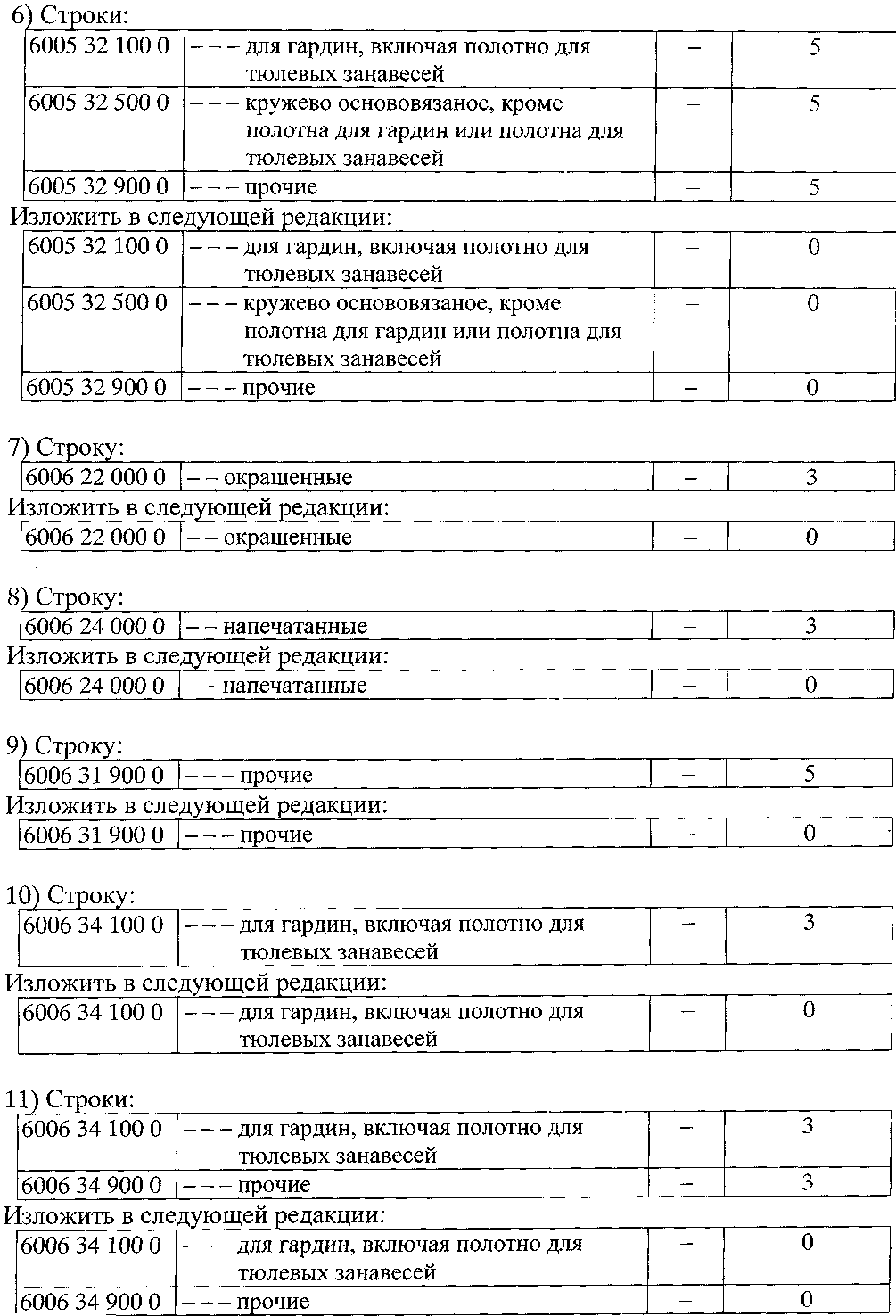 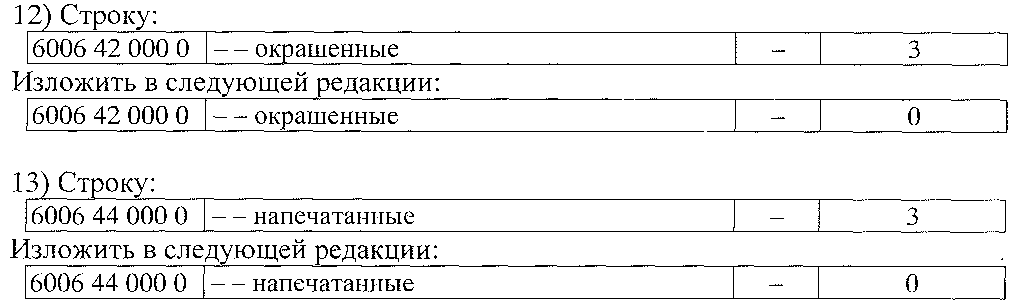 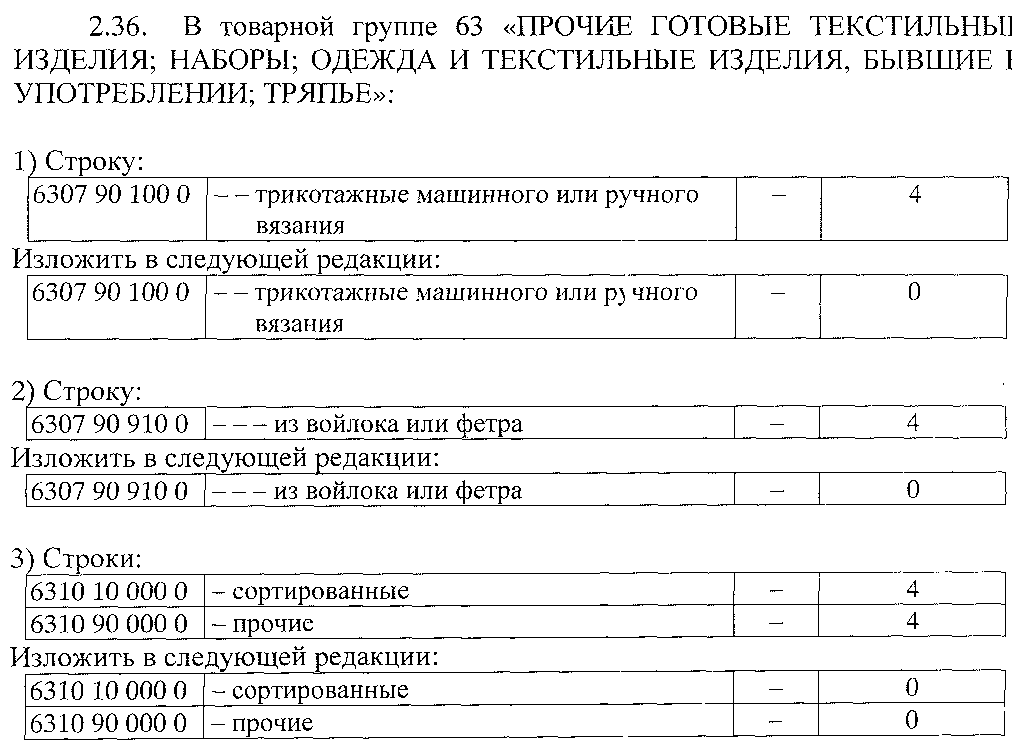 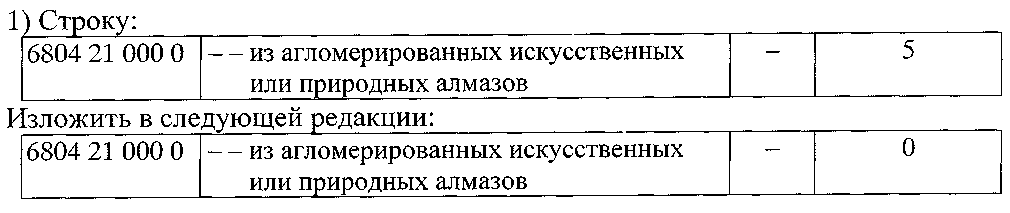 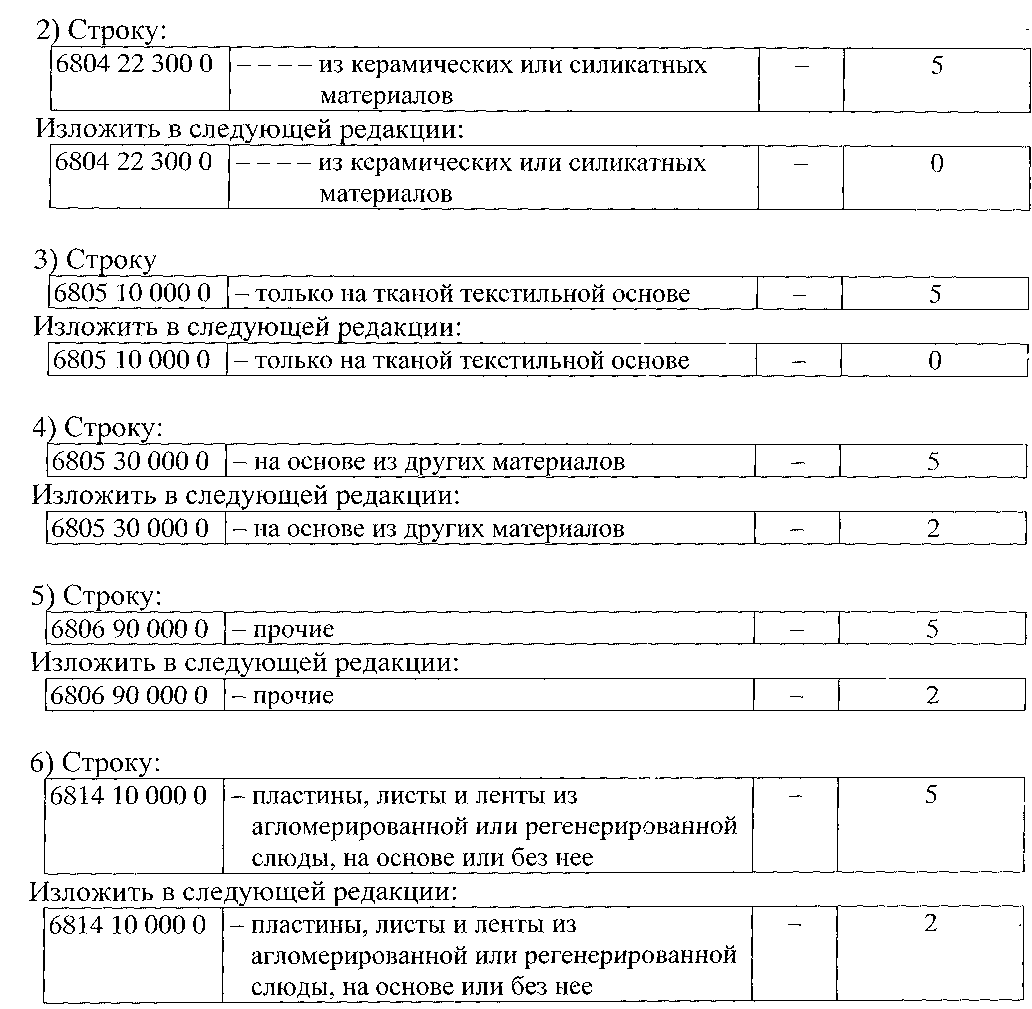 2.38. В товарной группе 69 «КЕРАМИЧЕСКИЕ ИЗДЕЛИЯ»: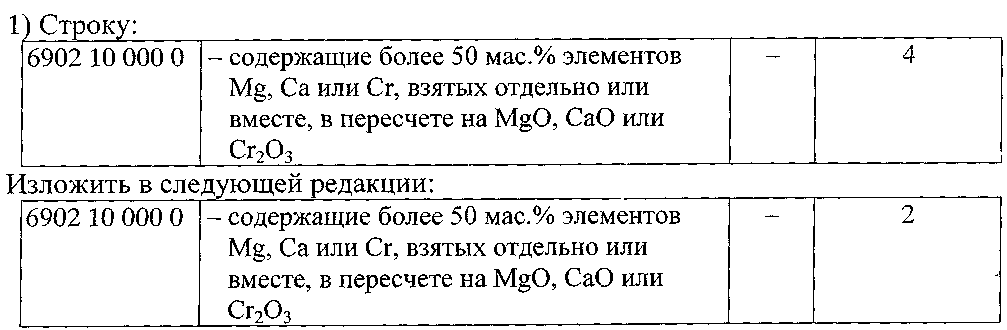 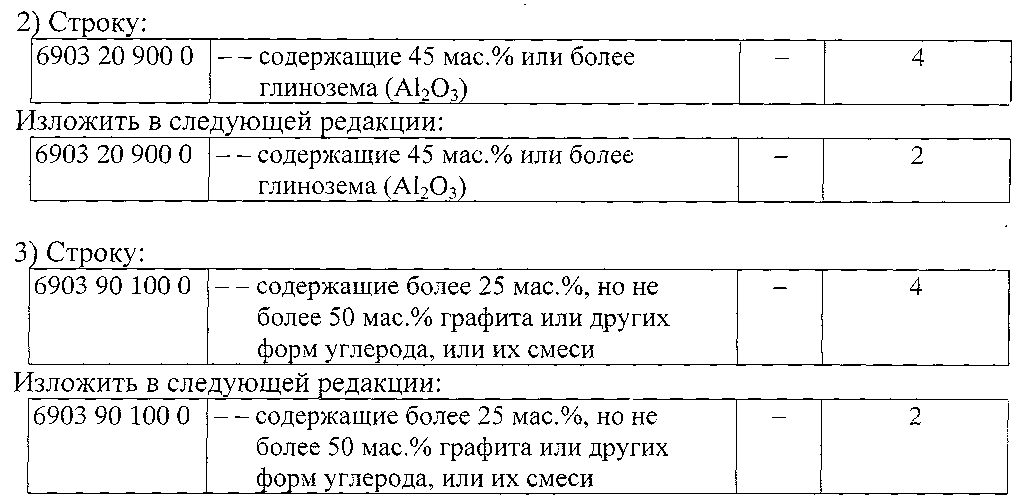 2.39. В товарной группе 70 «СТЕКЛО И ИЗДЕЛТШ ИЗ НЕЕО»: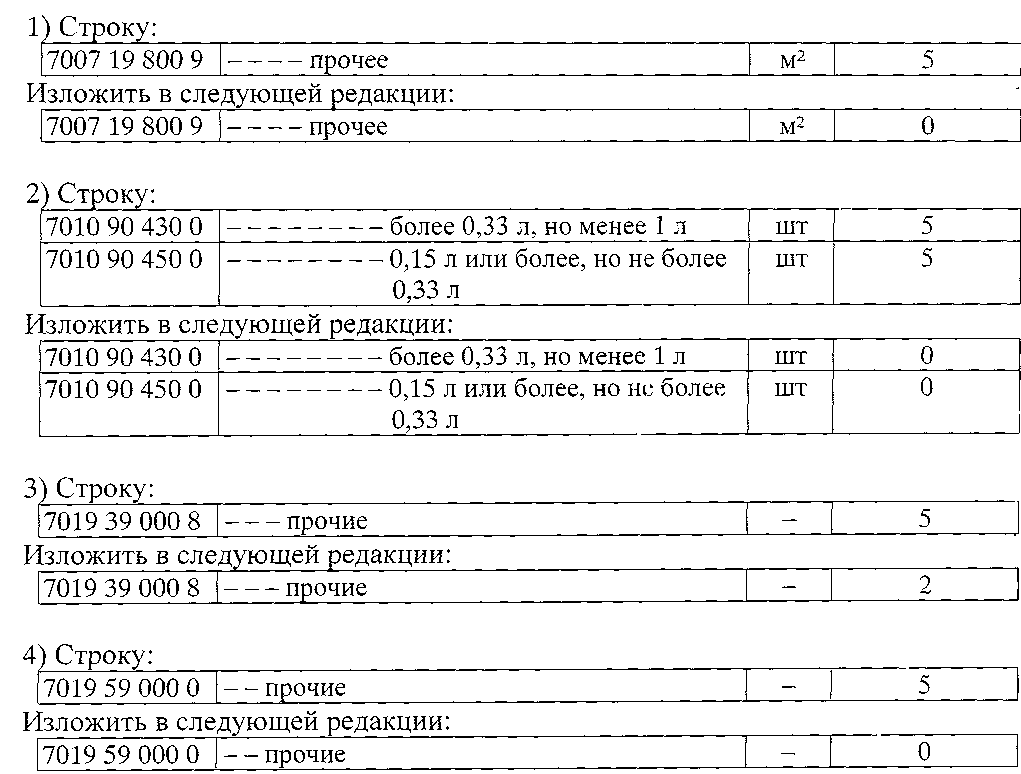 2.40. В товарной группе 71 «ЖЕМЧУГ ПРИРОДНЫЙ ИЛИ КУЛЬТИВИРОВАННЫЙ, ДРАГОЦЕННЫЕ ИЛИ ПОЛУДРАГОЦЕННЫЕ КАМНИ, ДРАГОЦЕННЫЕ МЕТАЛЛЫ, МЕТАЛЛЫ, ПЛАКИРОВАННЫЕ ДРАГОЦЕННЫМИ МЕТАЛЛАМИ, И ИЗДЕЛИЯ ИЗ НИХ; БИЖУТЕРИЯ; МОНЕТЫ»: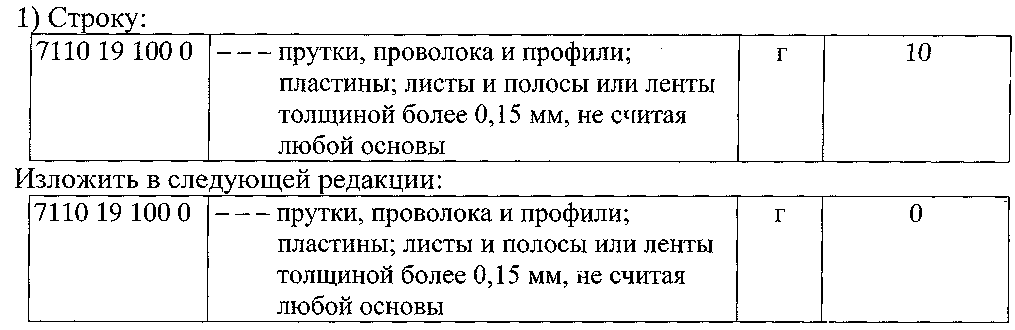 2.41. В товарной группе 72 «ЧЕРНЫЕ МЕТАЛЛЫ»: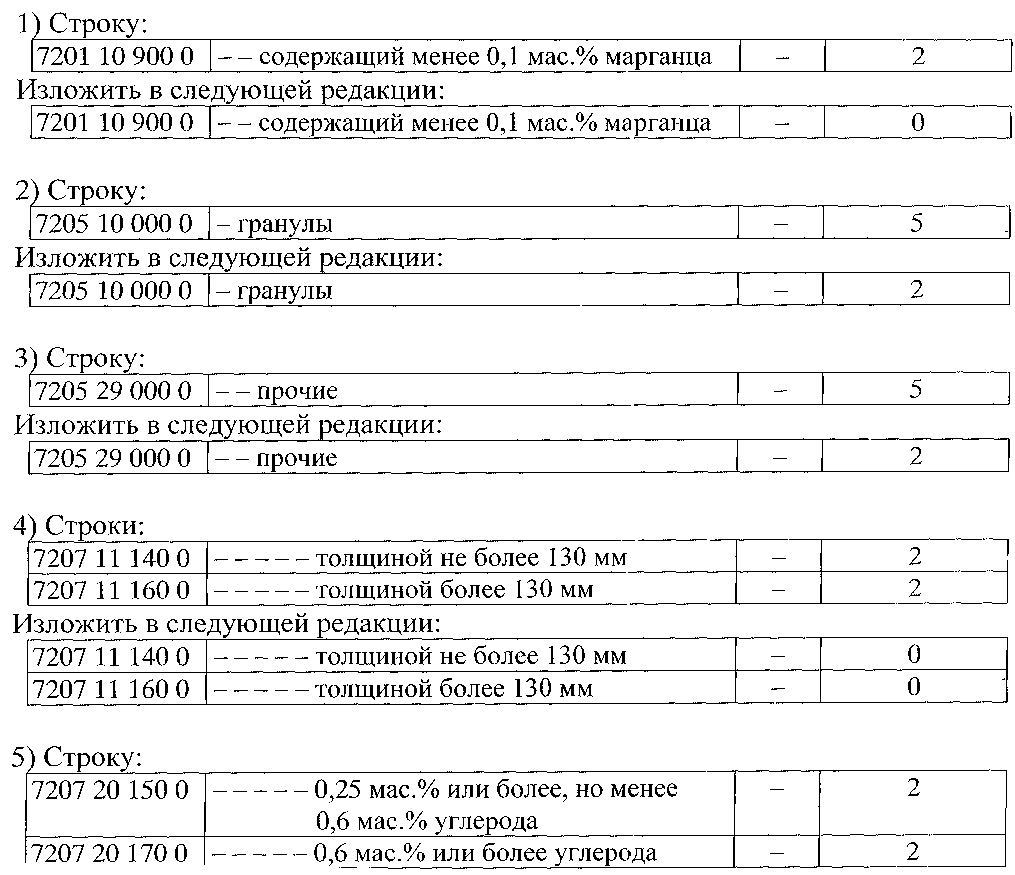 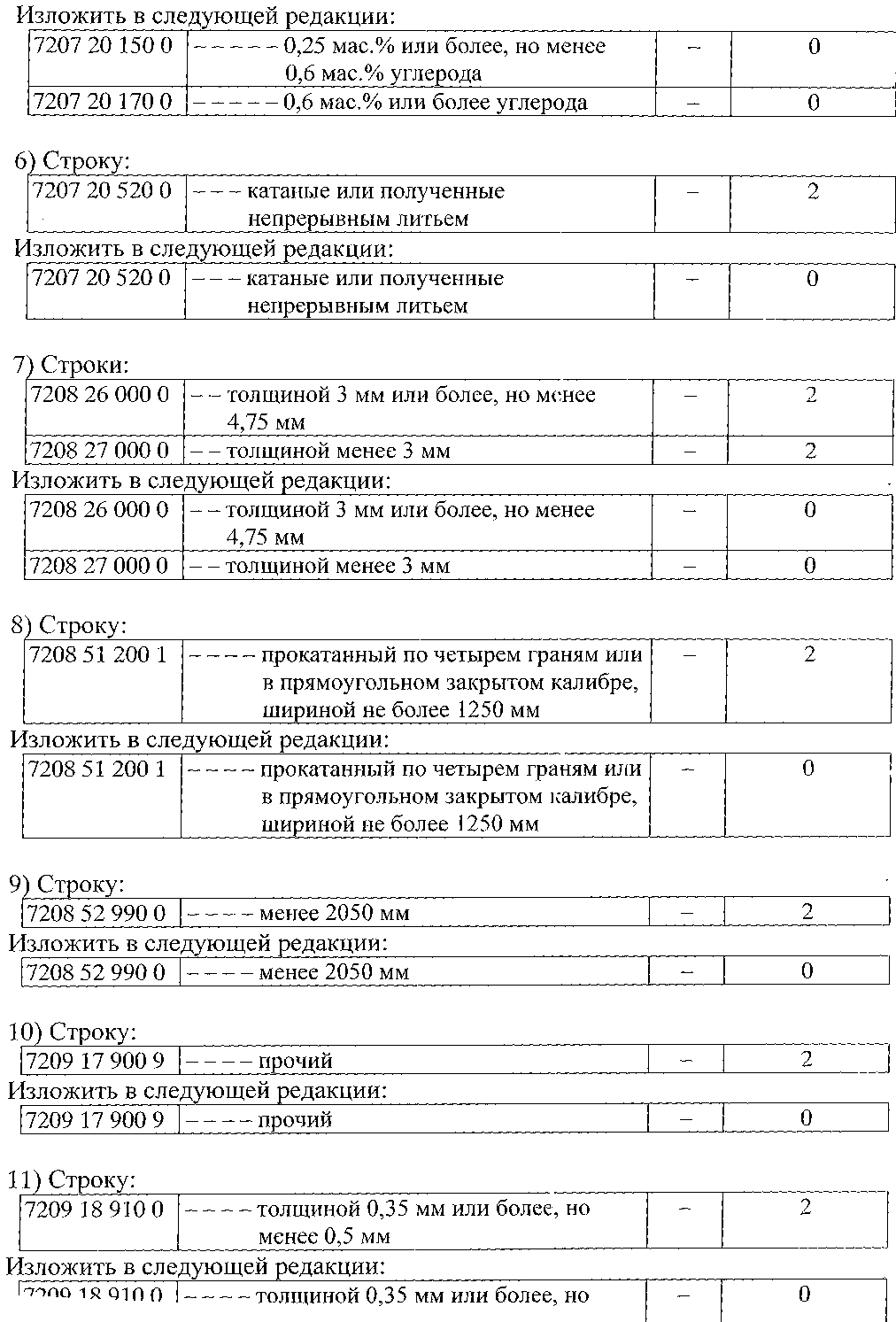 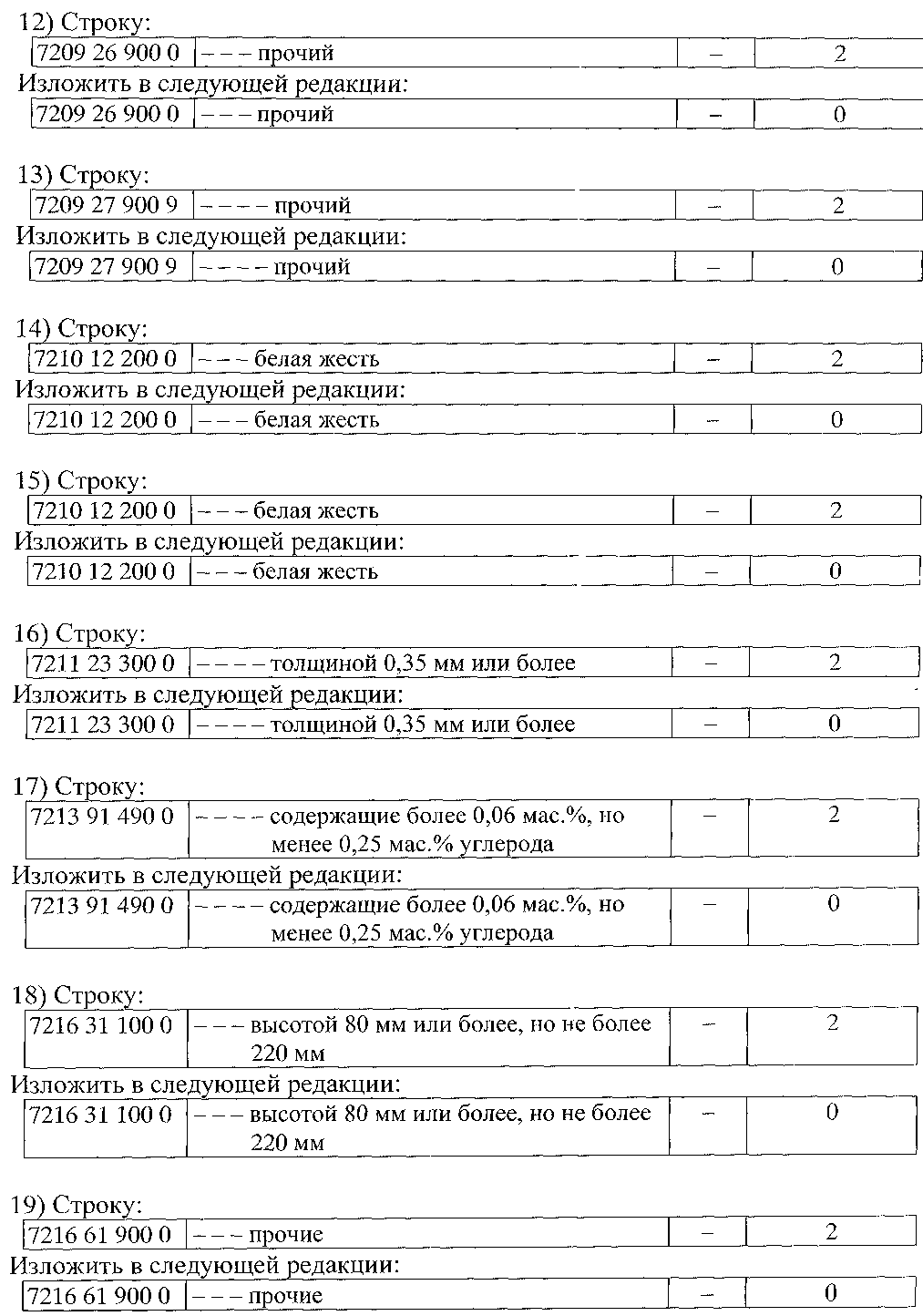 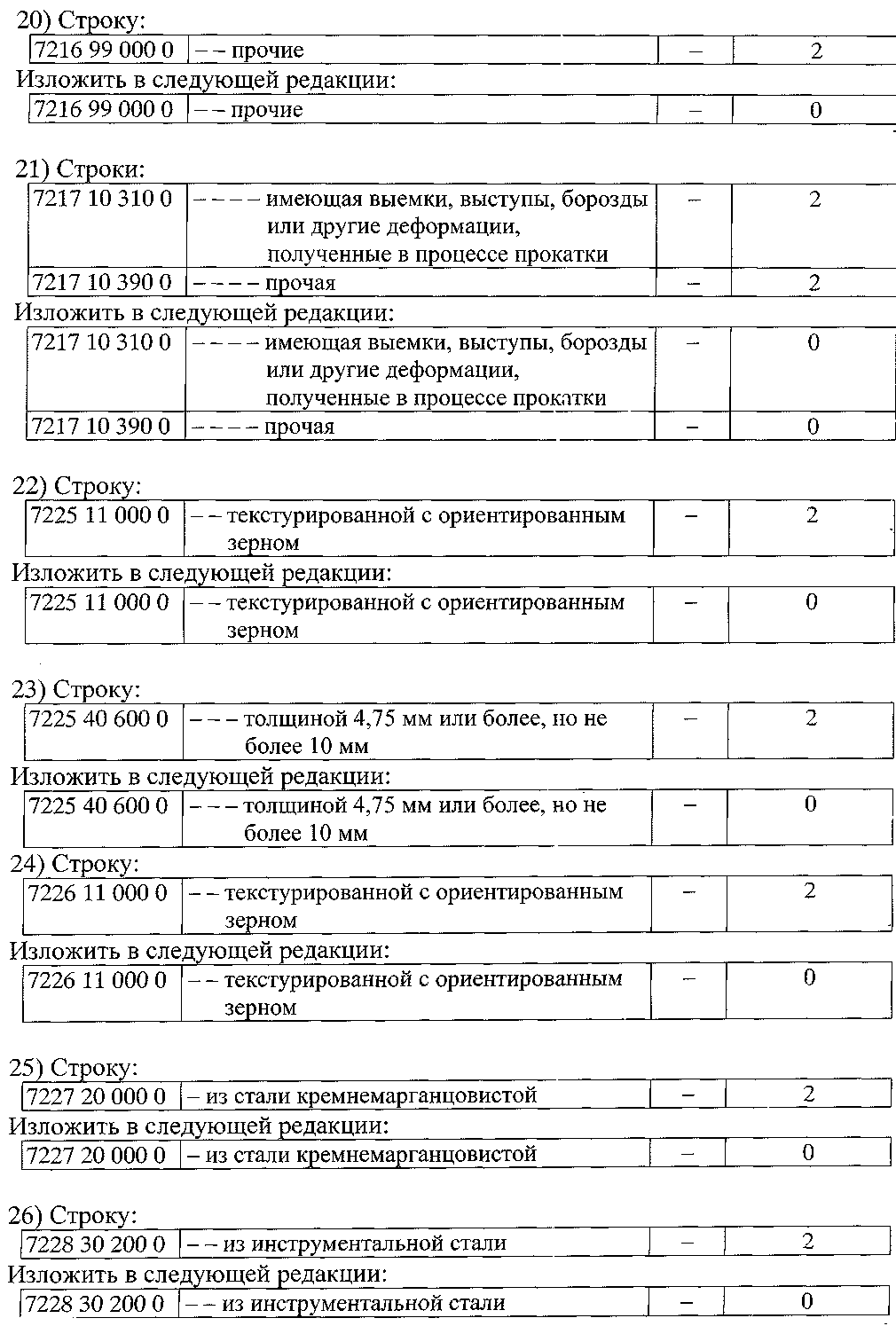 2.42. В товарной группе 73 «ИЗДЕЛИЯ ИЗ ЧЕРНЫХ МЕТАЛЛОВ»: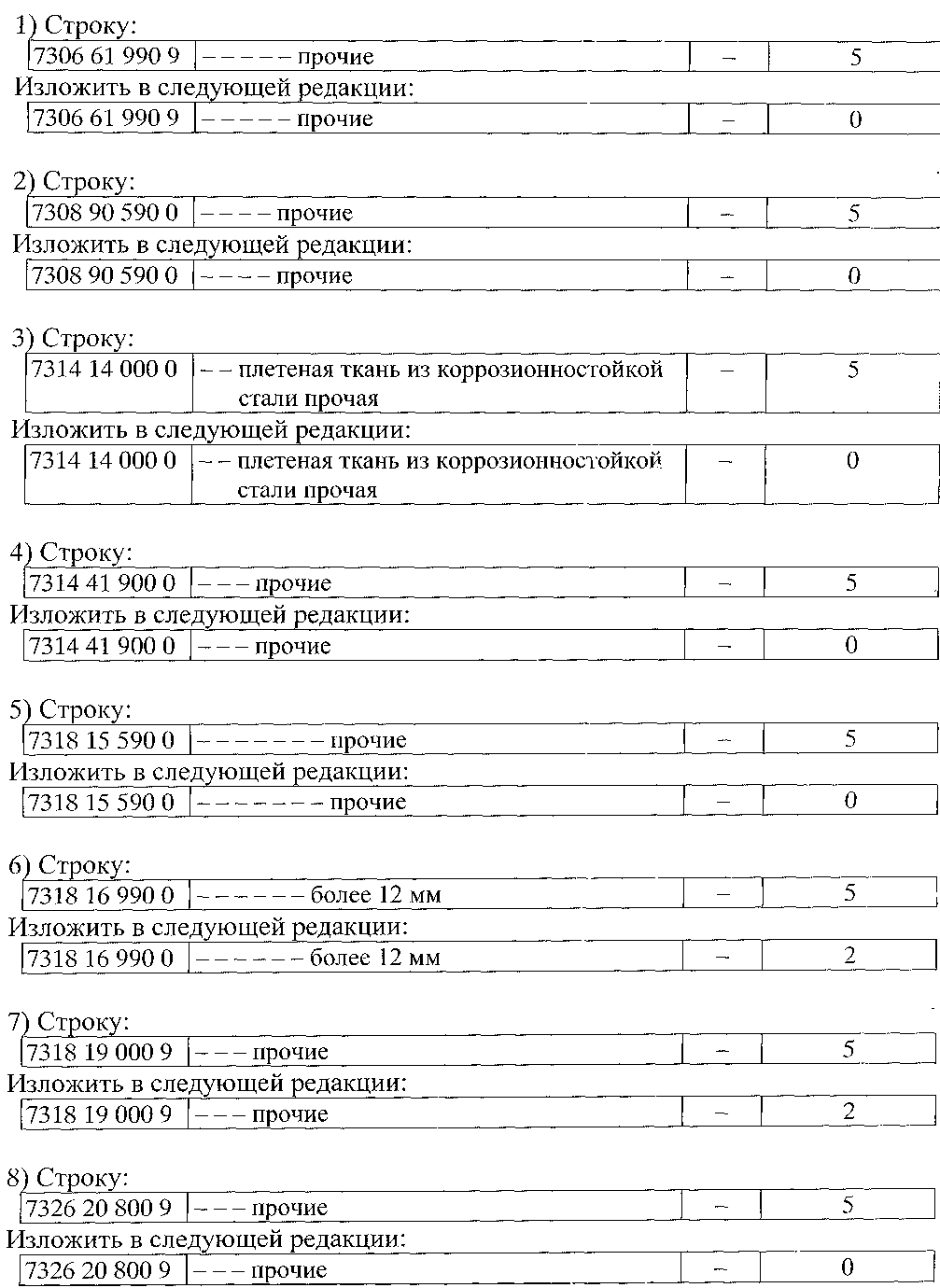 В товарной группе 74 «МЕДЬ И ИЗДЕЛИЯ ИЗ НЕЕ»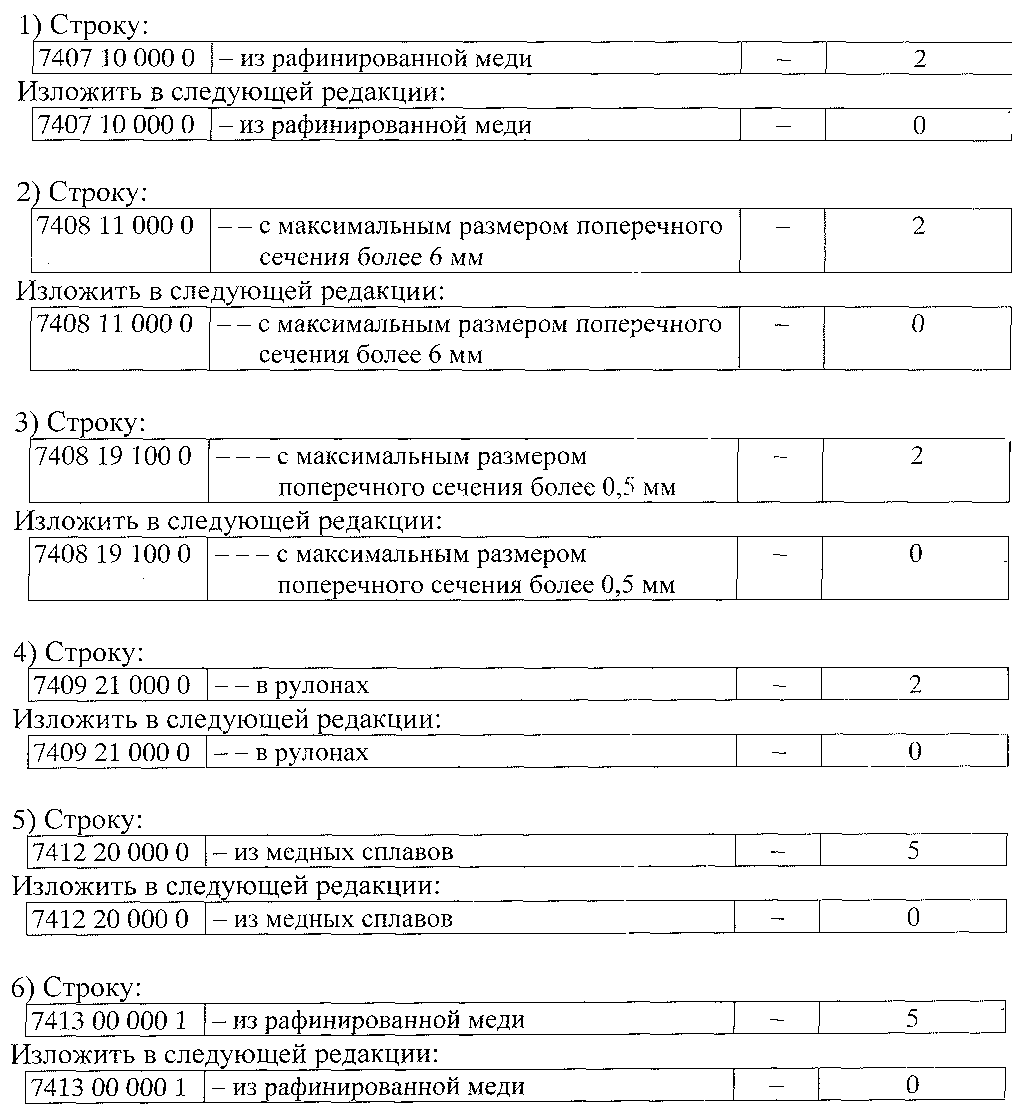 2.44. В товарной группе 76 «АЛЮМИНИИ И ИЗДЕЛИЯ ИЗ НЕГО»: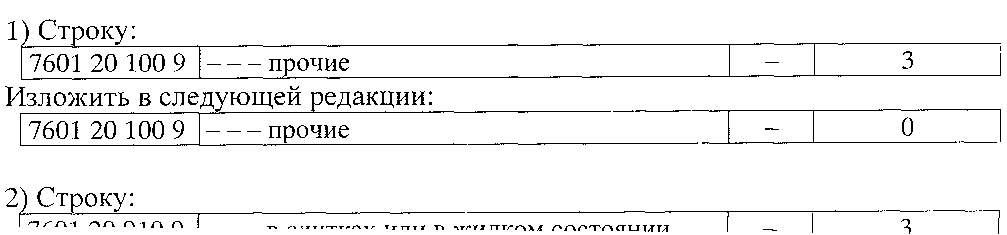 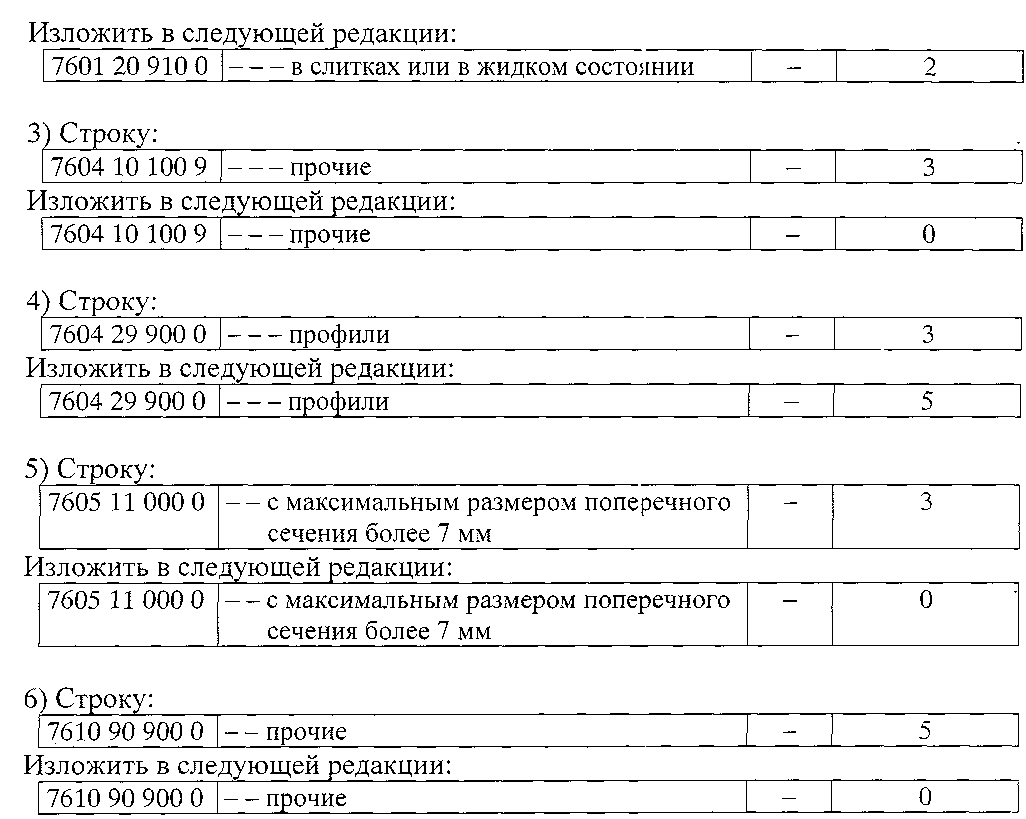 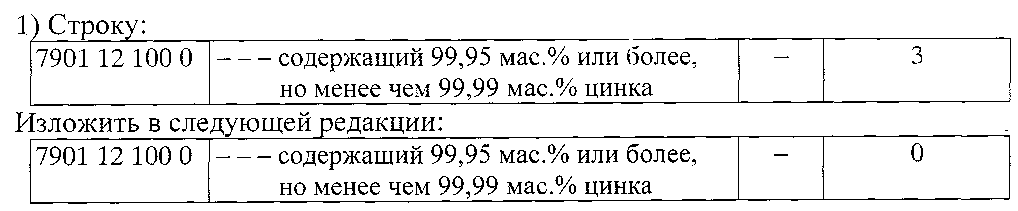 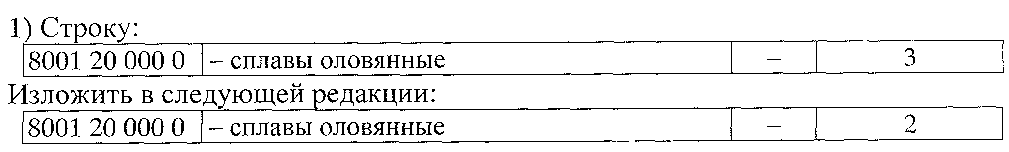 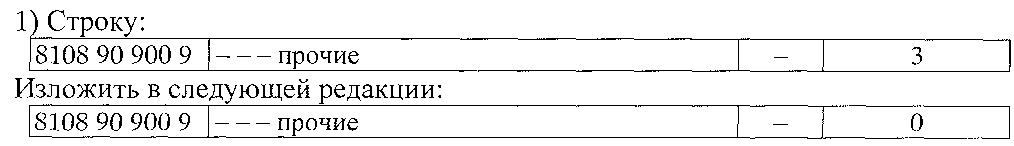 2.48. В товарной группе 82 «ИНСТРУМЕНТЫ, ПРИСПОСОБЛЕНИЯ, НОЖЕВЫЕ ИЗДЕЛИЯ, ЛОЖКИ И ВИЛКИ ИЗ НЕДРАГОЦЕННЫХ МЕТАЛЛОВ; ИХ ЧАСТИ ИЗ НЕ ДРАГОЦЕННЫХ МЕТАЛЛОВ»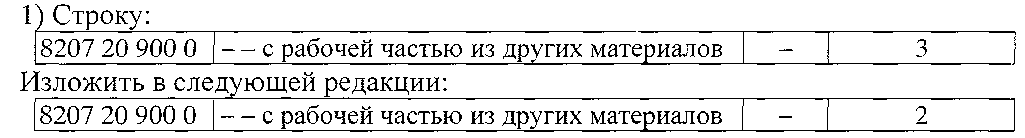 2.49. В товарной группе 83 «ПРОЧИЕ ИЗДЕЛИЯ ИЗ НЕДРАГОЦЕННЫХ МЕТАЛЛОВ»: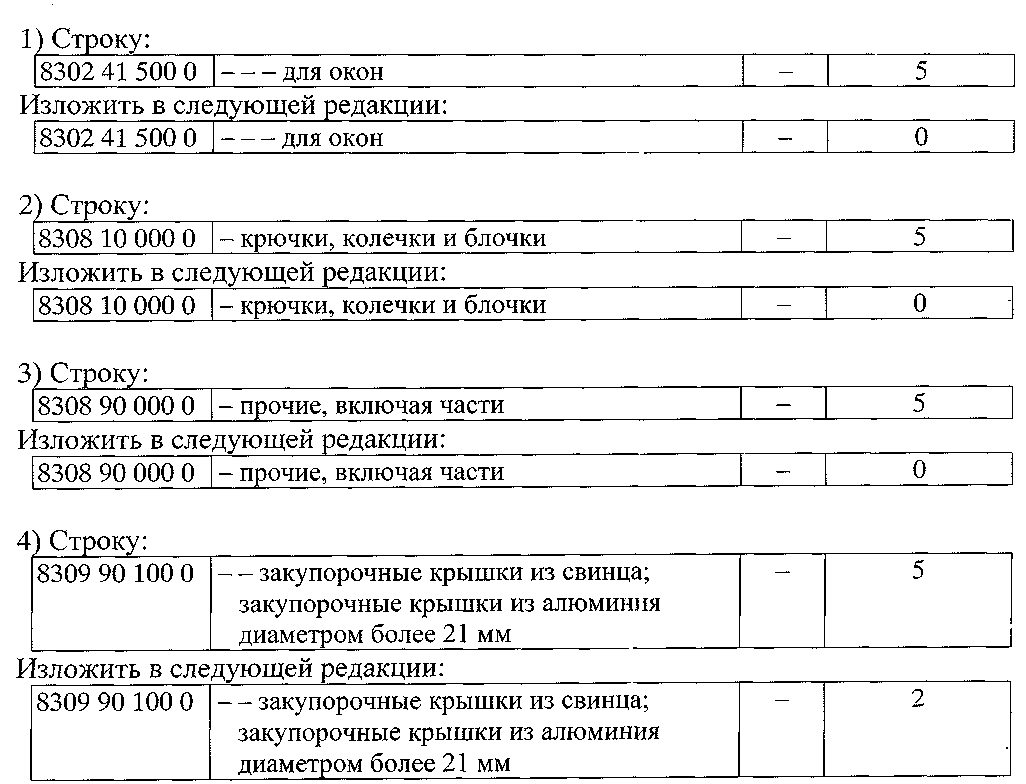 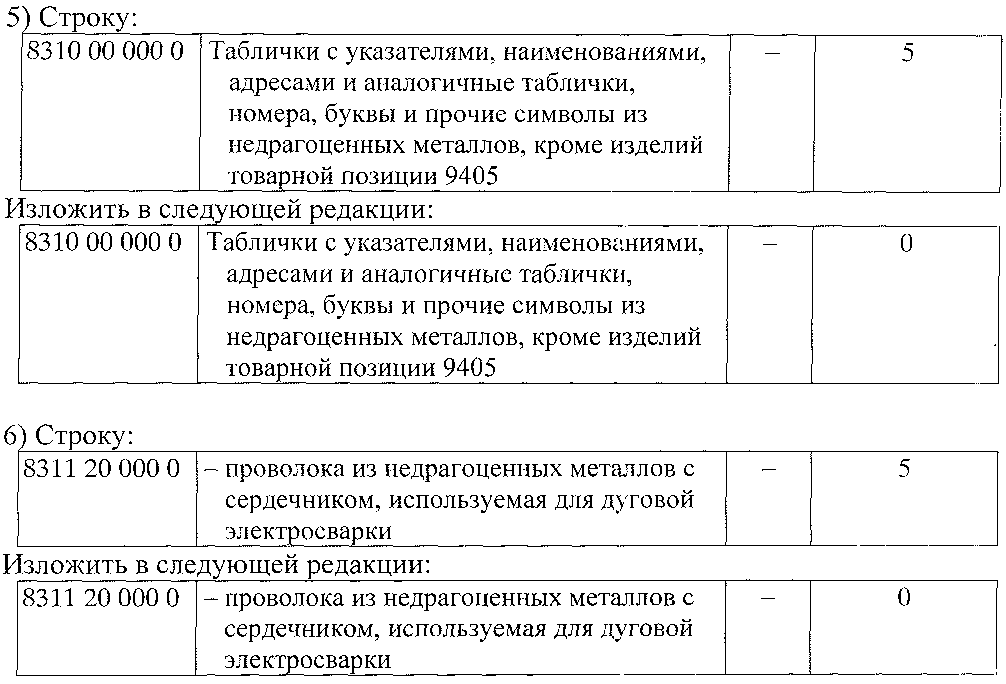 В товарной группе 84 «РЕАКТОРЫ ЯДЕРНЫЕ, КОТЛЫ ОБОРУДОВАНИЕ И МЕХАНИЧЕСКИЕ УСТРОЙСТВА; ИХ ЧАСТИ»: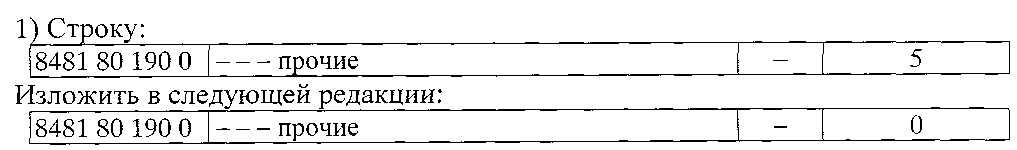 В товарной группе 85 «ЭЛЕКТРИЧЕСКИЕ МАШИНЫ И ОБОРУДОВАНИЕ, ИХ ЧАСТИ; ЗВУКОЗАПИСЫВАЮЩАЯ И ЗВУКОВОСПРОИЗВОДЯЩАЯ АППАРАТУРА, АППАРАТУРА ДЛЯ ЗАПИСИ И ВОСПРОИЗВЕДЕНИЯ ТЕЛЕВИЗИОННОГО ИЗОБРАЖЕНИЯ И ЗВУКА, ИХ ЧАСТИ И ПРИНАДЛЕЖНОСТИ»: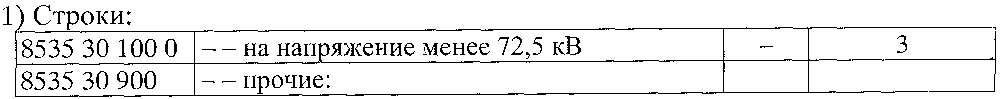 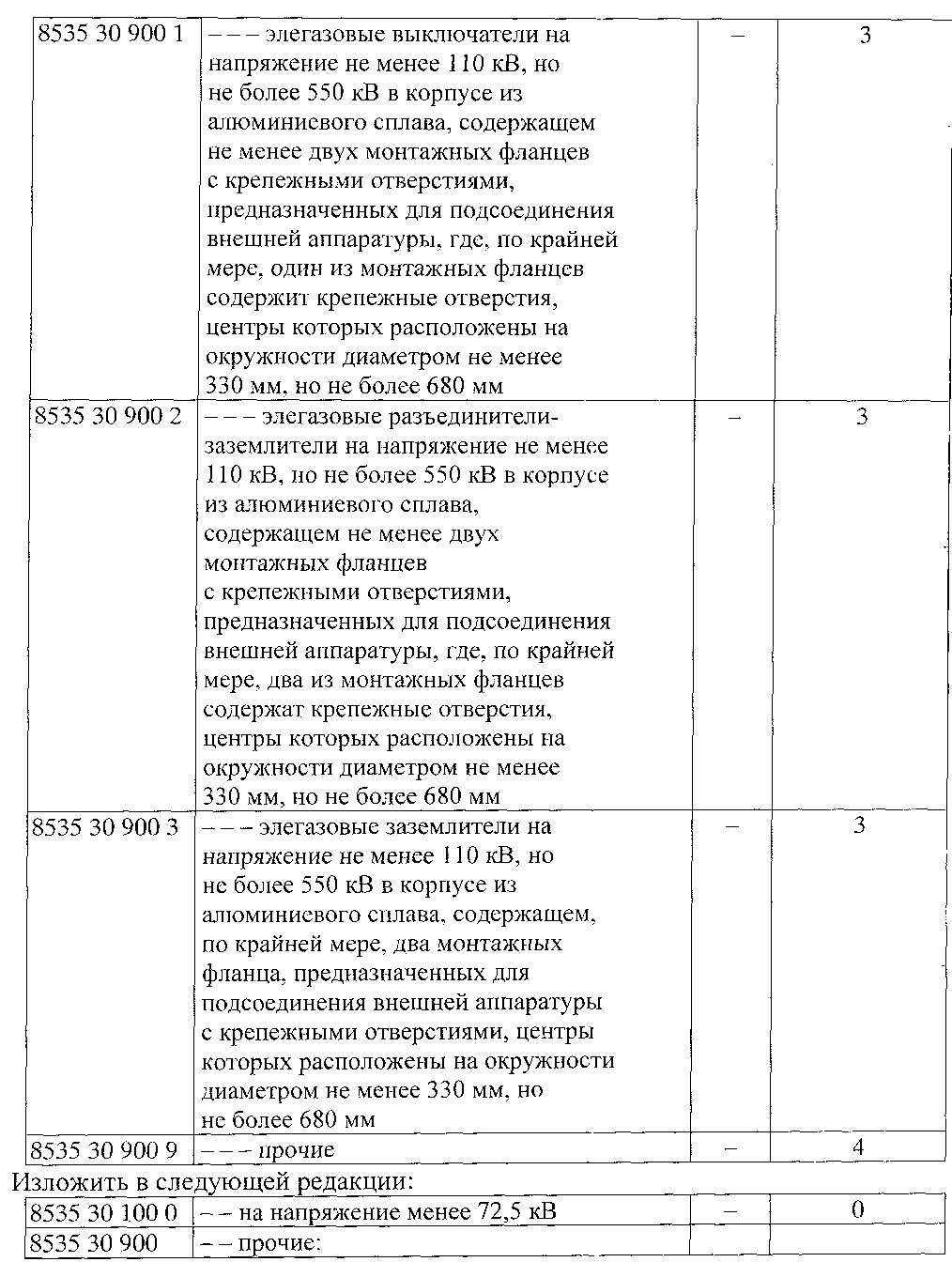 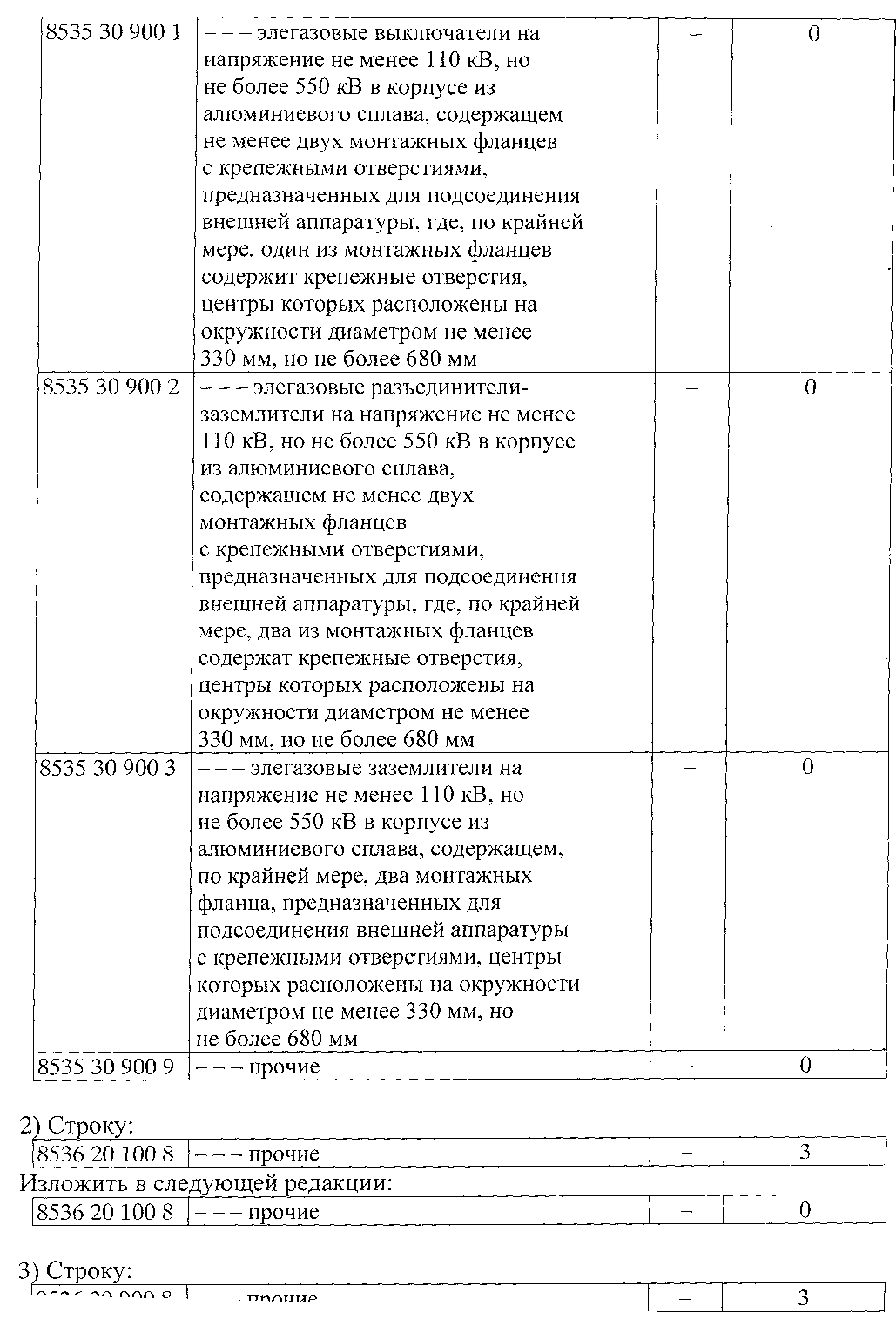 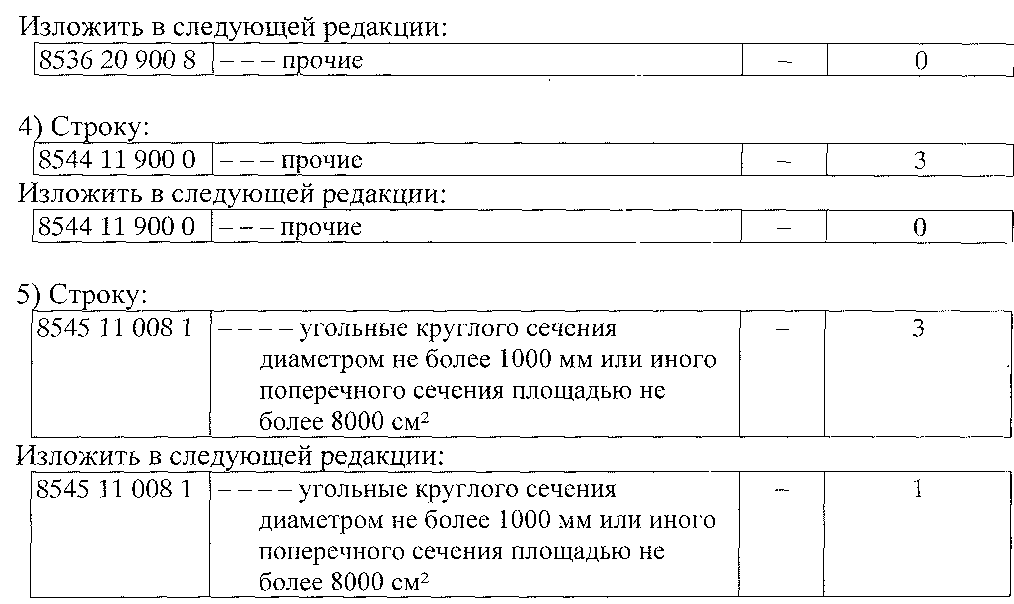 В товарной группе 87 «СРЕДСТВА НАЗЕМНОГО ТРАНСПОРТА КРОМЕ ЖЕЛЕЗНОДОРОЖНОГО ИЛИ ТРАМВАЙНОГО ПОДВИЖНОГС СОСТАВА, И ИХ ЧАСТИ И ПРИНАДЛЕЖНОСТИ»: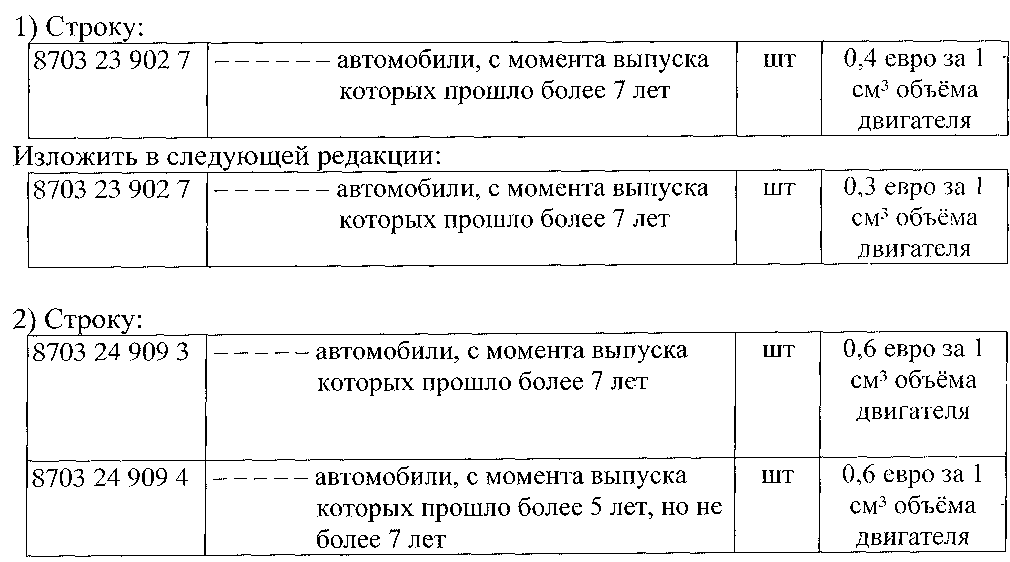 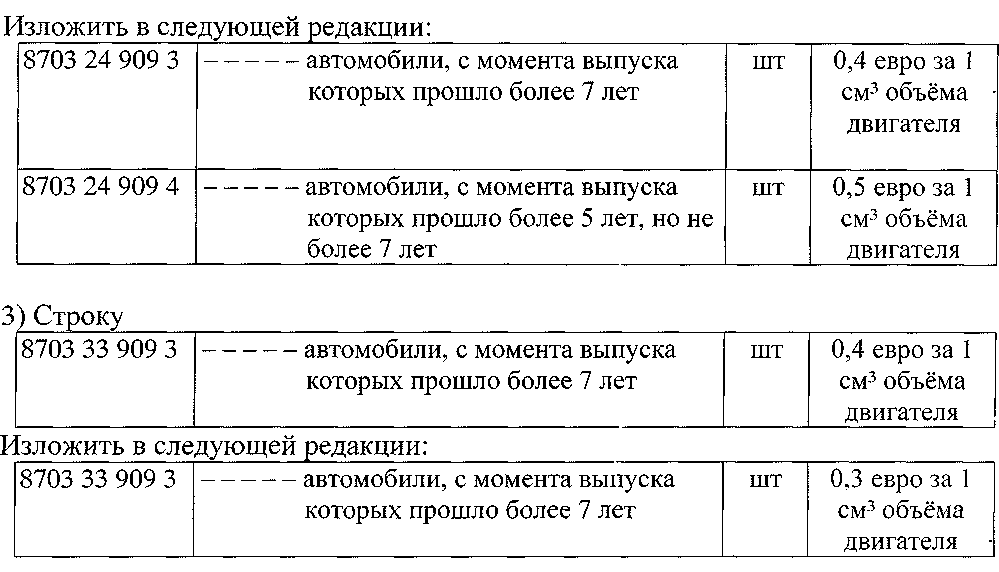 2.53. В товарной группе 96 « РАЗНЫЕ ГОТОВЫЕ ИЗДЕЛИЯ»: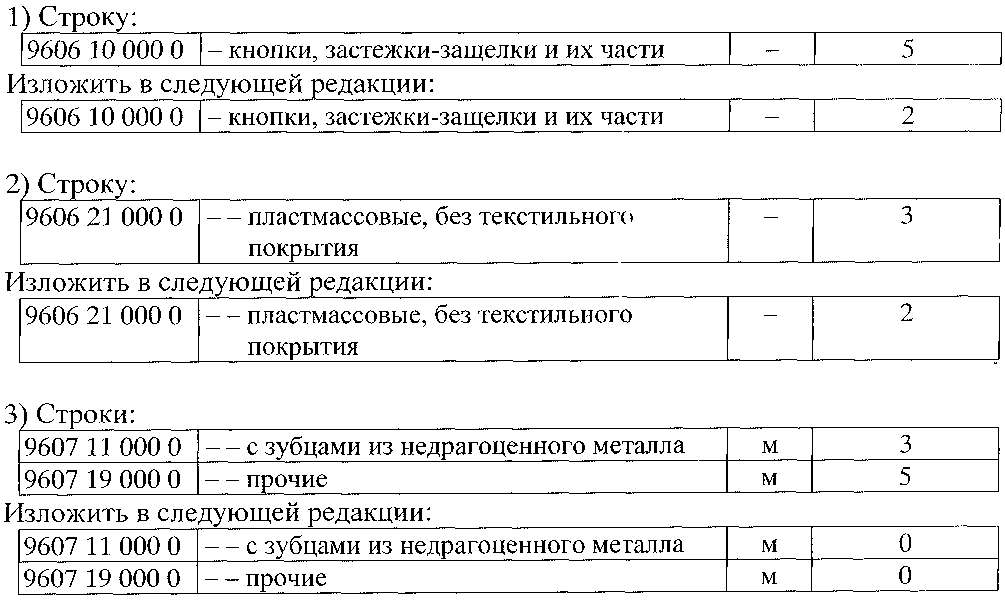 	Внести изменения в коды товарной номенклатуры внешнеэкономической деятельности в Приложении 1 к Временному положению о Едином таможенном тарифе, а именно:3.1. В товарной группе 08 «СЪЕДОБНЫЕ ФРУКТЫ И ОРЕХИ; КОЖУРАЦИТРУСОВЫХ ПЛОДОВ ИЛИ КОРКИ ДЫНЬ»: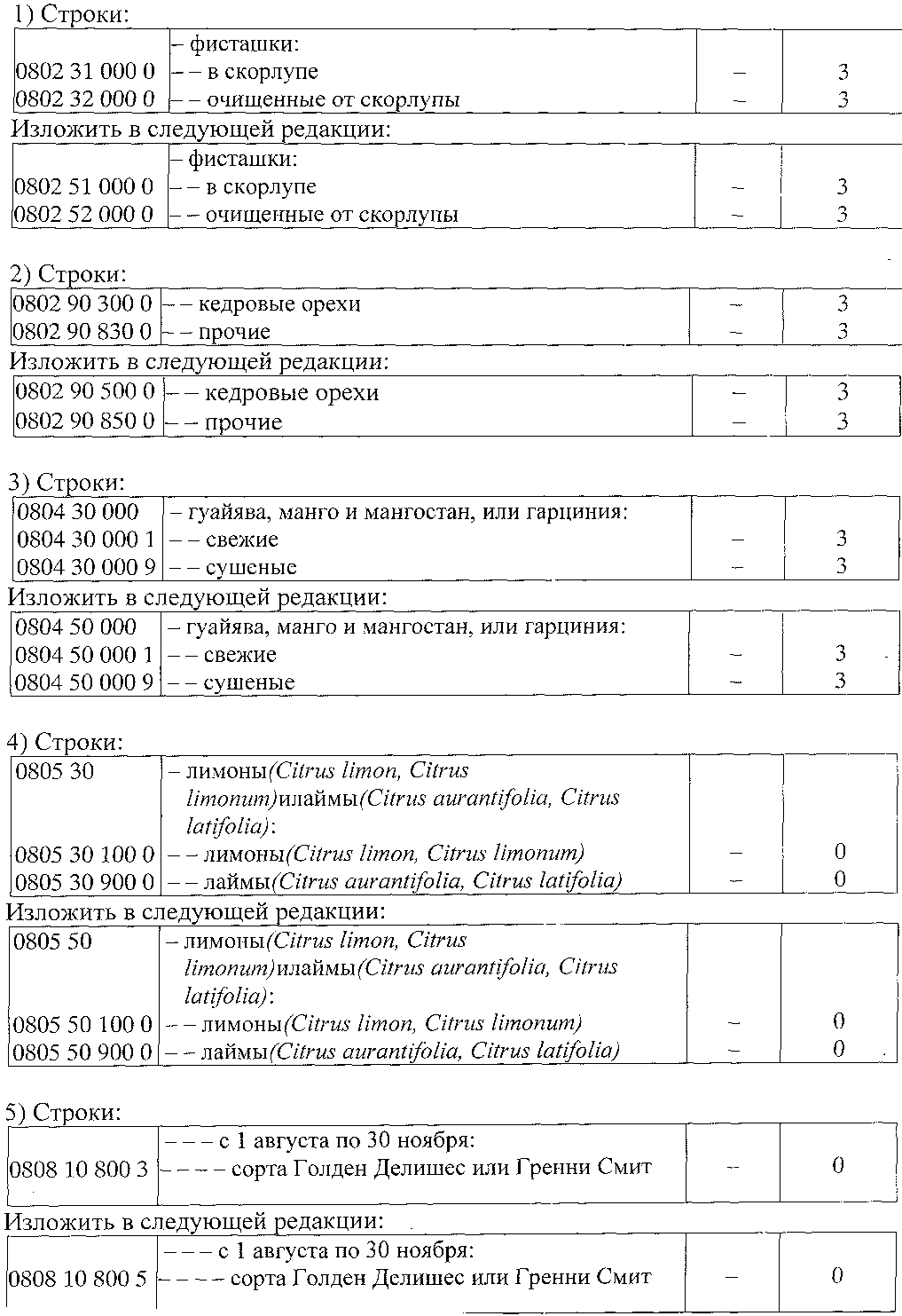 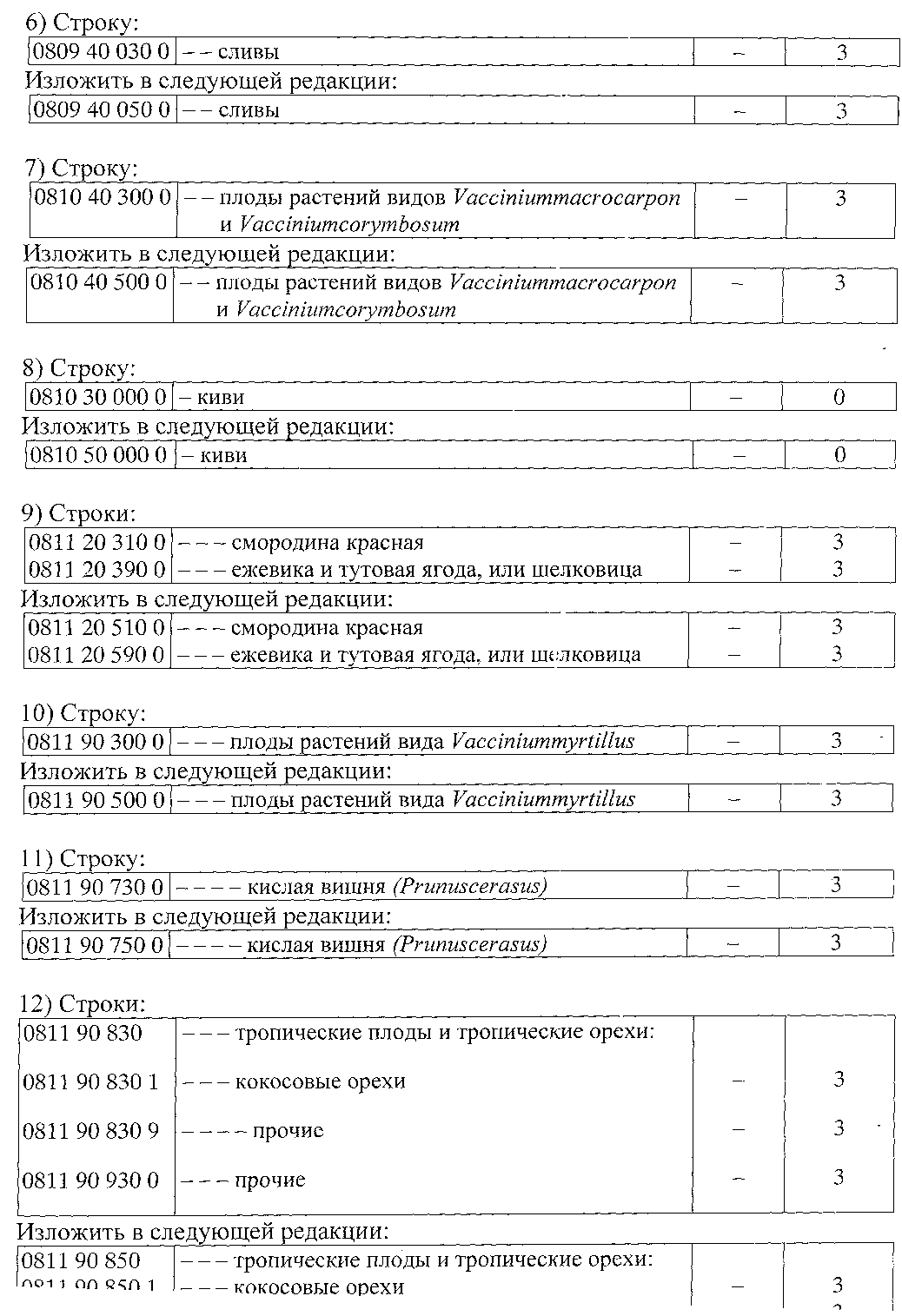 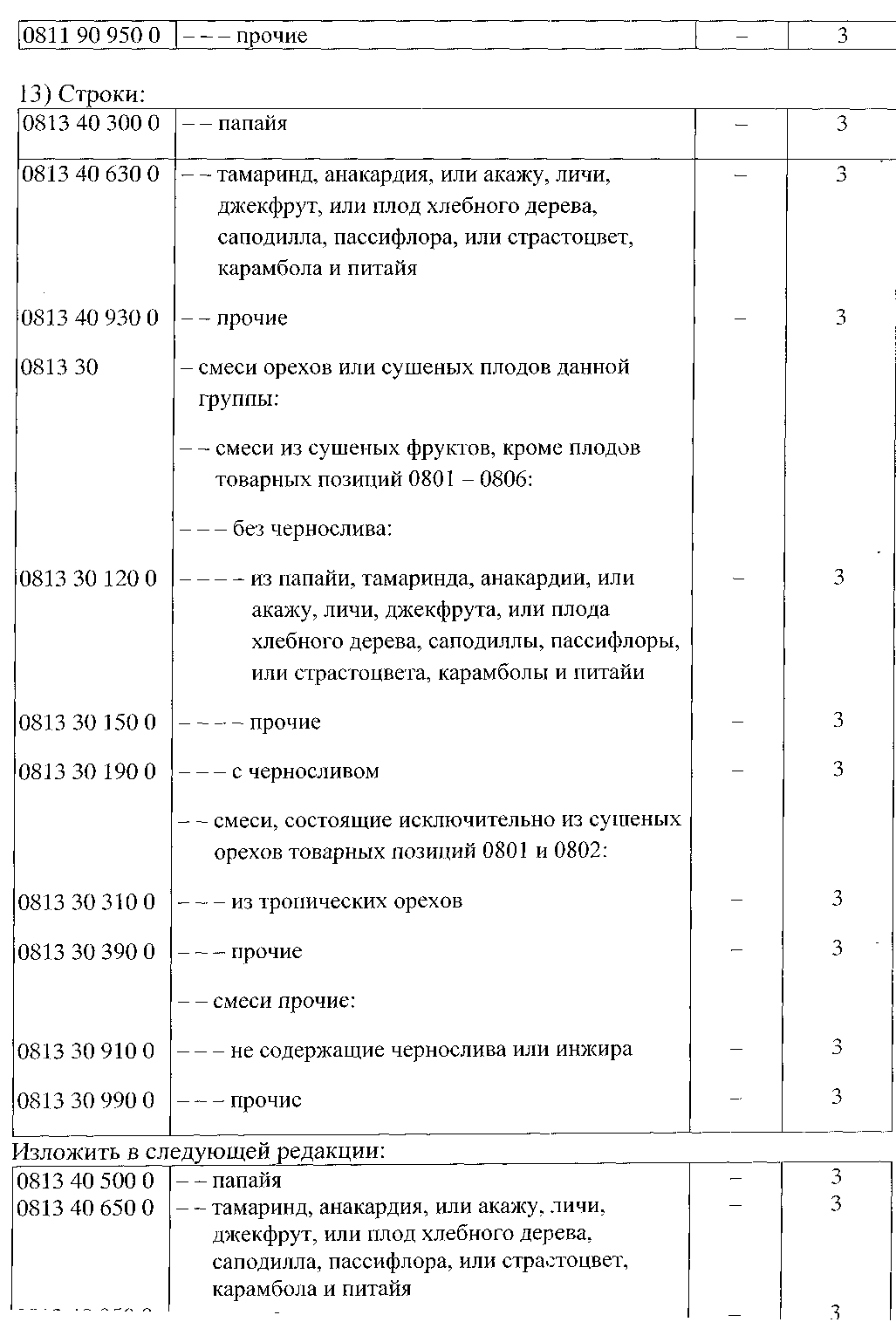 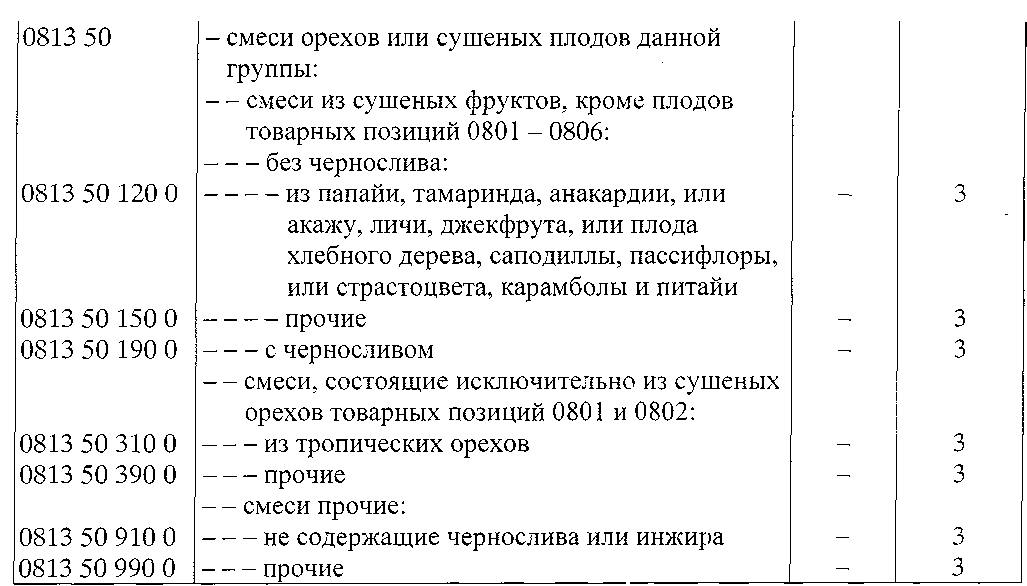 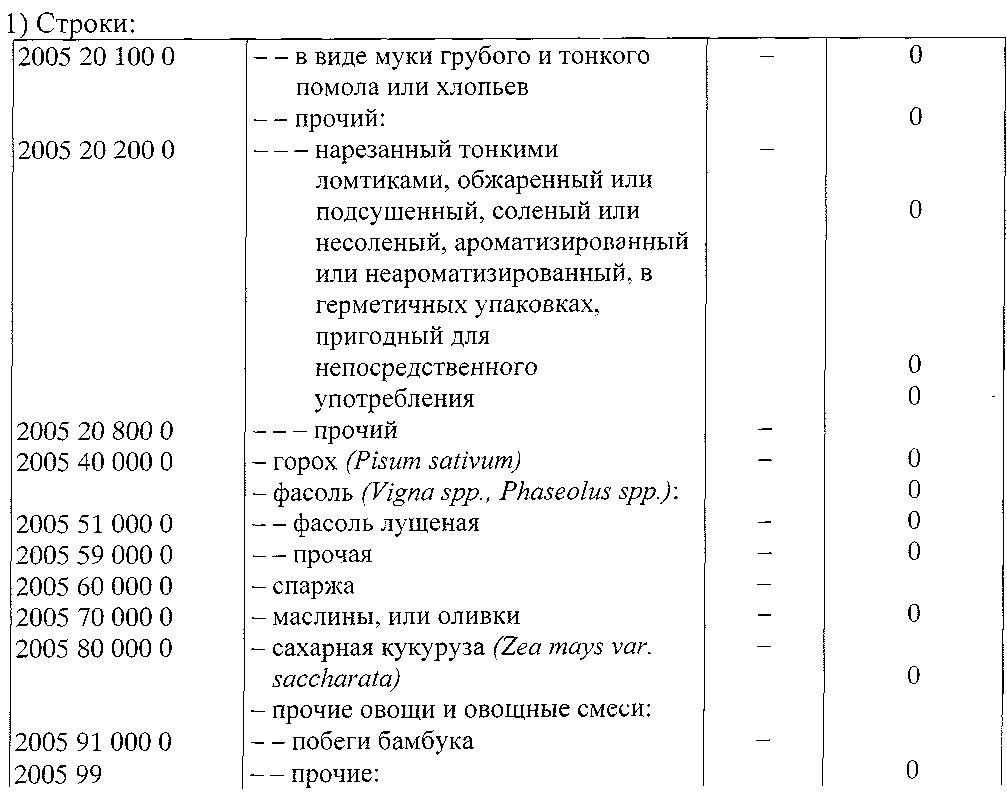 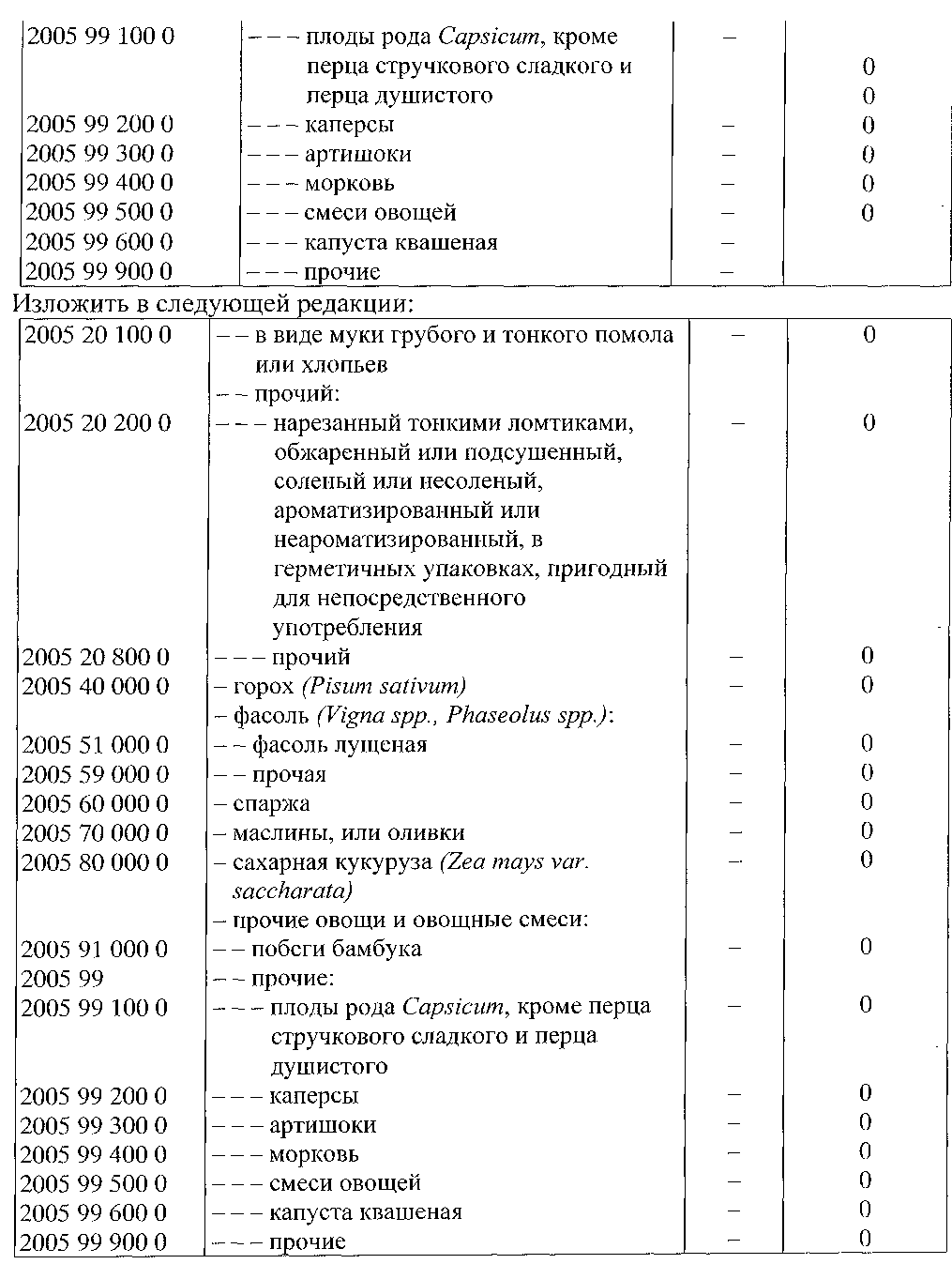 3.3. В товарной группе 39 «ПЛАСТМАССЫ И ИЗДЕЛИЯ ИЗ НИХ»: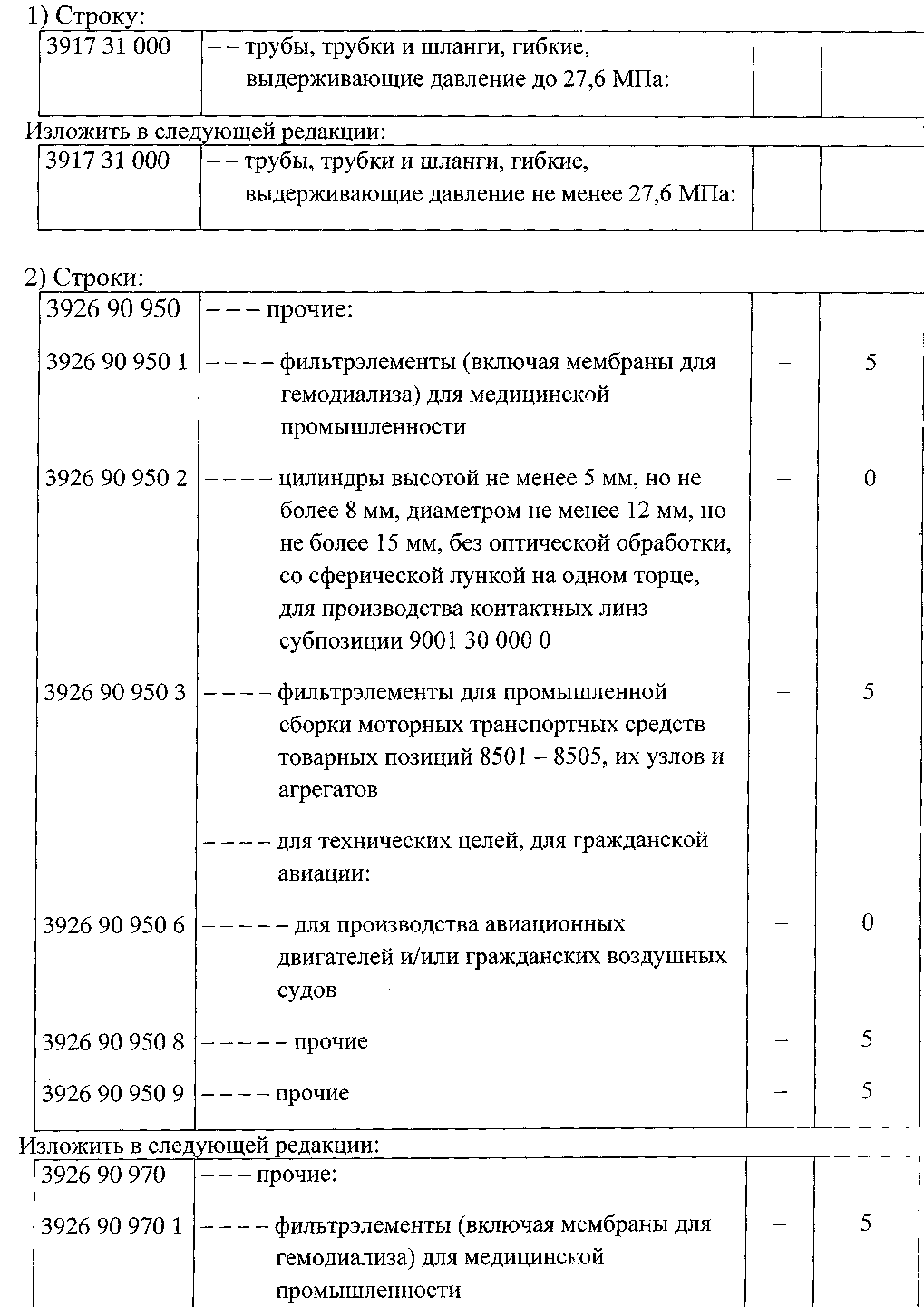 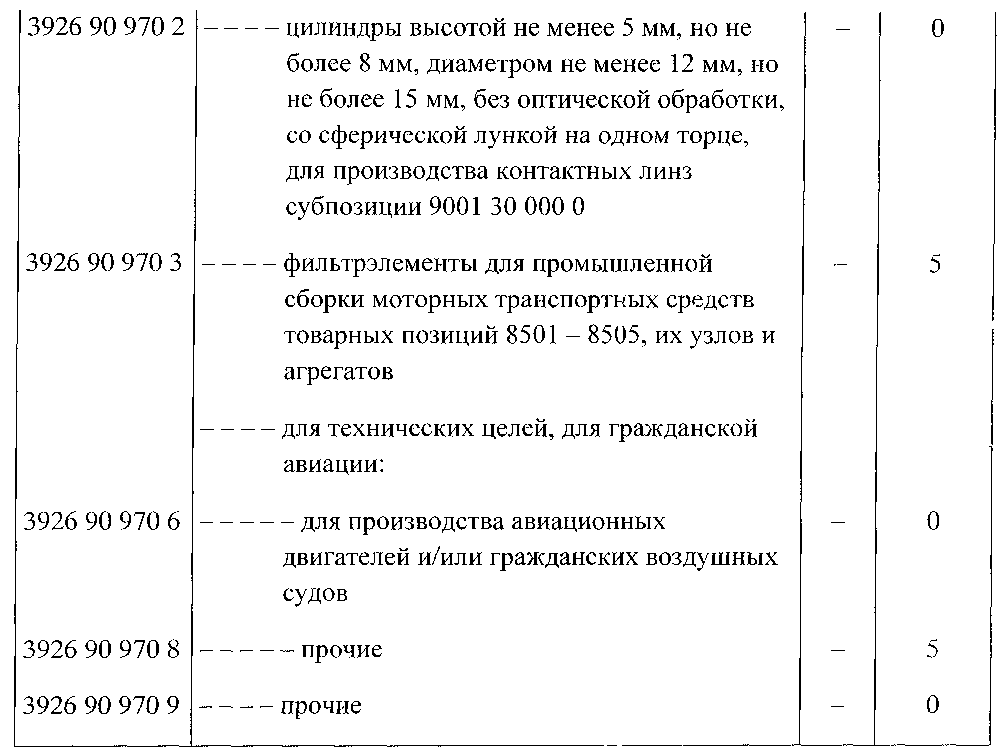 3.4. В товарной группе 40 «КАУЧУК, РЕЗИНА И ИЗДЕЛИЯ ИЗ НИХ»: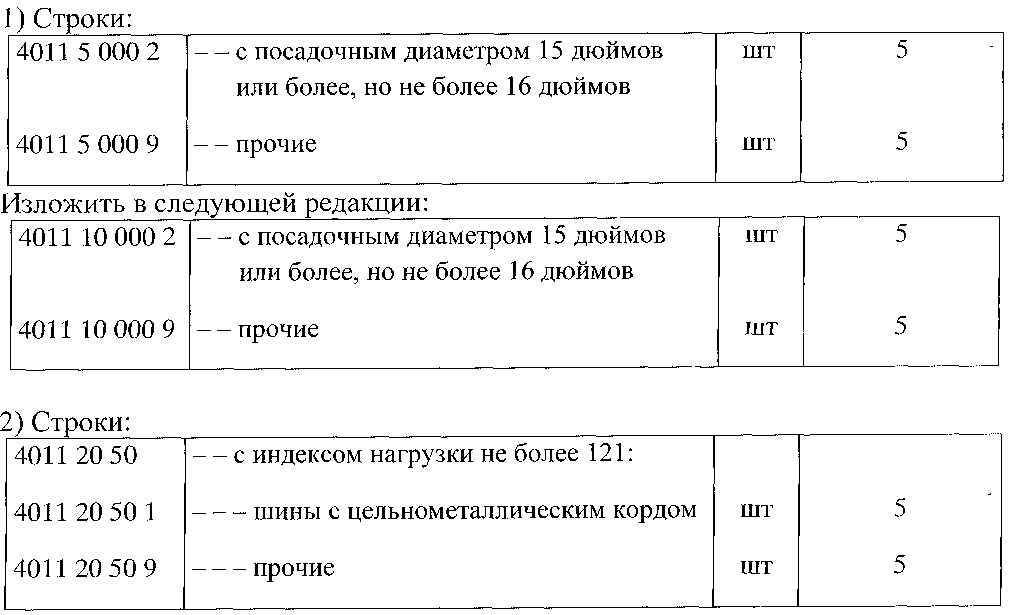 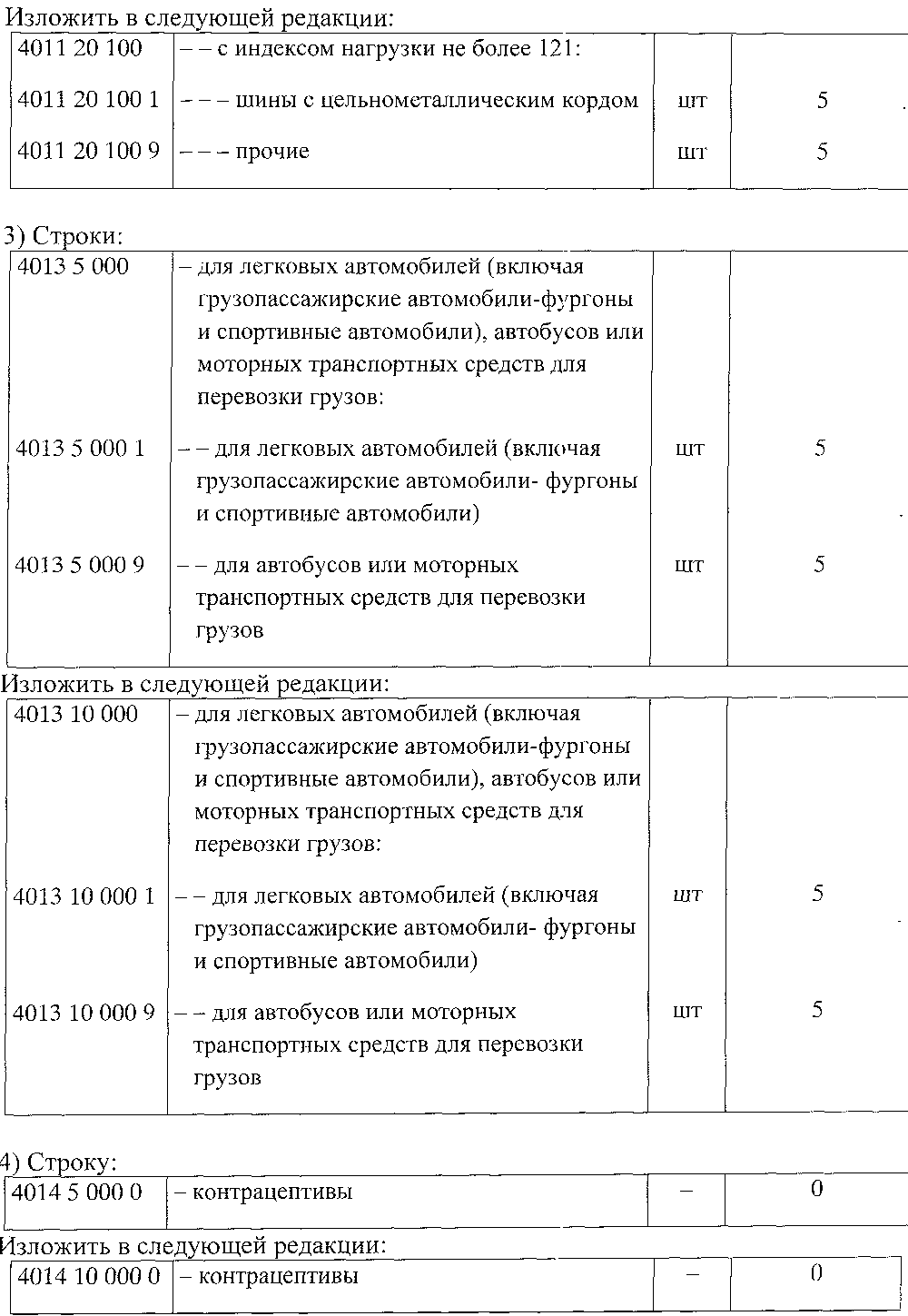 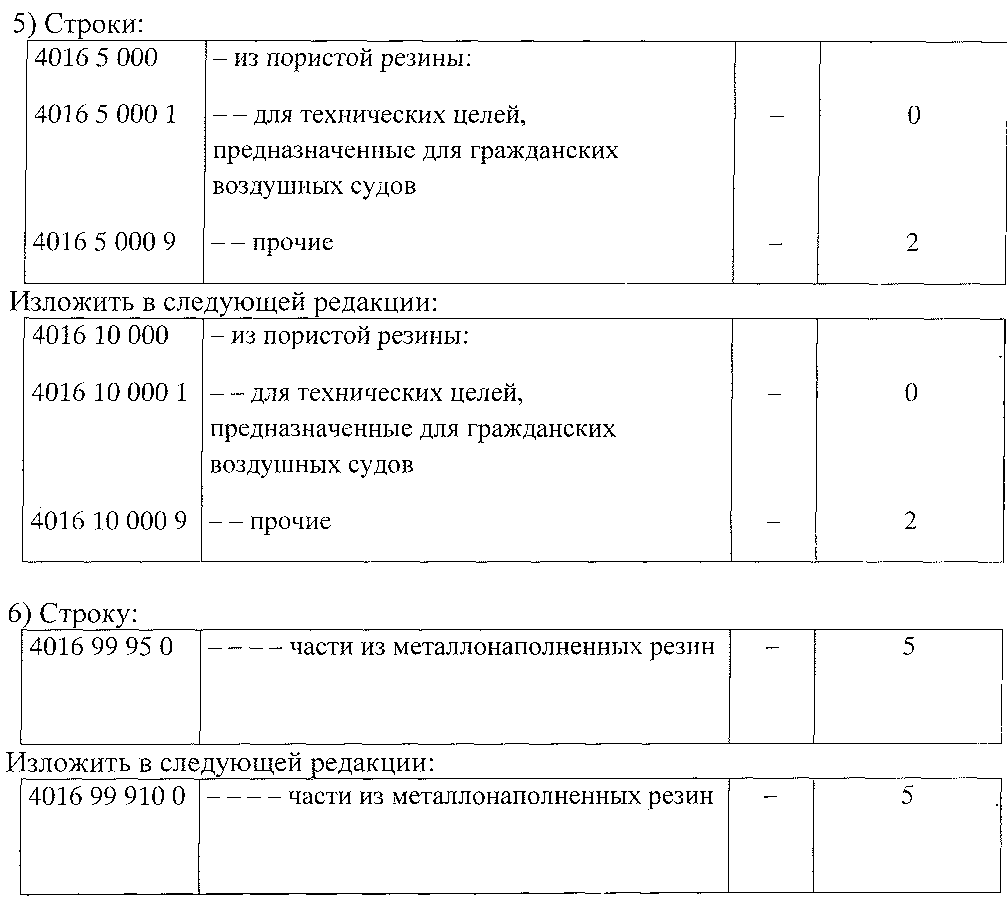 3.5. В товарной группе 42 «ИЗДЕЛИЯ ИЗ КОЖИ; ШОРНО-СЕДЕЛЬНЫЕ ИЗДЕЛИЯ И УПРЯЖЬ; ДОРОЖНЫЕ ПРИНАДЛЕЖНОСТИ, ДАМСКИЕ СУМКИ И АНАЛОГИЧНЫЕ ИМ ТОВАРЫ; ИЗДЕЛИЯ ИЗ КИШОК ЖИВОТНЫХ (КРОМЕ ВОЛОКНА ИЗ ФИБРОИНА ШЕЛКОПРЯДА)»: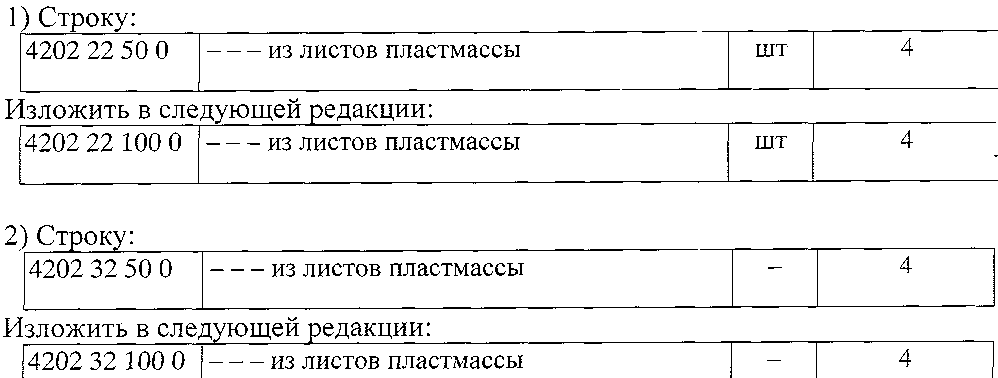 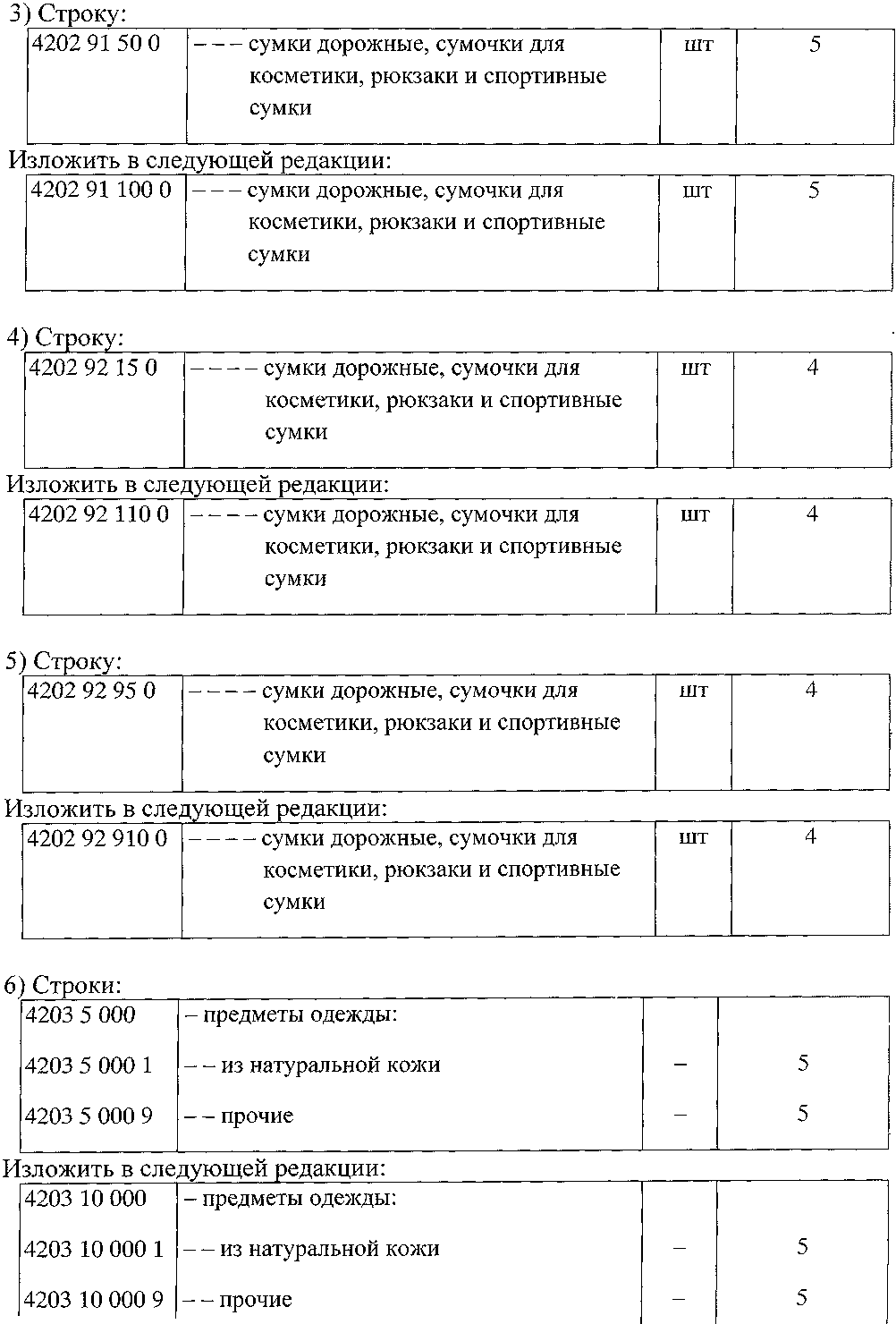 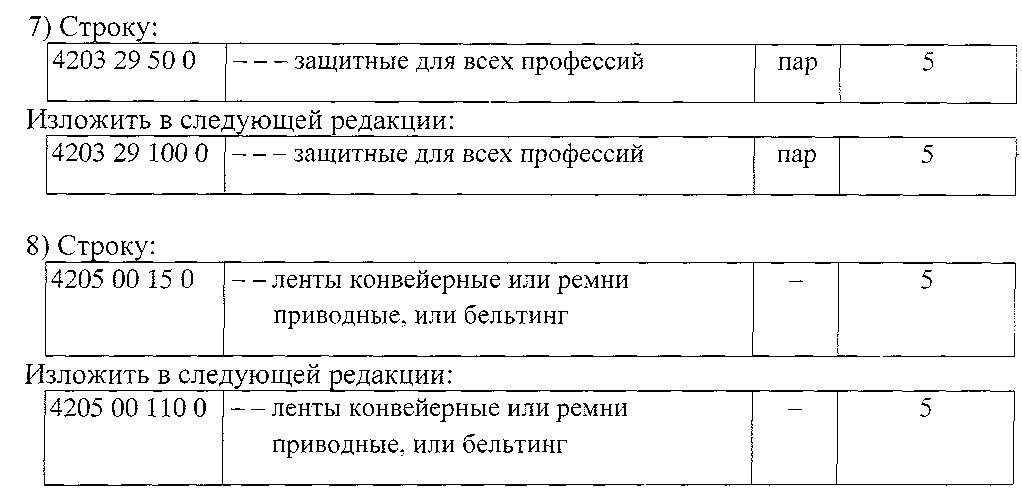 3.6. В товарной группе 65 «ГОЛОВНЫЕ УБОРЫ И ИХ ЧАСТИ»: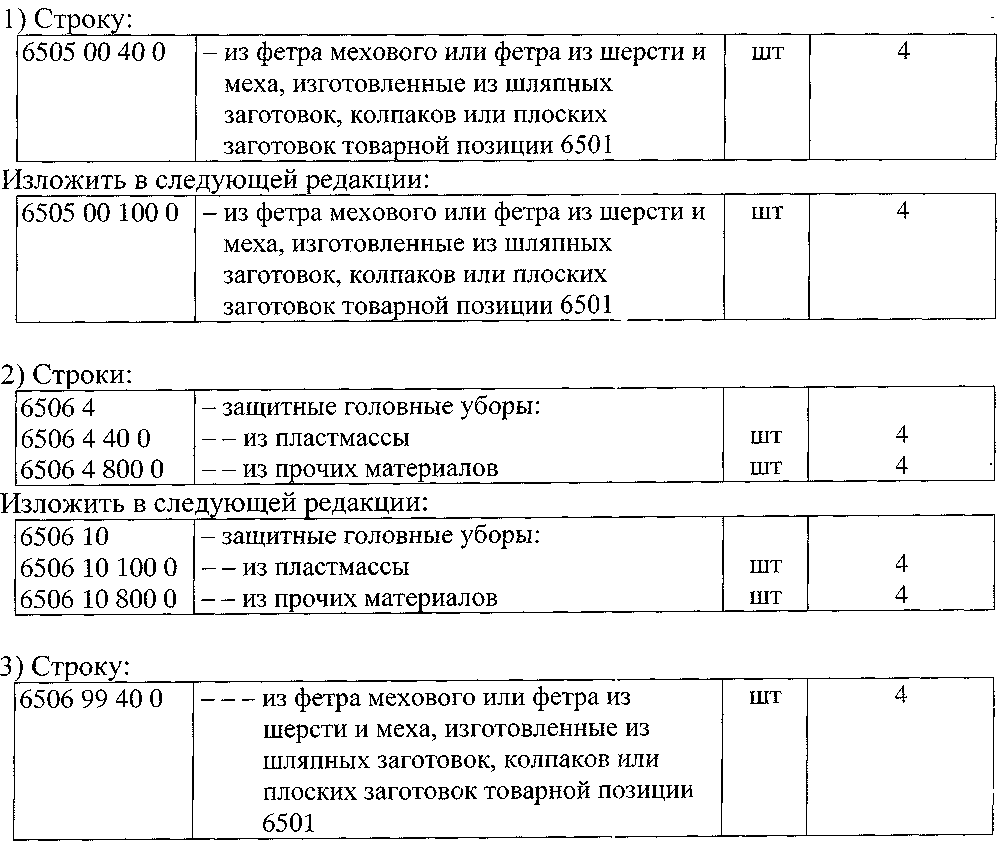 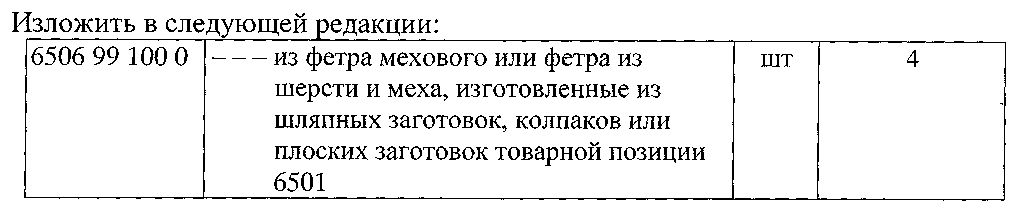 3.7. В товарной группе 67 «ОБРАБОТАННЫЕ ПЕРЬЯ И ПУХ И ИЗДЕЛИЯ ИЗ ПЕРЬЕВ ИЛИ ПУХА; ИСКУССТВЕННЫЕ ЦВЕТЫ; ИЗДЕЛИЯ ИЗ ЧЕЛОВЕЧЕСКОГО ВОЛОСА»: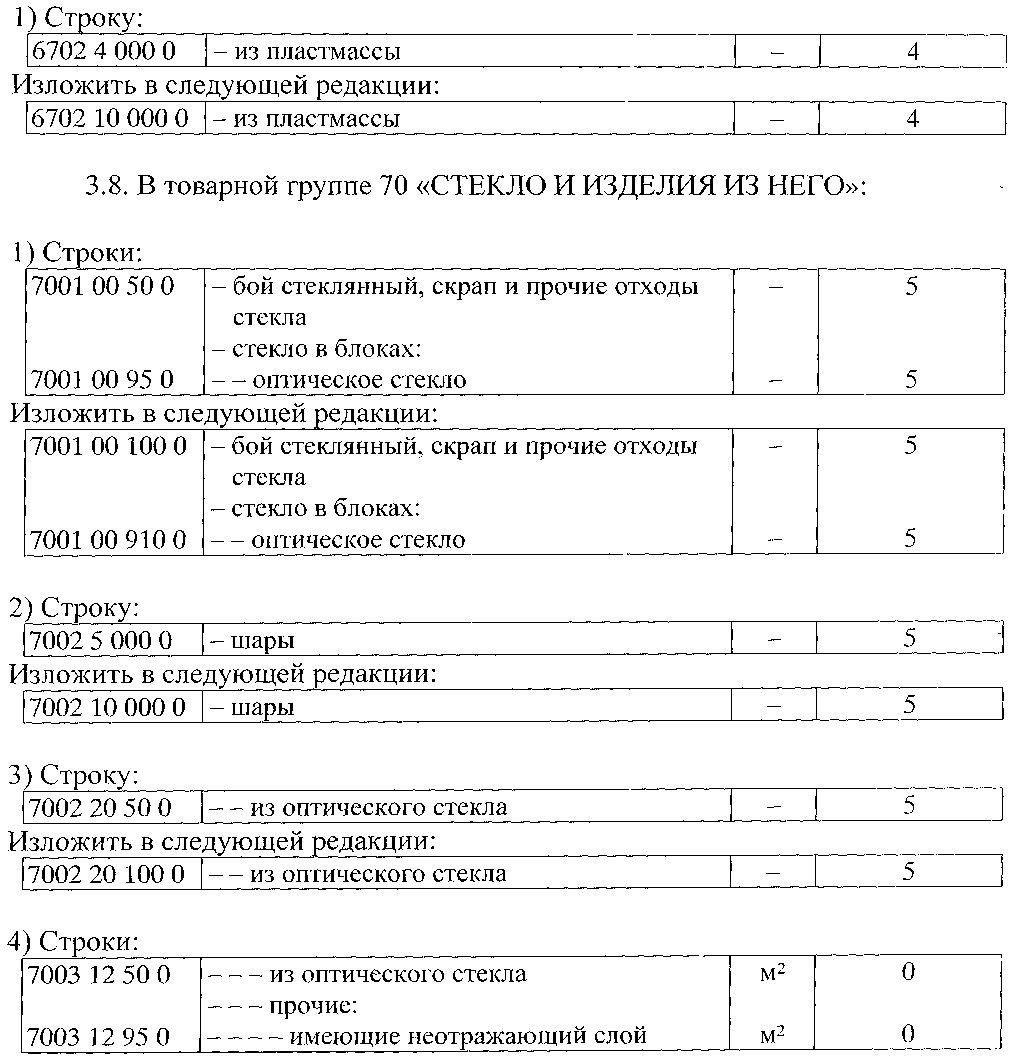 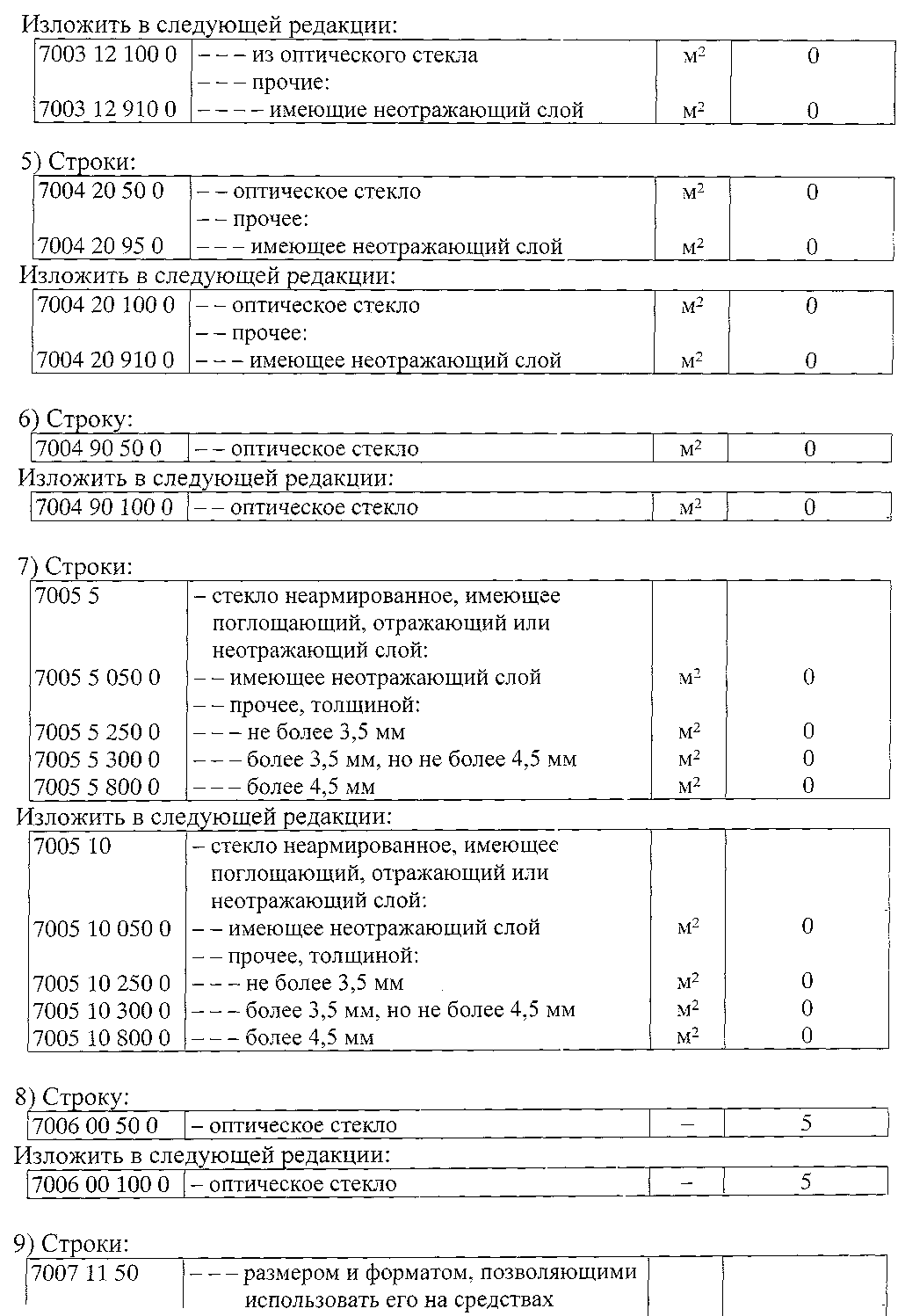 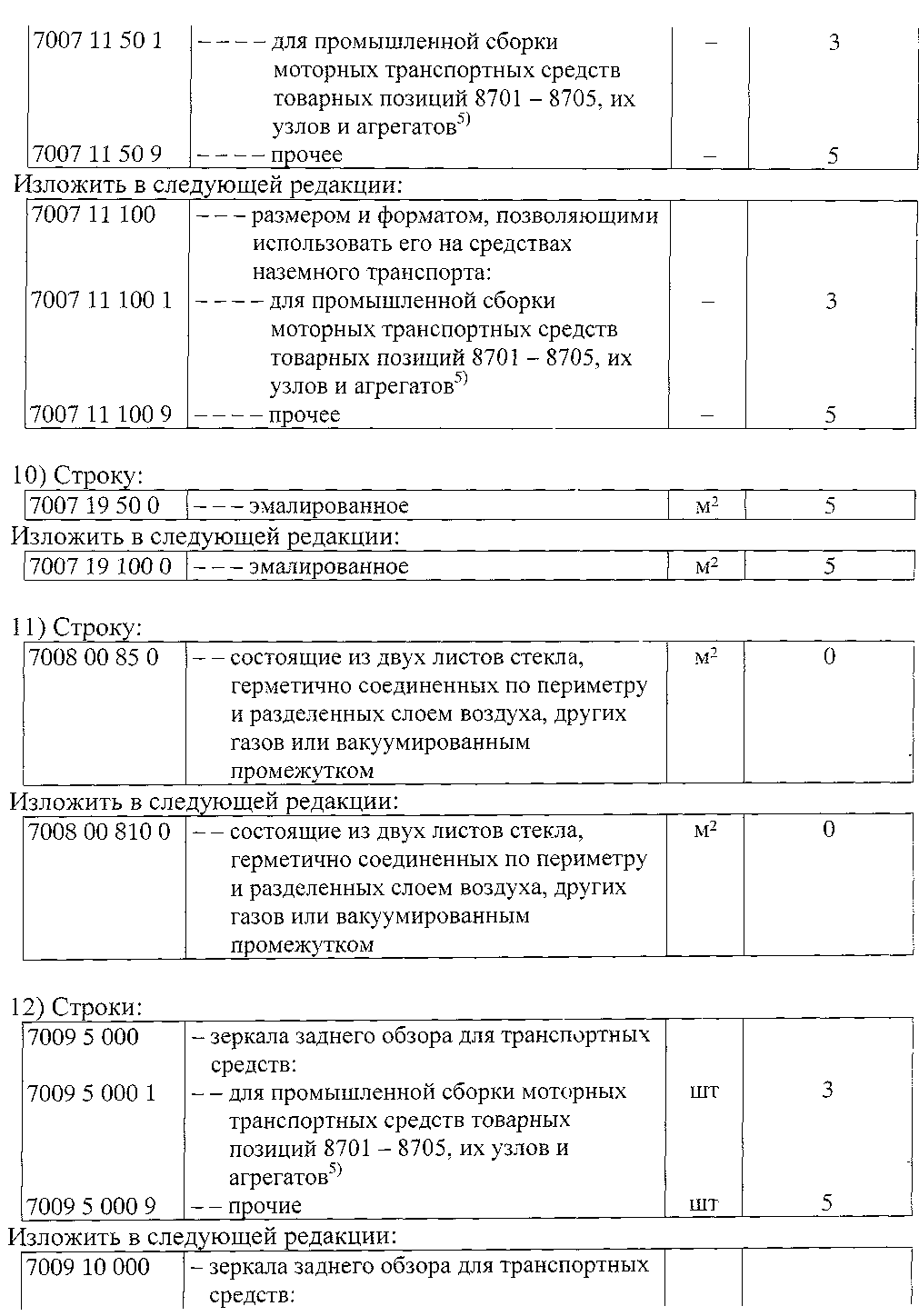 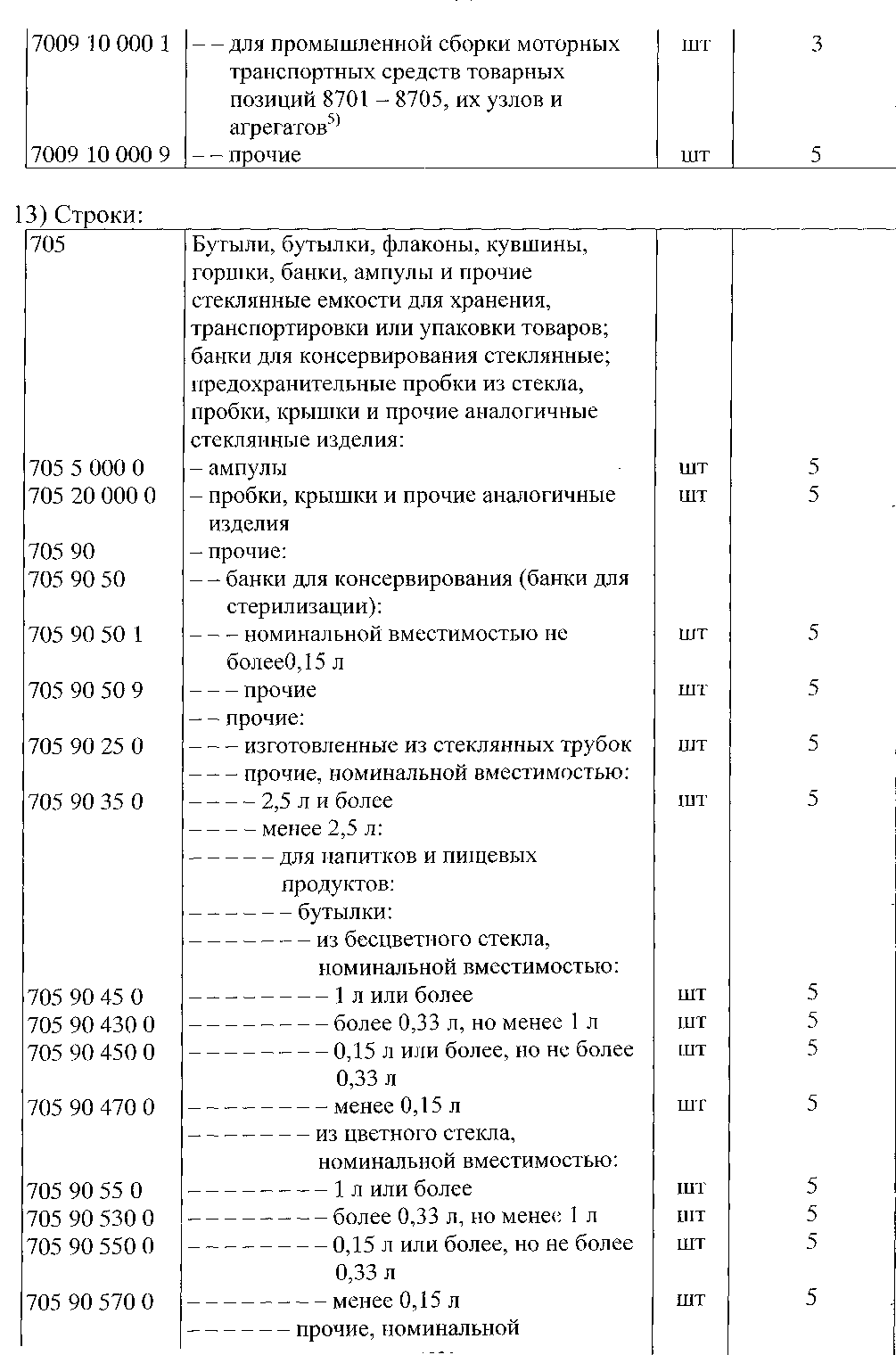 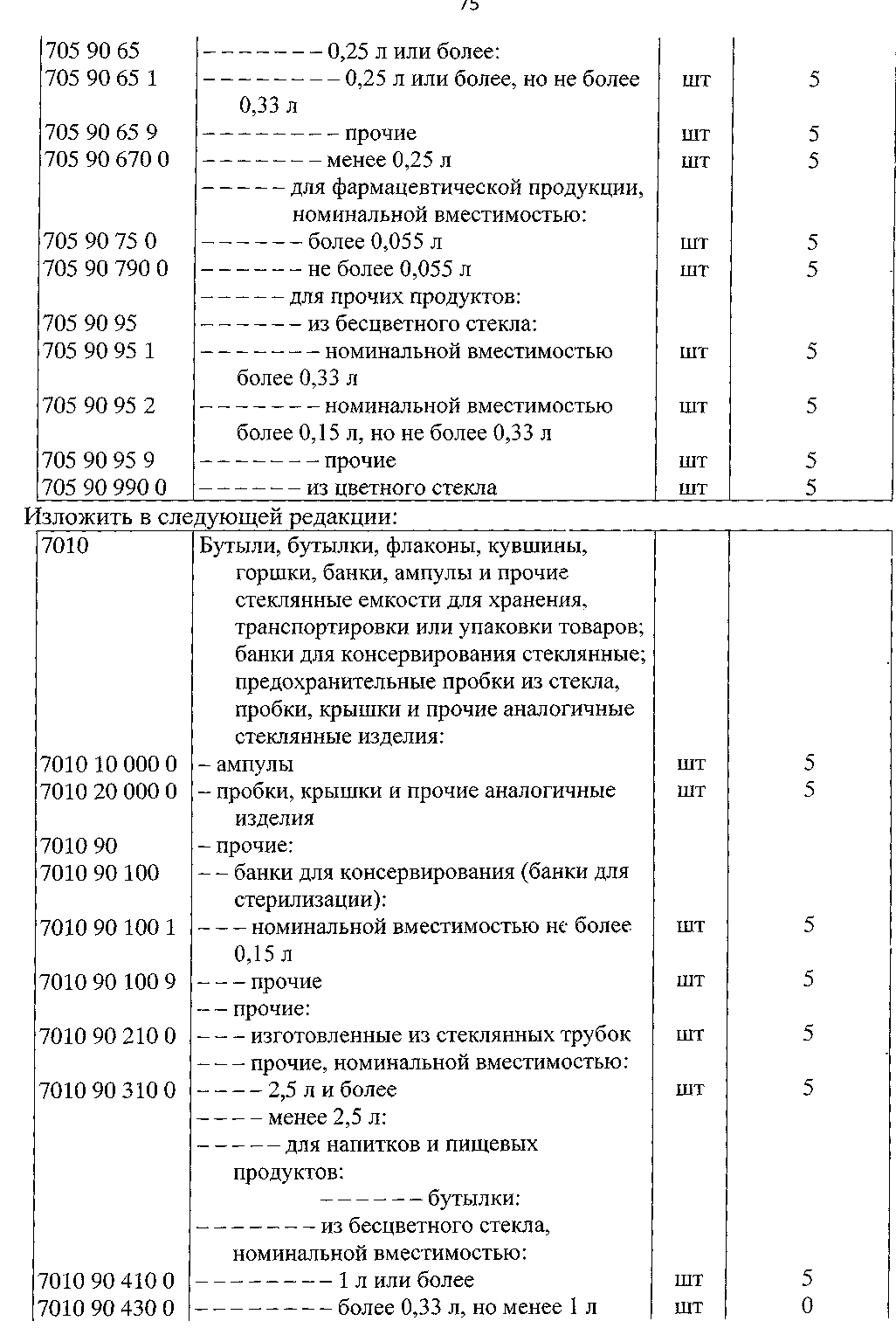 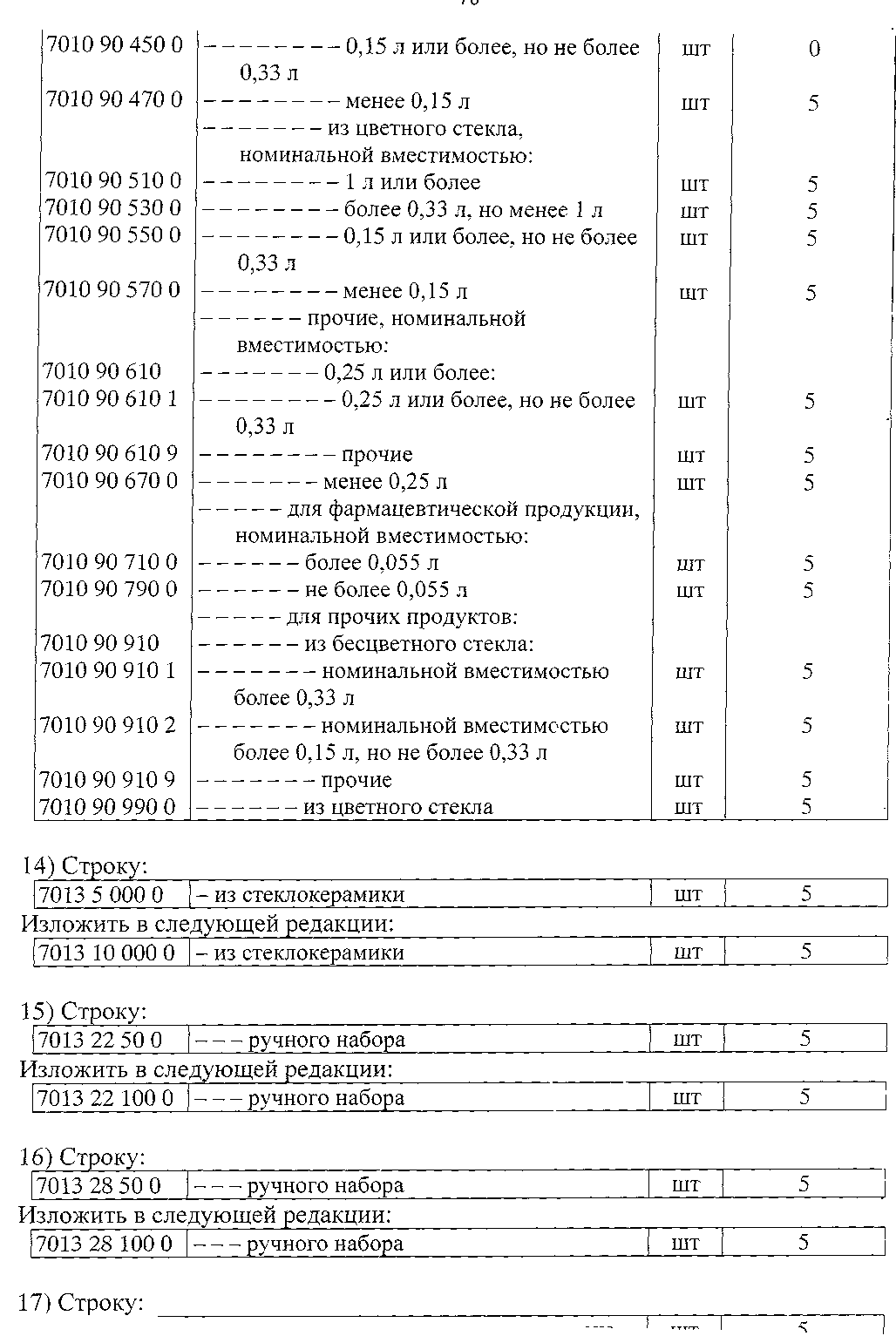 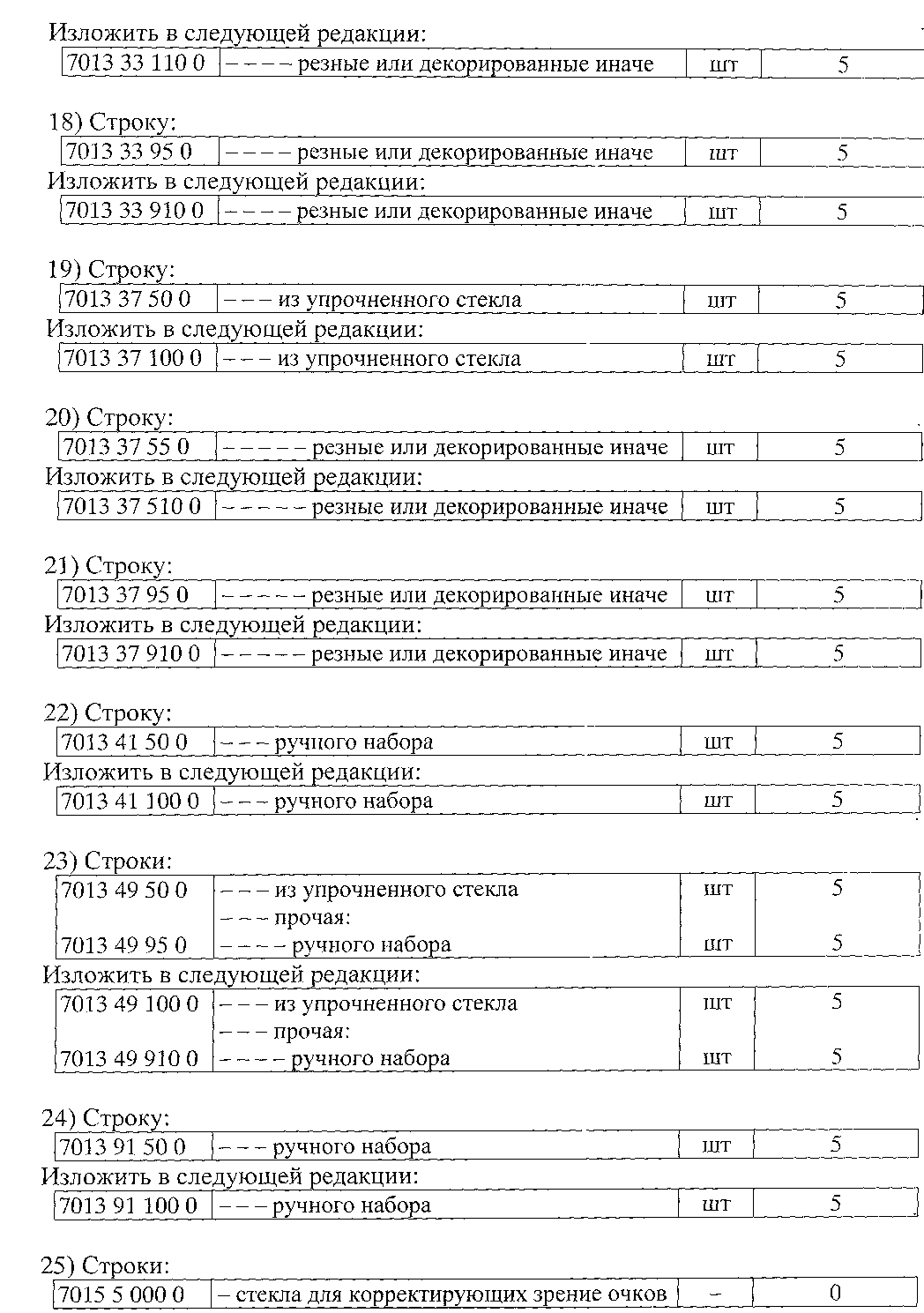 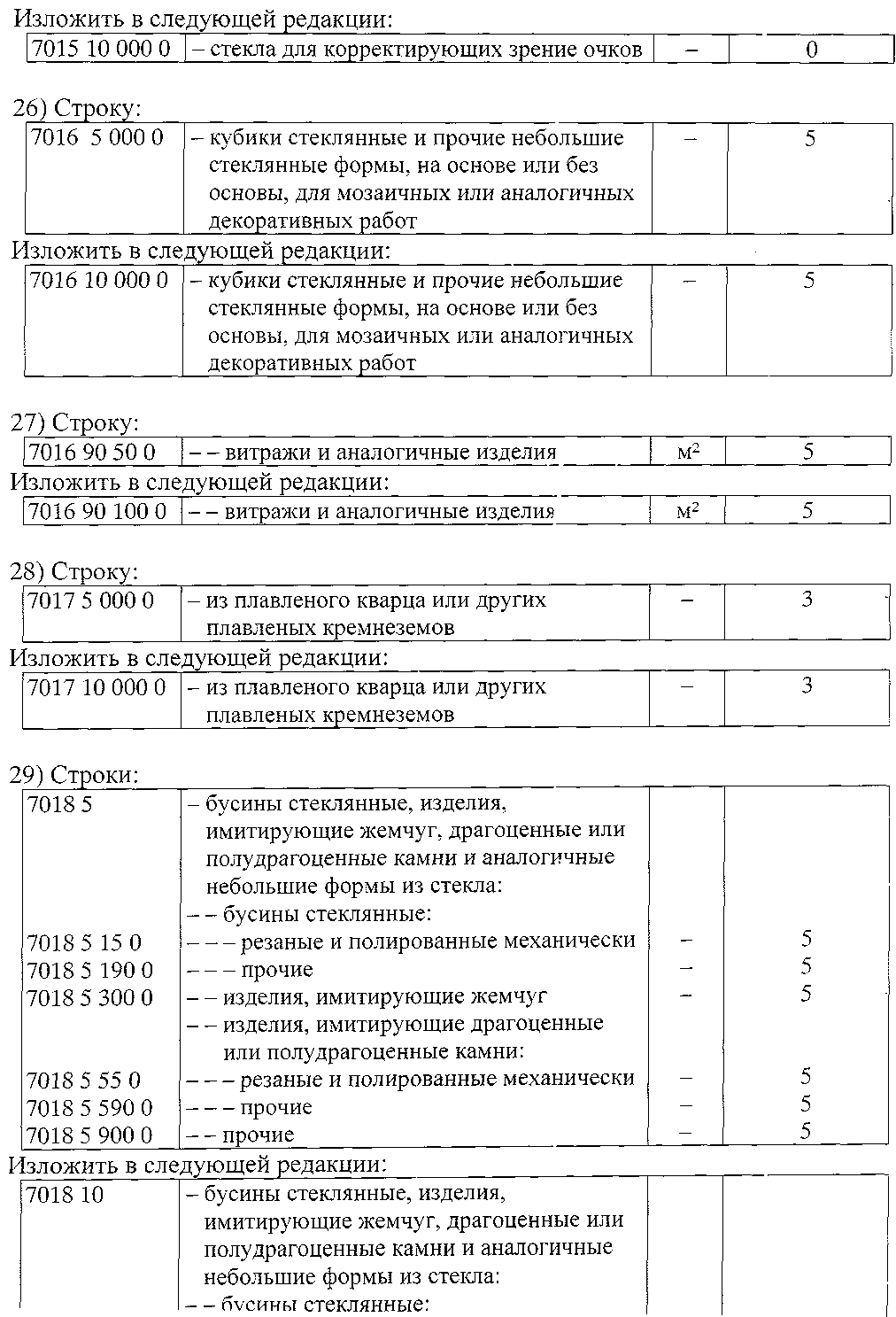 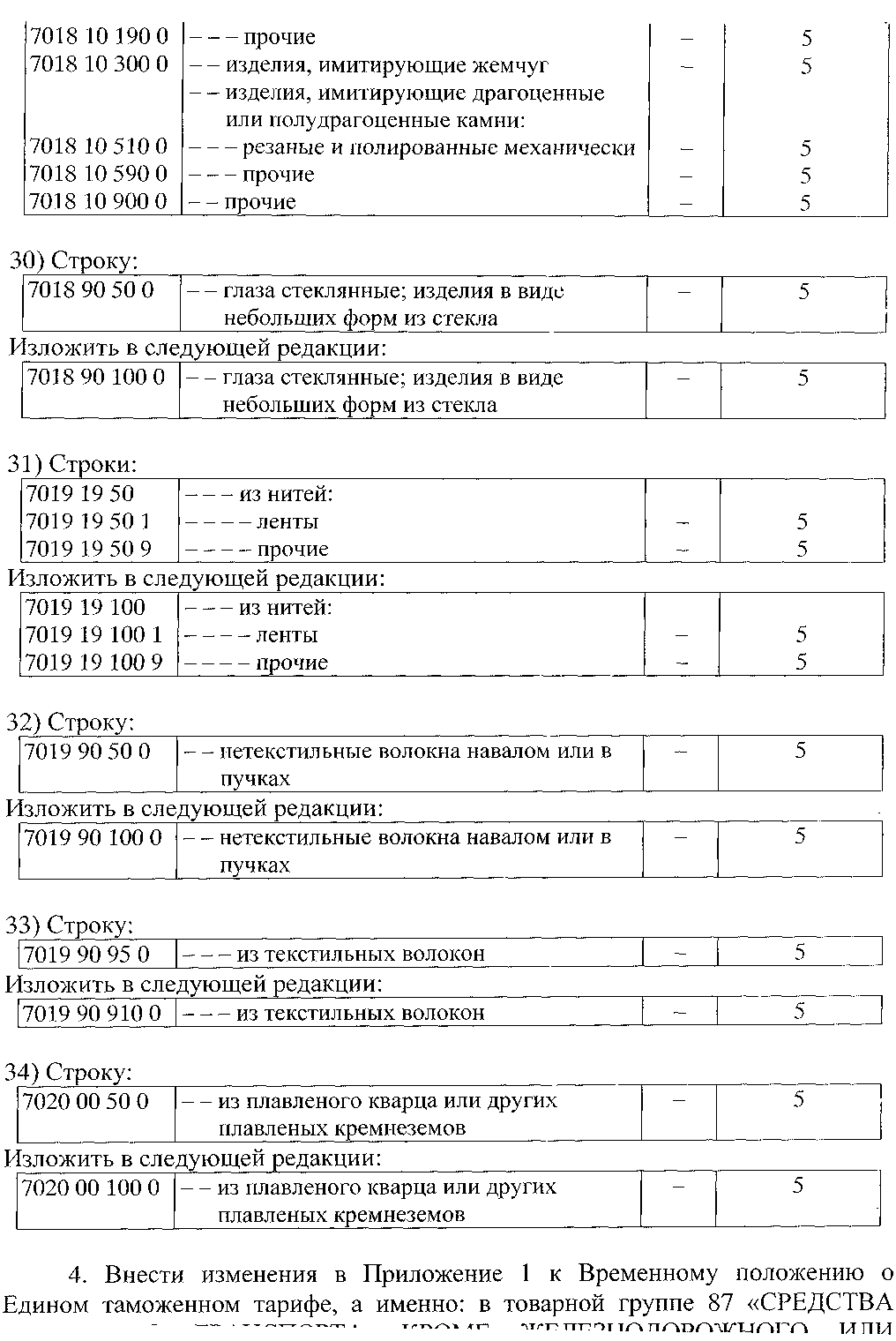 ТРАМВАЙНОГО ПОДВИЖНОГО СОСТАВА, И ИХ ЧАСТИ И ПРИНАДЛЕЖНОСТИ» п.1. Дополнительных примечаний изложить в следующей редакции:«1. В товарных позициях 8701, 8702, 8703, 8704, 8705 и 8716 термин «бывшие в эксплуатации» — транспортные средства, на которые уполномоченными государственными органами, в том числе иностранными, выданы регистрационные документы, дающие право эксплуатировать такие транспортные средства.При отсутствии документального подтверждения момента выпуска, то есть даты изготовления транспортного средства, год выпуска определяется по коду изготовления, указанному в идентификационном номере транспортного средства, при этом полный год выпуска исчисляется с 1 июля года изготовления».1) Строку:1) Строку:1) Строку:0508 00 000 0Кораллы и аналогичные материалы, необработанные или подвергнутые первичной обработке; раковины и панцири моллюсков, ракообразных или иглокожих и скелетные пластины каракатиц, необработанные или подвергнутые первичной обработке, без7